УТВЕРЖДЕНЫпостановлением главы администрации Волховского муниципального районаЛенинградской области от 24 мая 2022 г. № 1597(приложение 3)Изменения в Схему размещения рекламных конструкцийна территории Волховского муниципального района Ленинградской областиг. Волхов, г. Новая Ладога, г. Сясьстрой, п. Свирица, с. Паша, дер. Хвалово, автодорога 41к-059В целях размещения рекламных конструкций на территории Волховского муниципального района Ленинградской области в соответствии с требованиями регламентов на земельных участках всех форм собственности, соблюдения интересов Российской Федерации и Ленинградской области, внести в Схему размещения рекламных конструкций на территории Волховского муниципального района Ленинградской области (г. Волхов, г. Новая Ладога, г. Сясьстрой, п. Свирица, с. Паша, дер. Хвалово, автодорога 41к-059) (далее – Схема) следующие изменения:Исключить из Схемы рекламные места № 0020, № 0057, № 0069, № 0075.Дополнить перечень адресов установки и эксплуатации рекламных конструкций Схемы номерами рекламных мест№ 0091, № 0092, № 0093, № 0094, № 0095, № 0096, № 0097, № 0098, № 0099, № 0100, № 0101, № 0102, № 0103, № 0104, №0105, № 0106:Дополнить ситуационные схемы расположения рекламных конструкций следующими листами: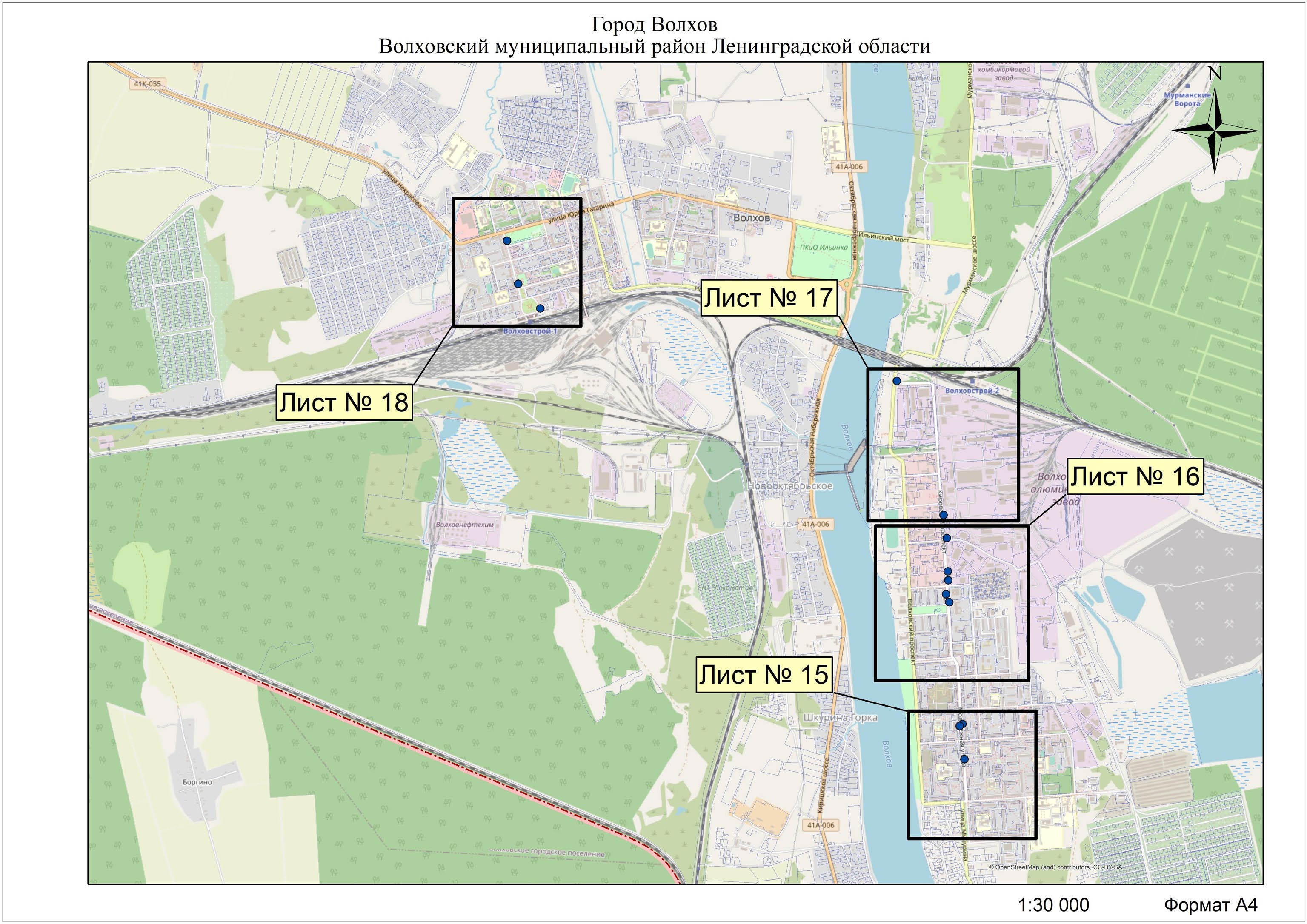 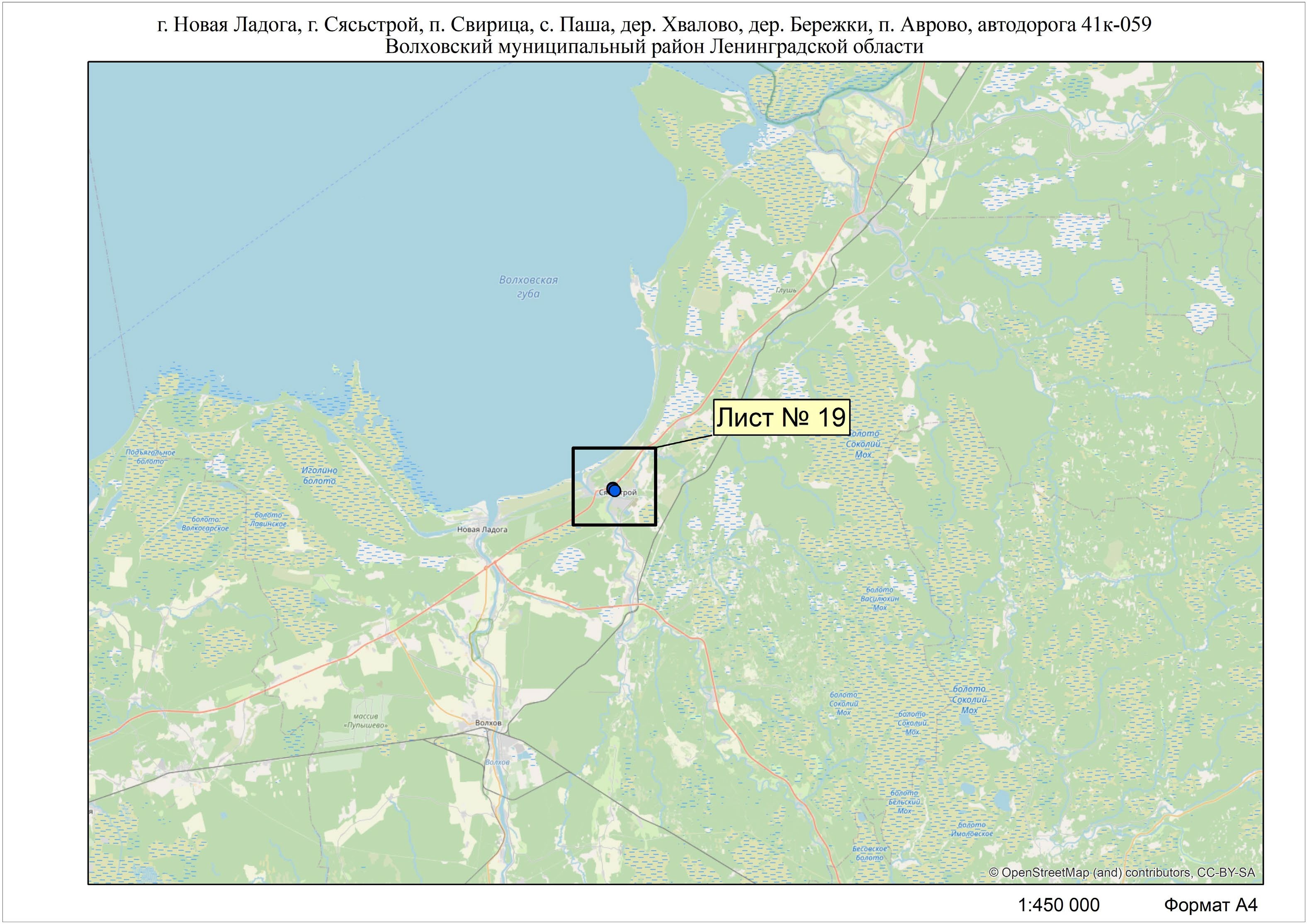 Дополнить схемы расположения рекламных конструкций следующими листами № 15, № 16, № 17, № 18, № 19: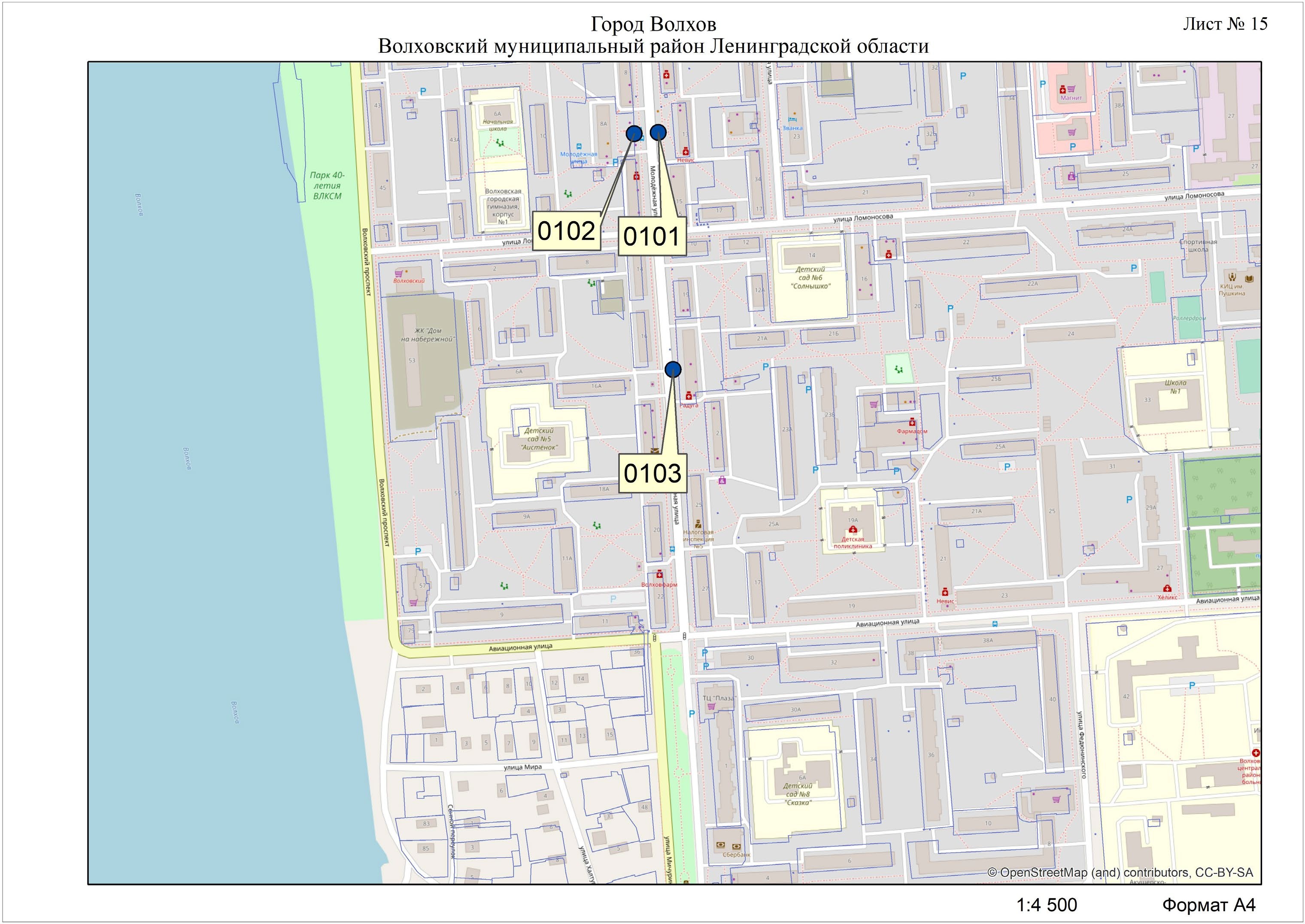 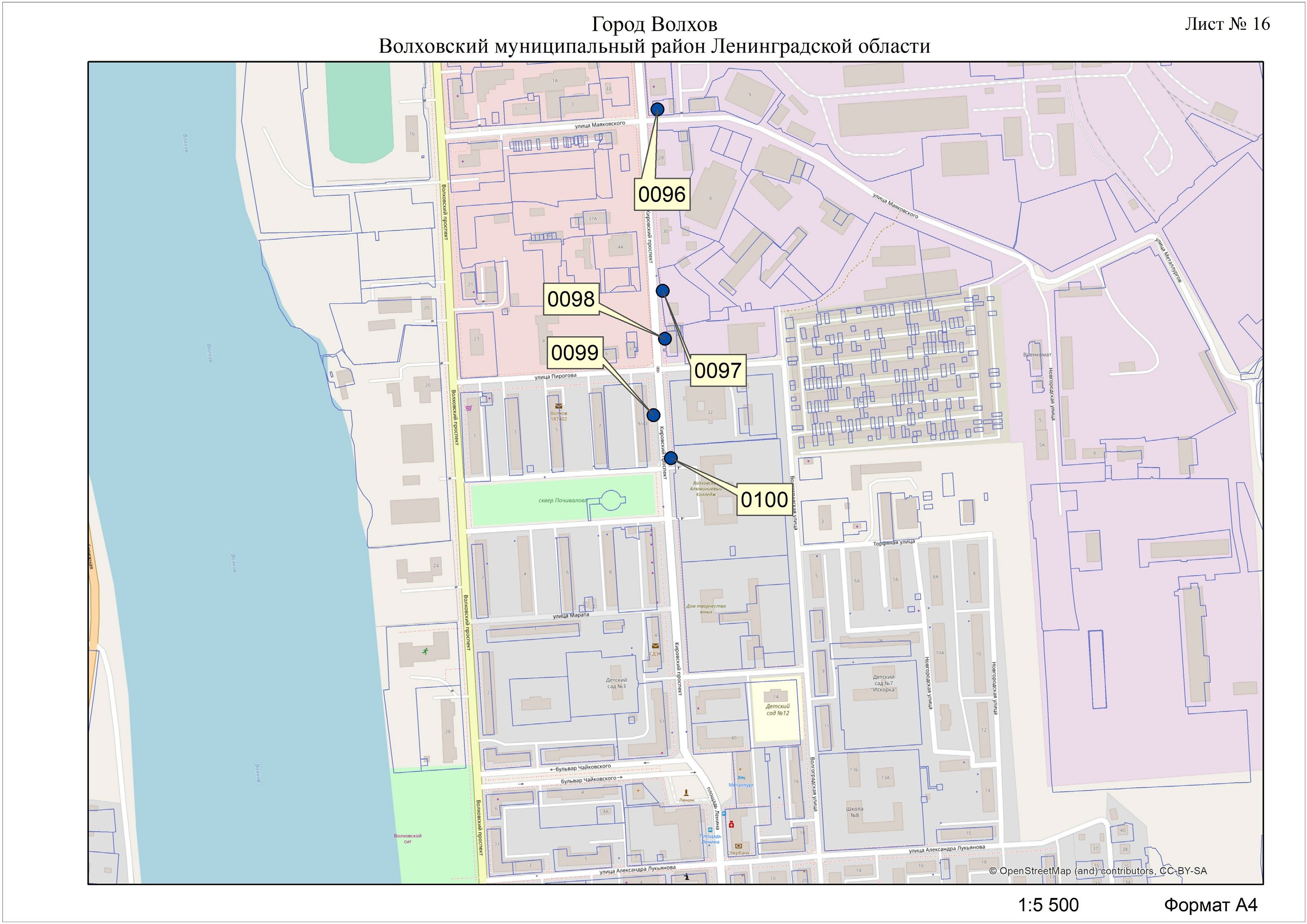 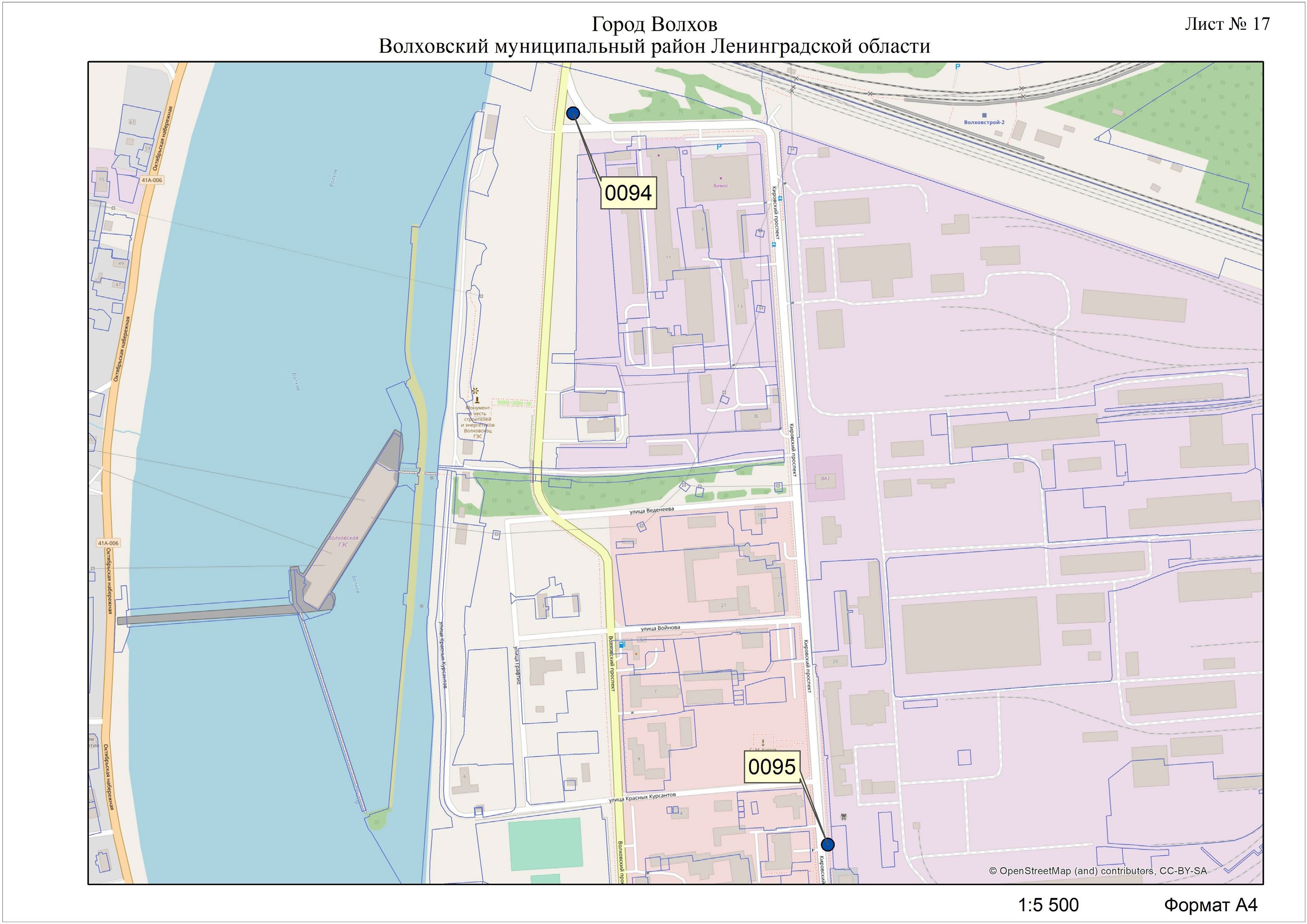 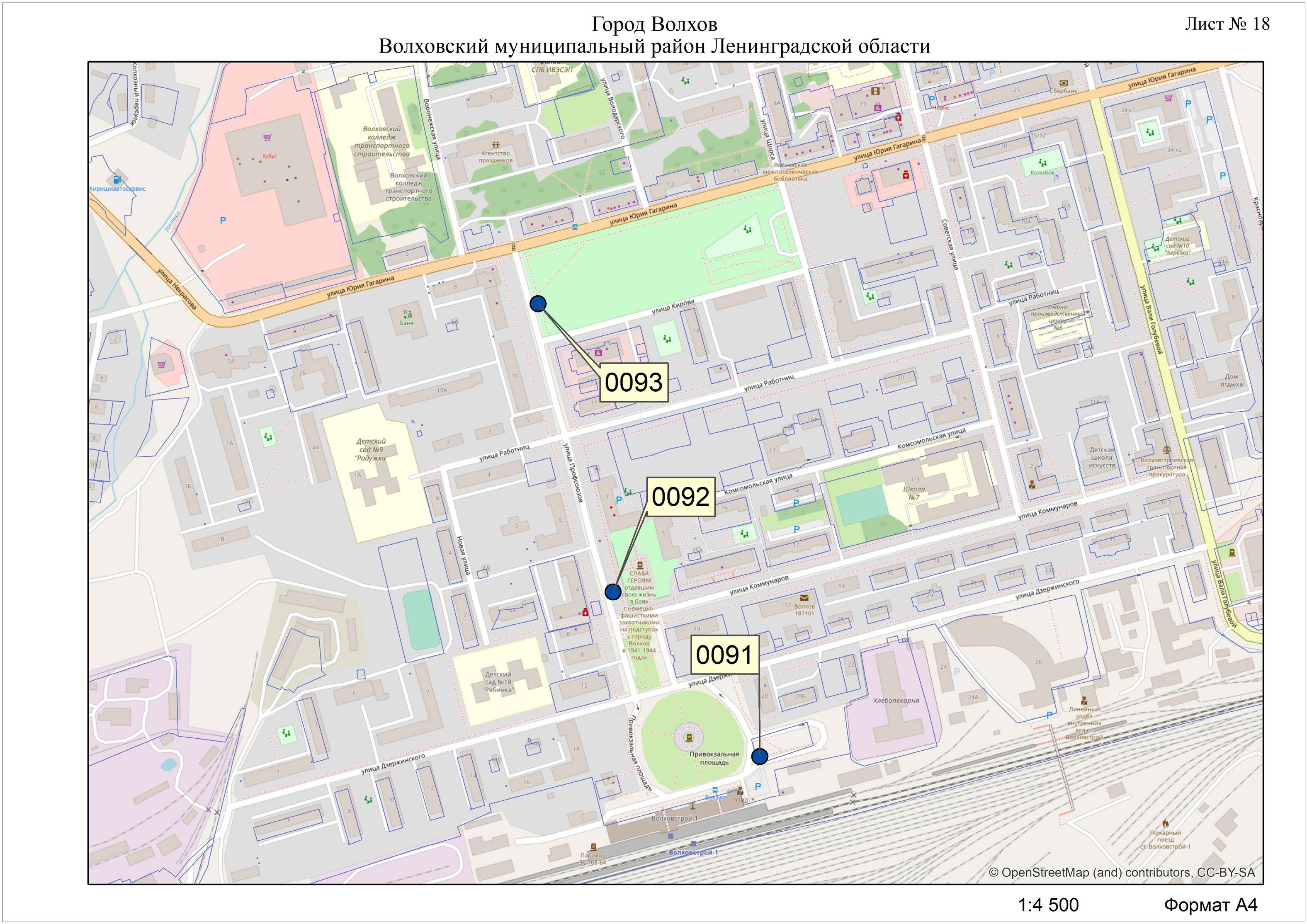 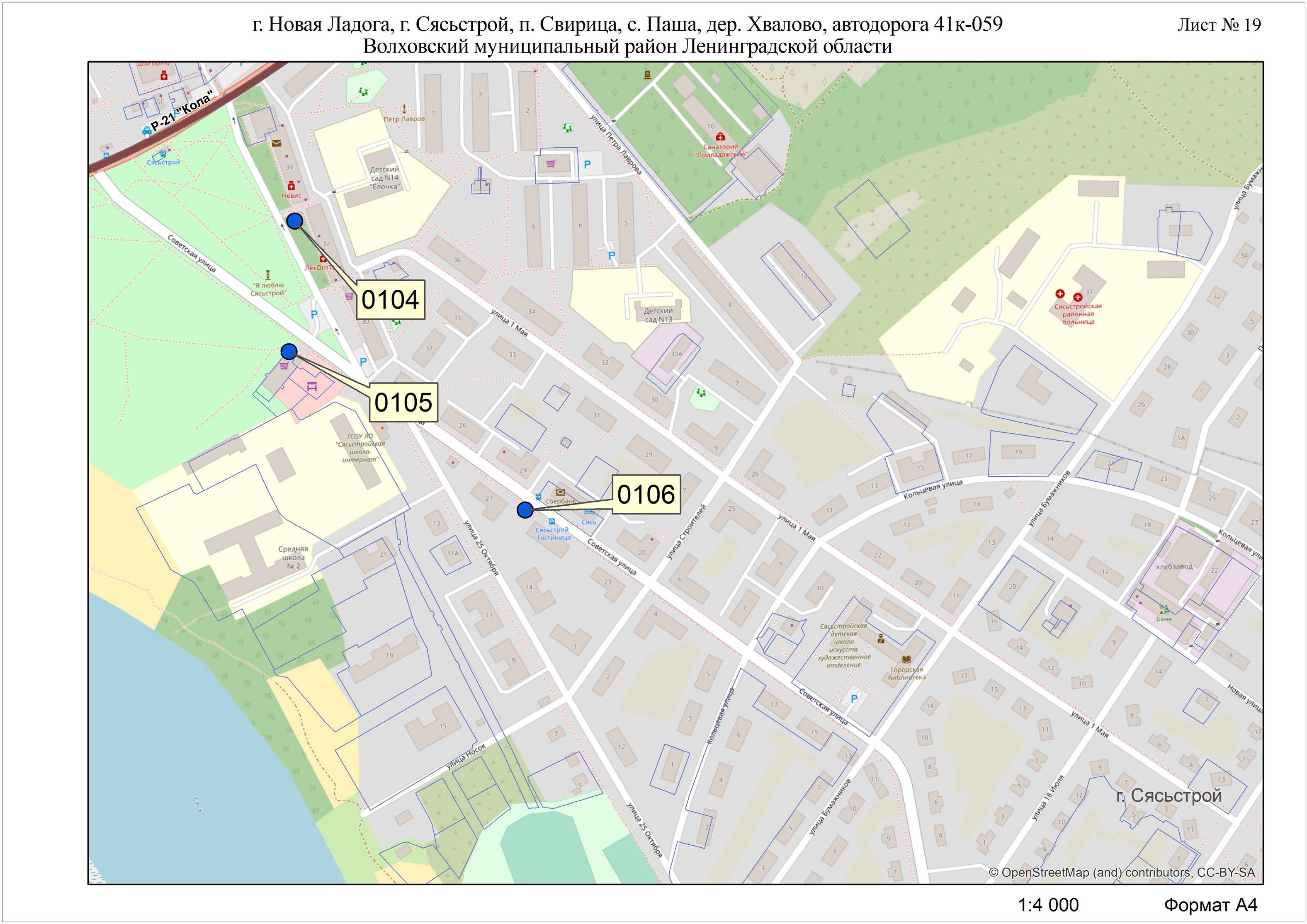 4. Дополнить раздел «Фотоматериалы» следующими листами: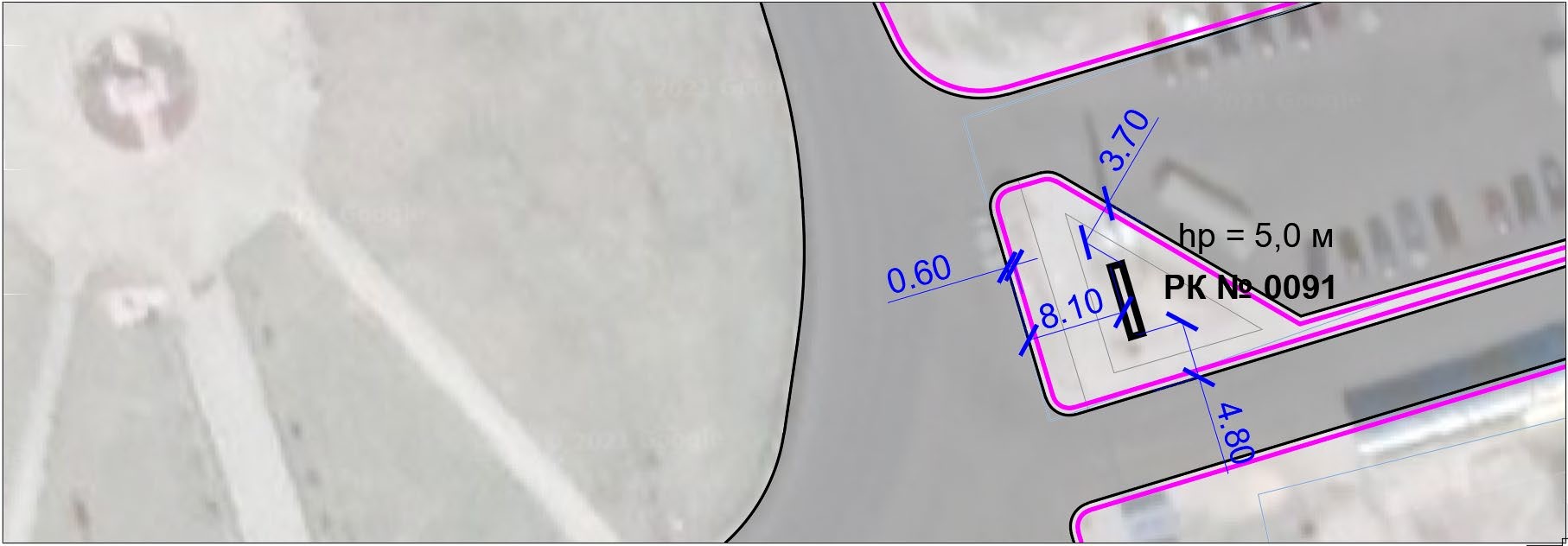 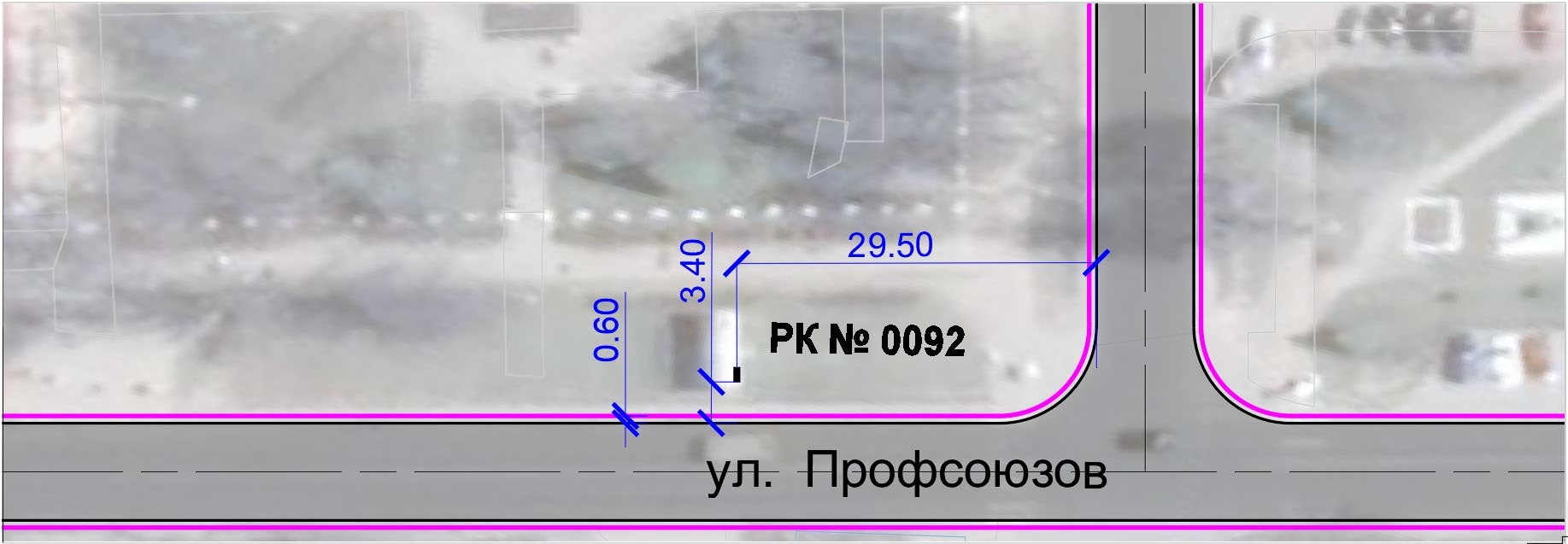 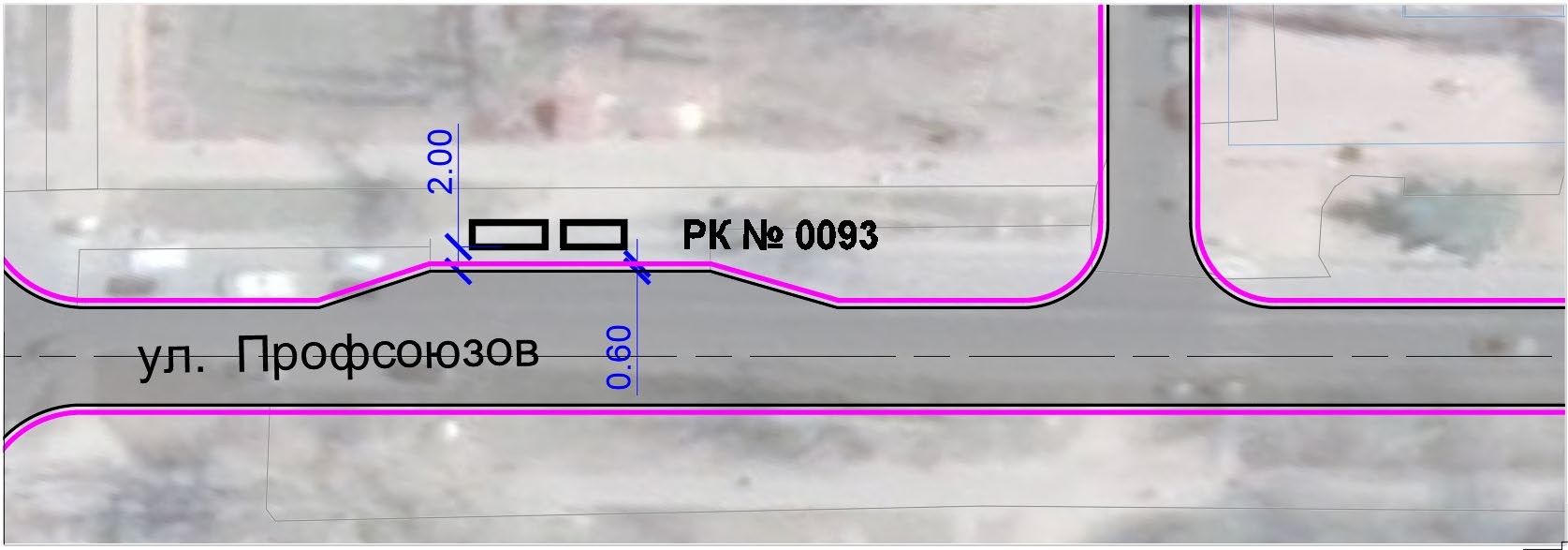 ФОТОМАТЕРИАЛЫ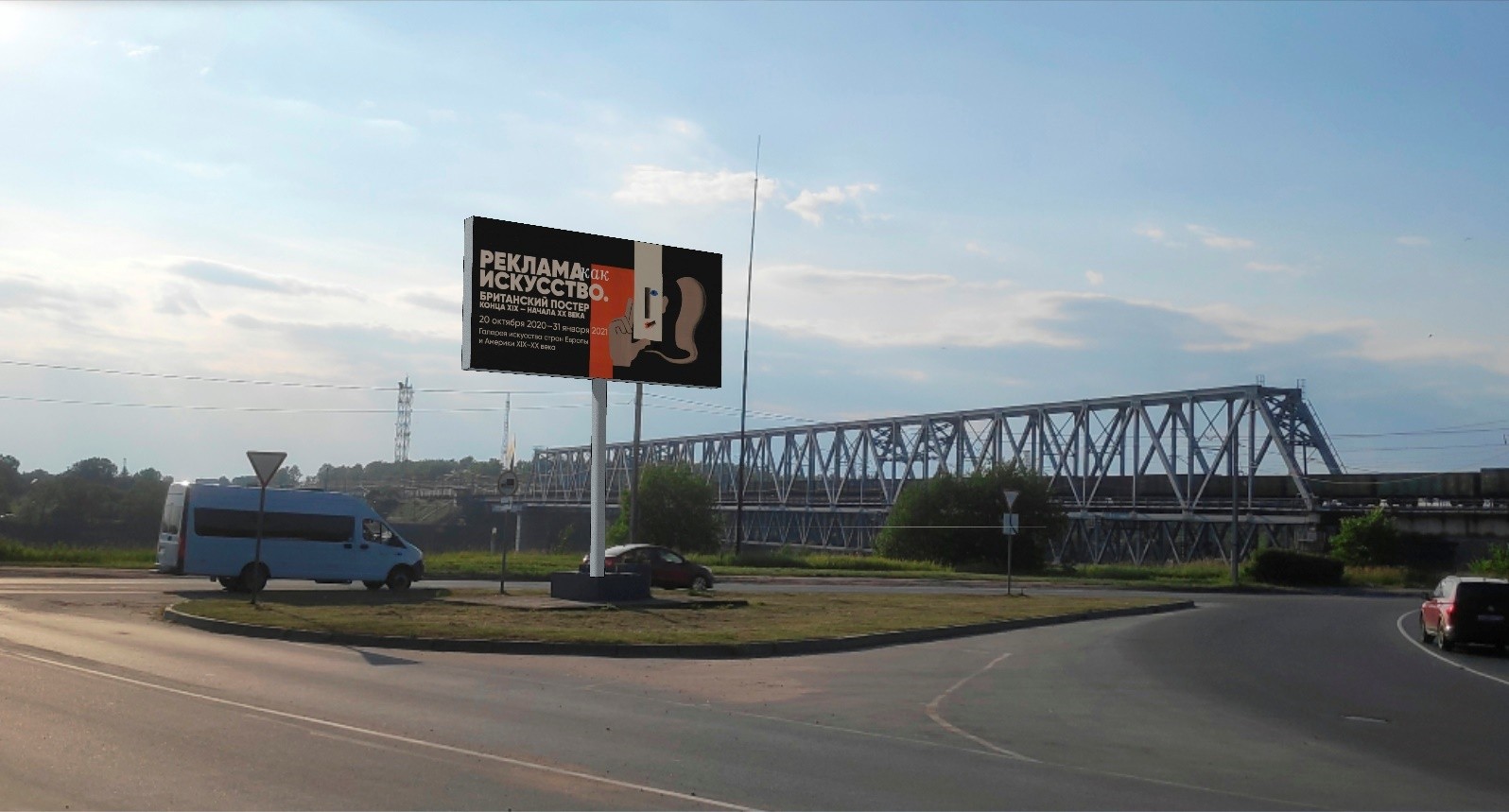 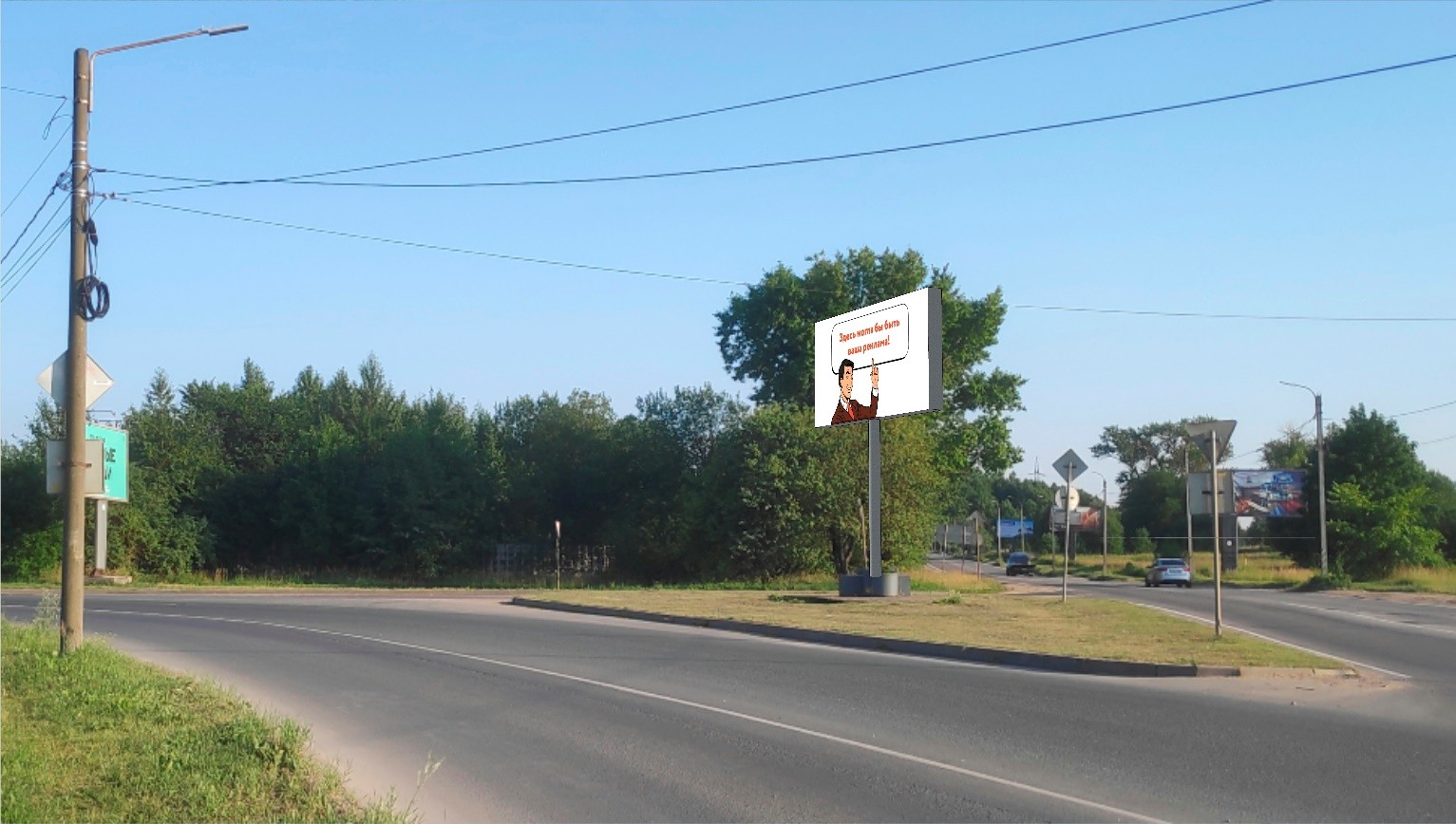 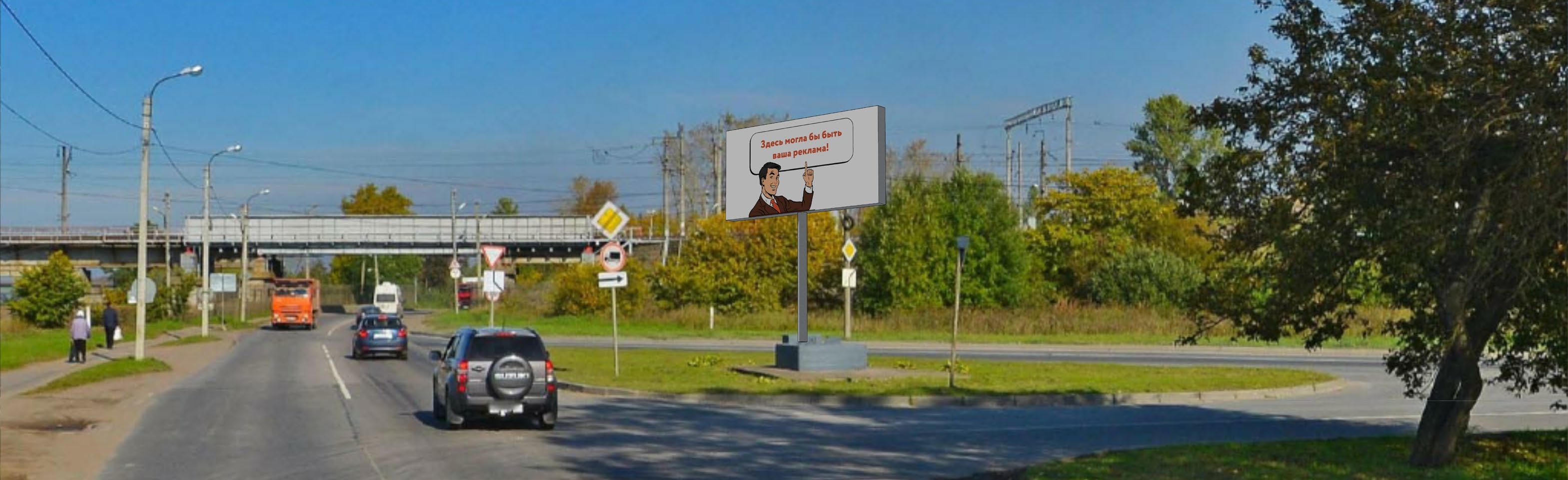 № 0094		г. Волхов, на пересечении Волховского просп. и Кировского просп.	 (адрес установки и эксплуатации рекламной конструкции)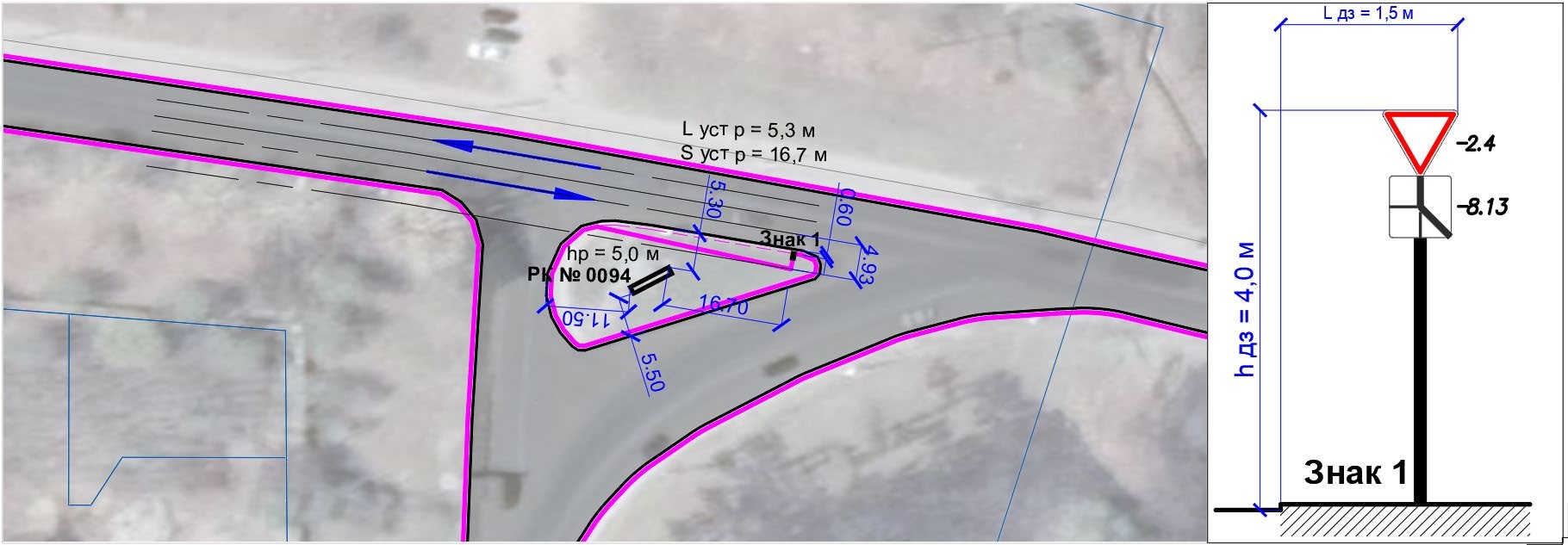 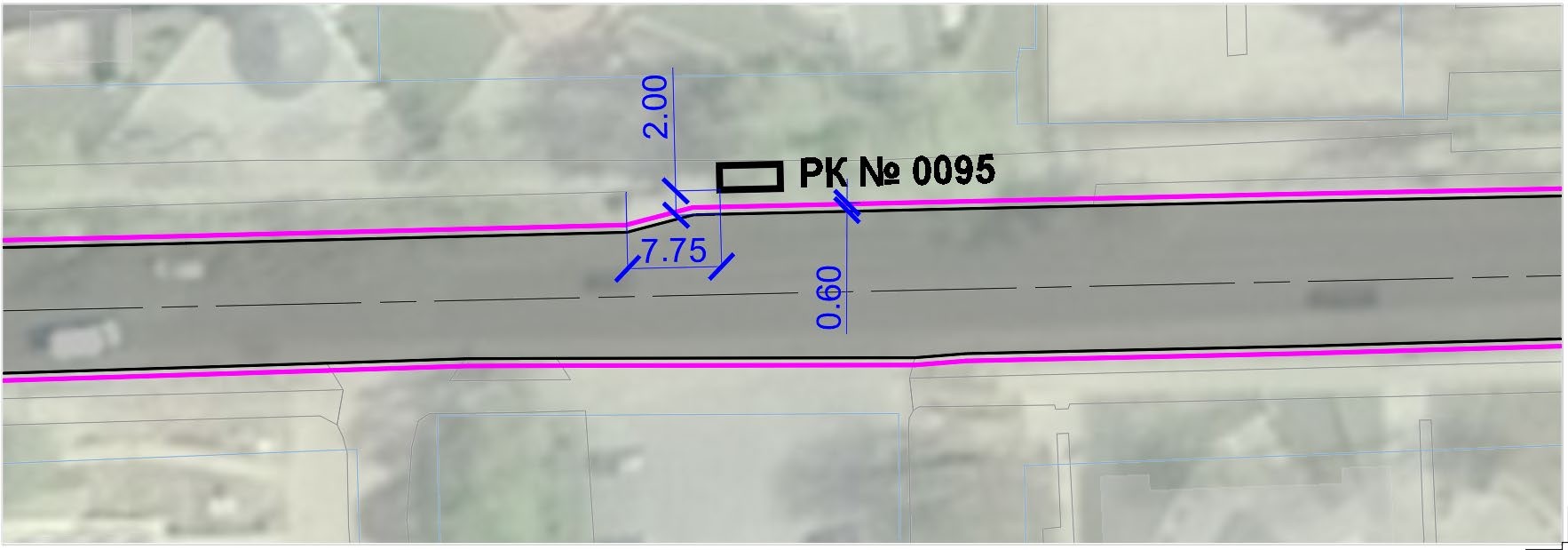 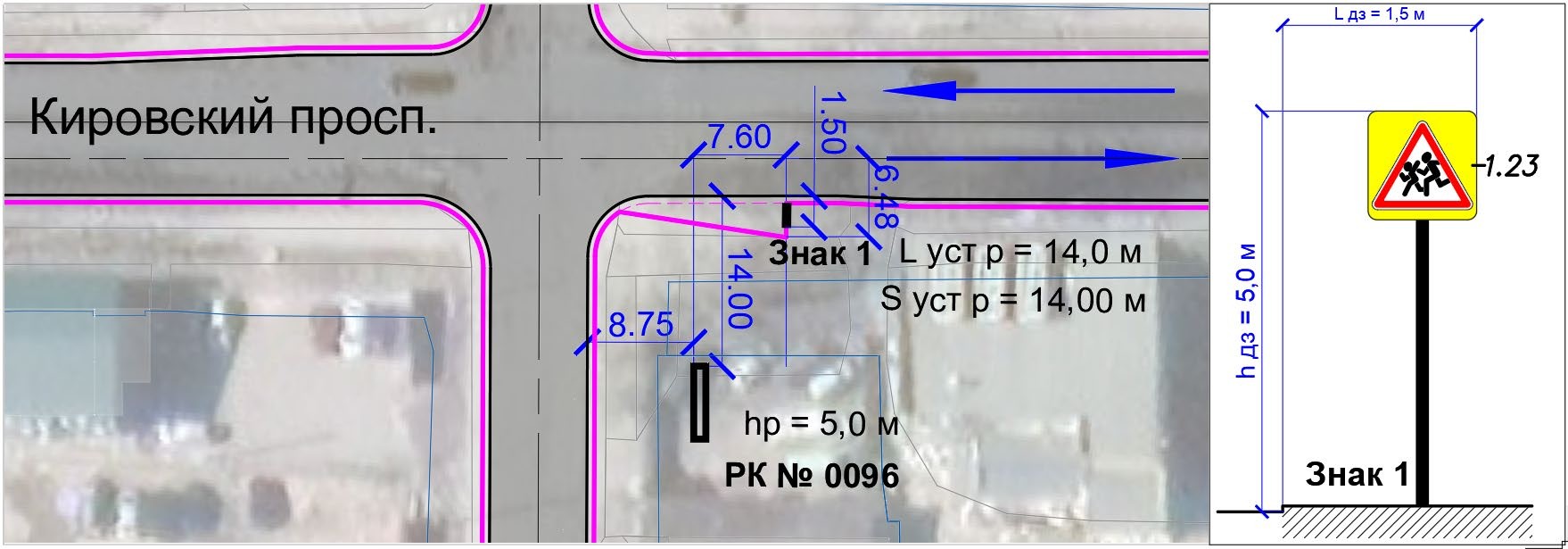 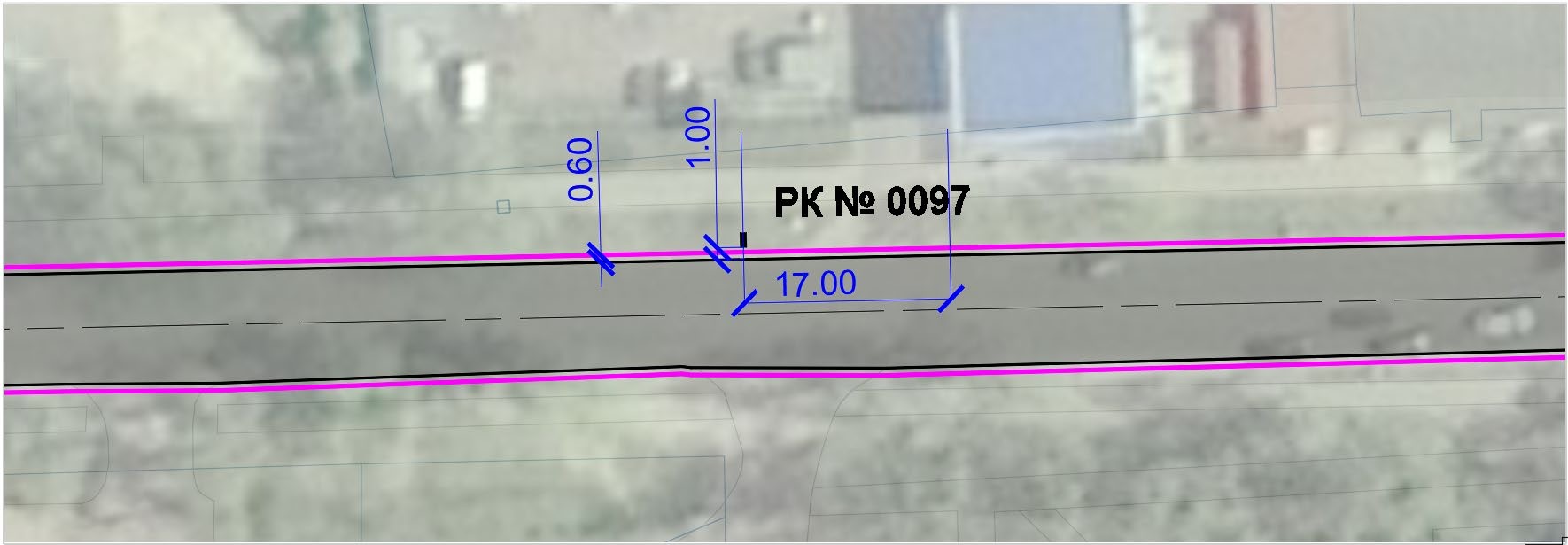 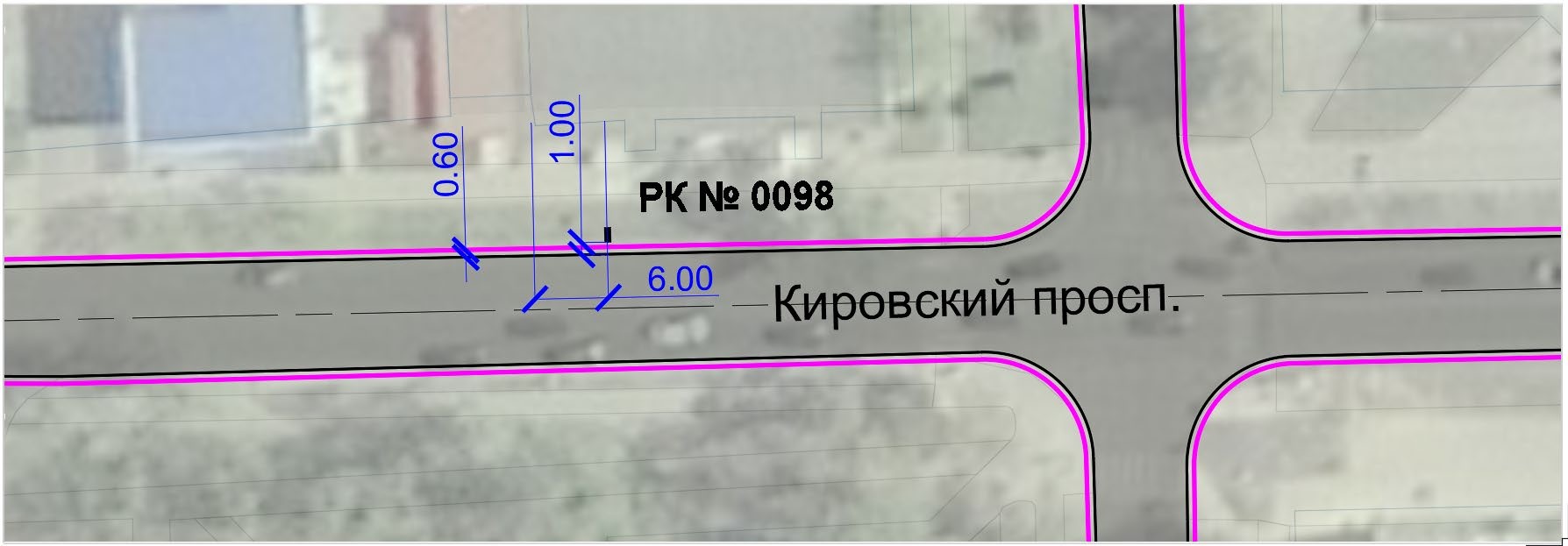 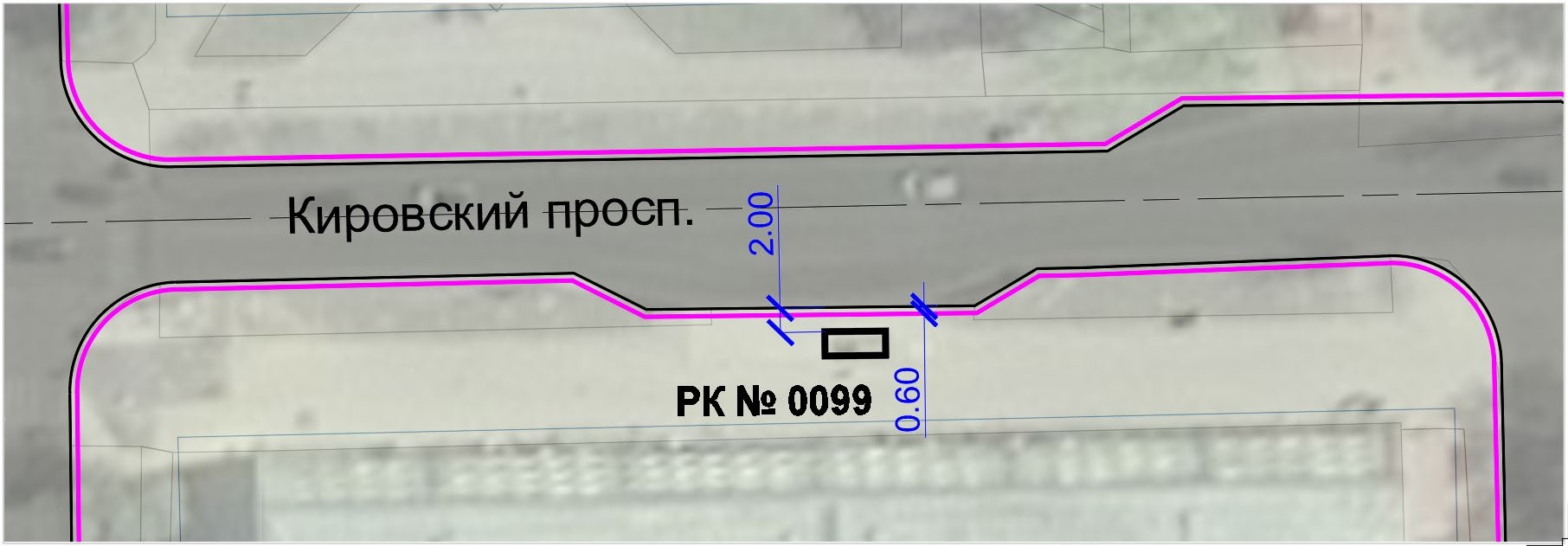 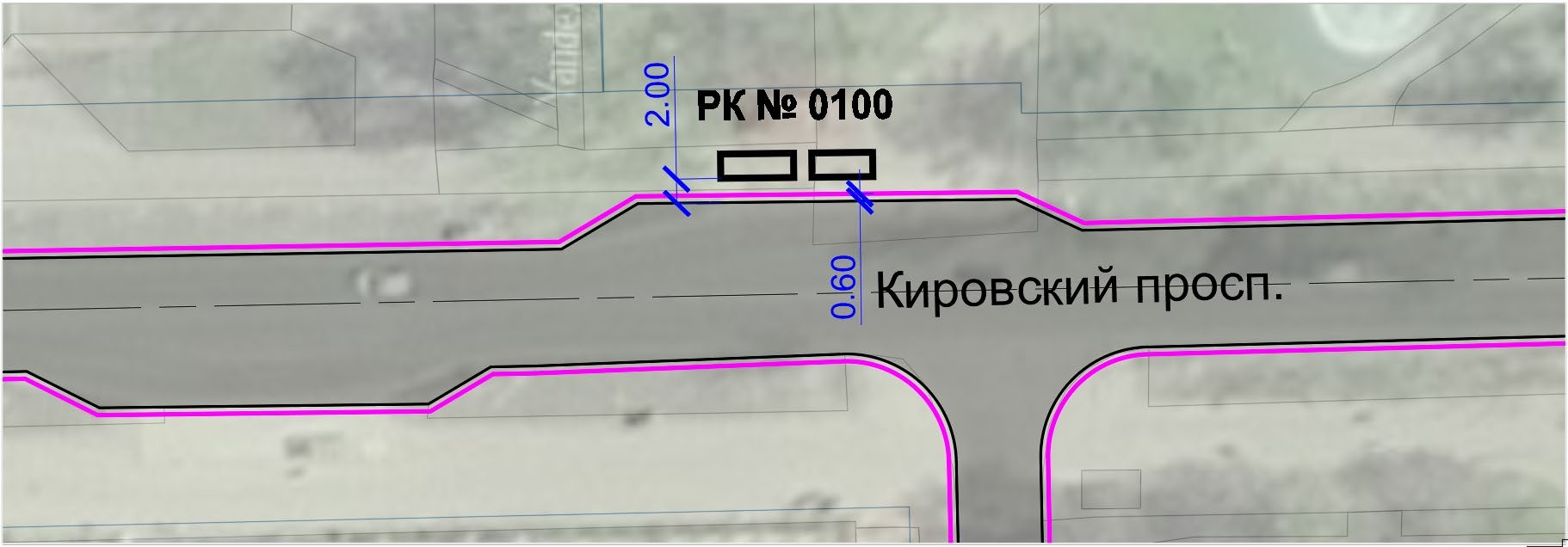 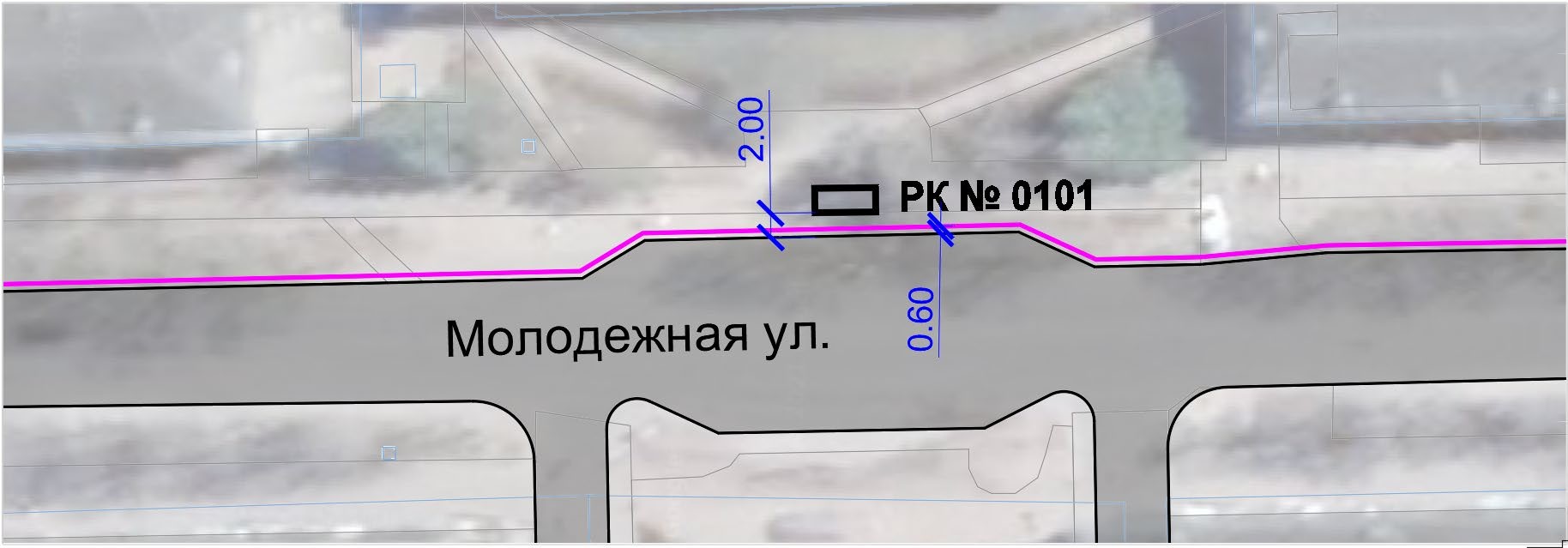 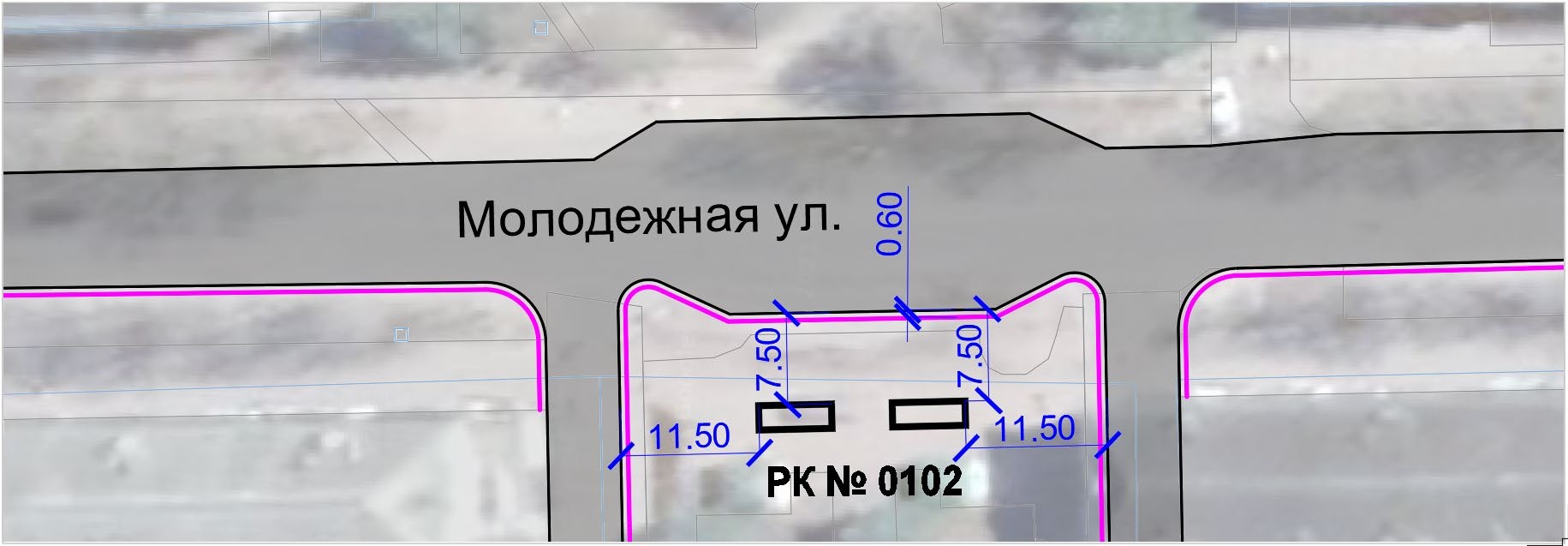 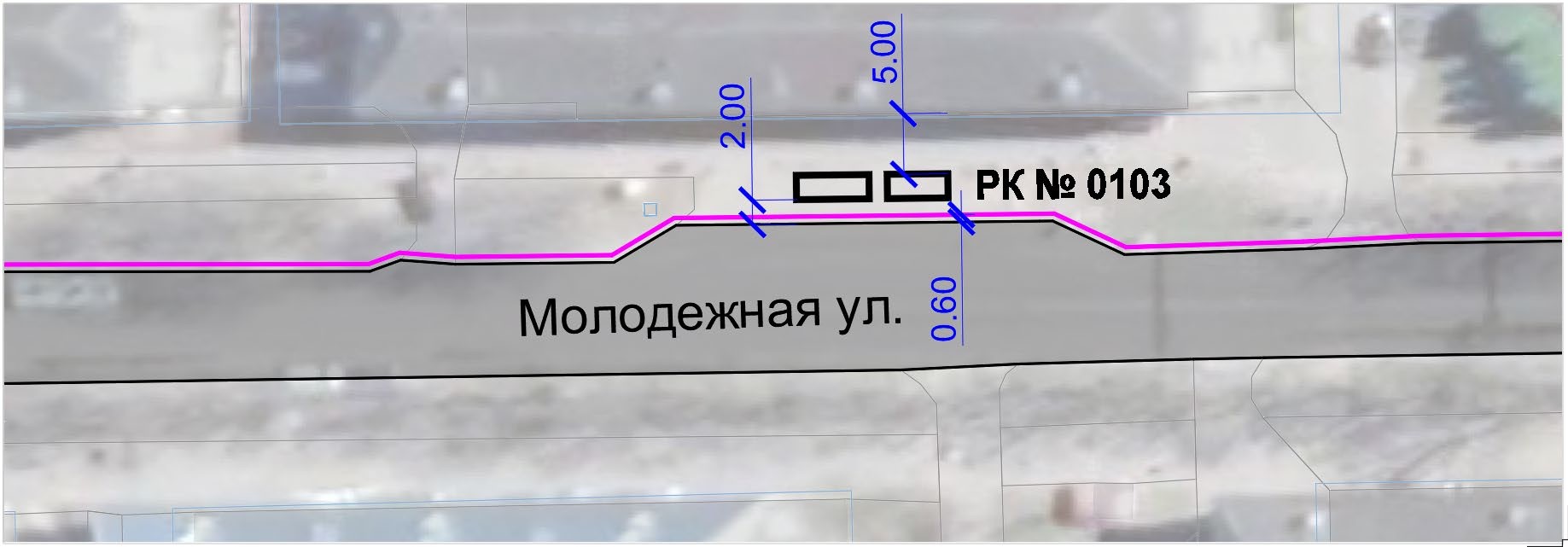 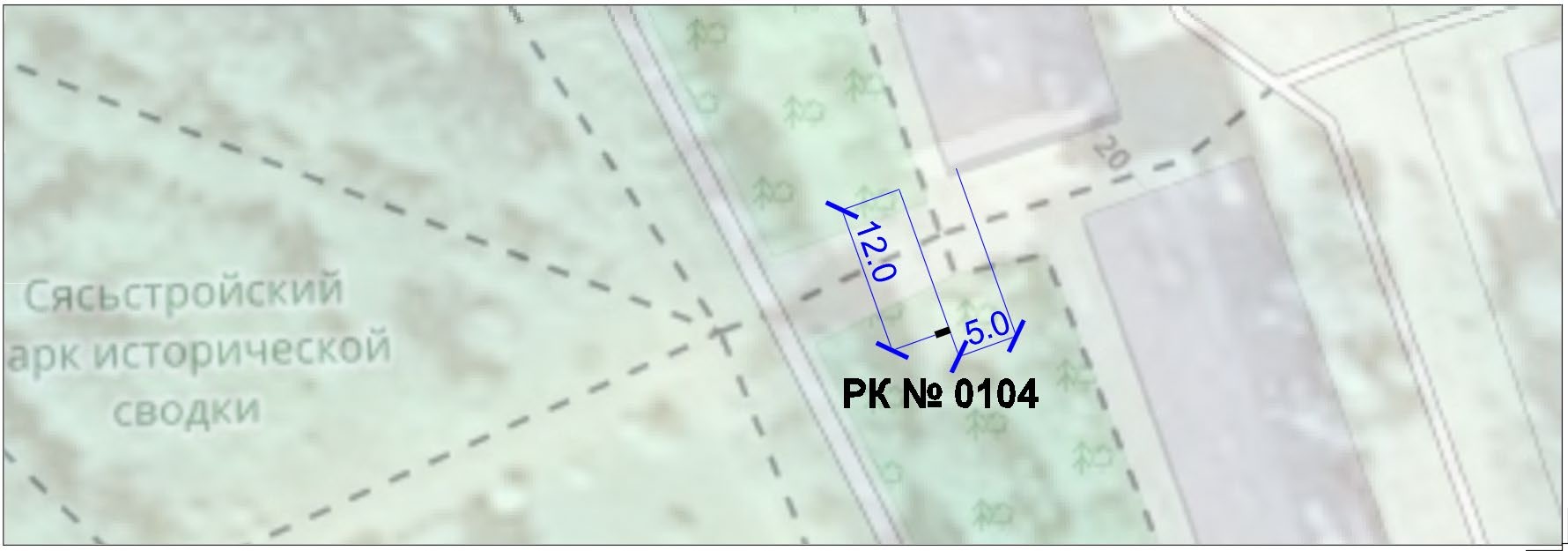 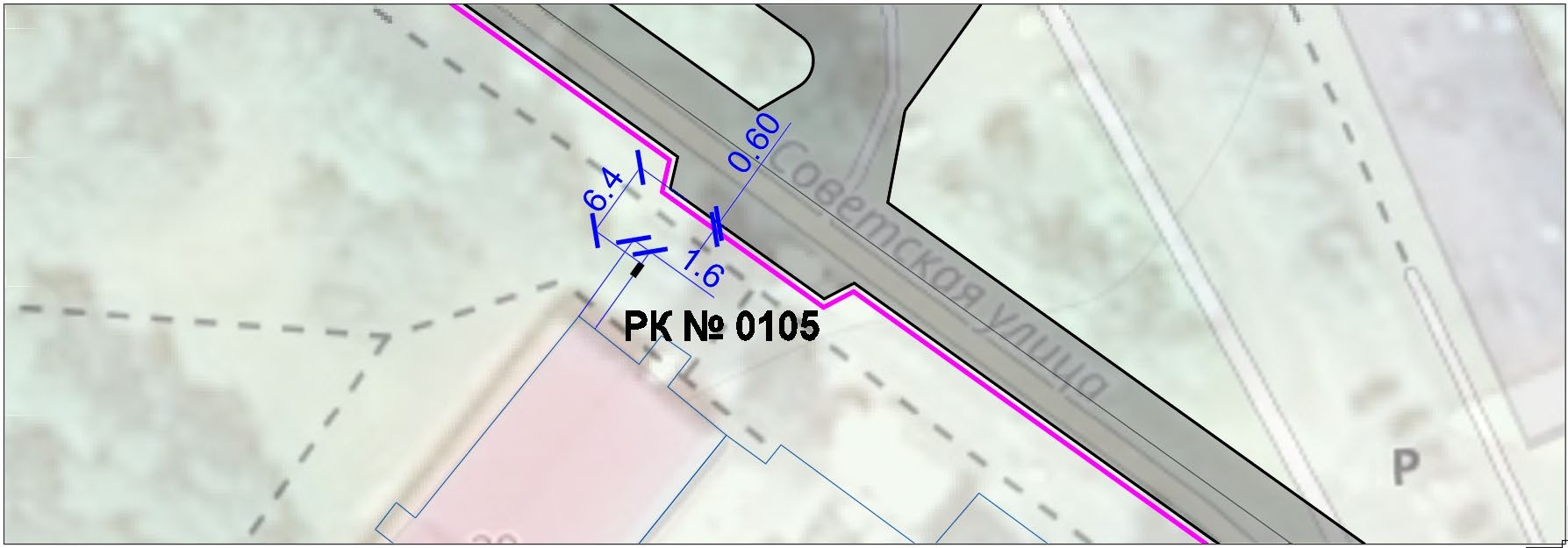 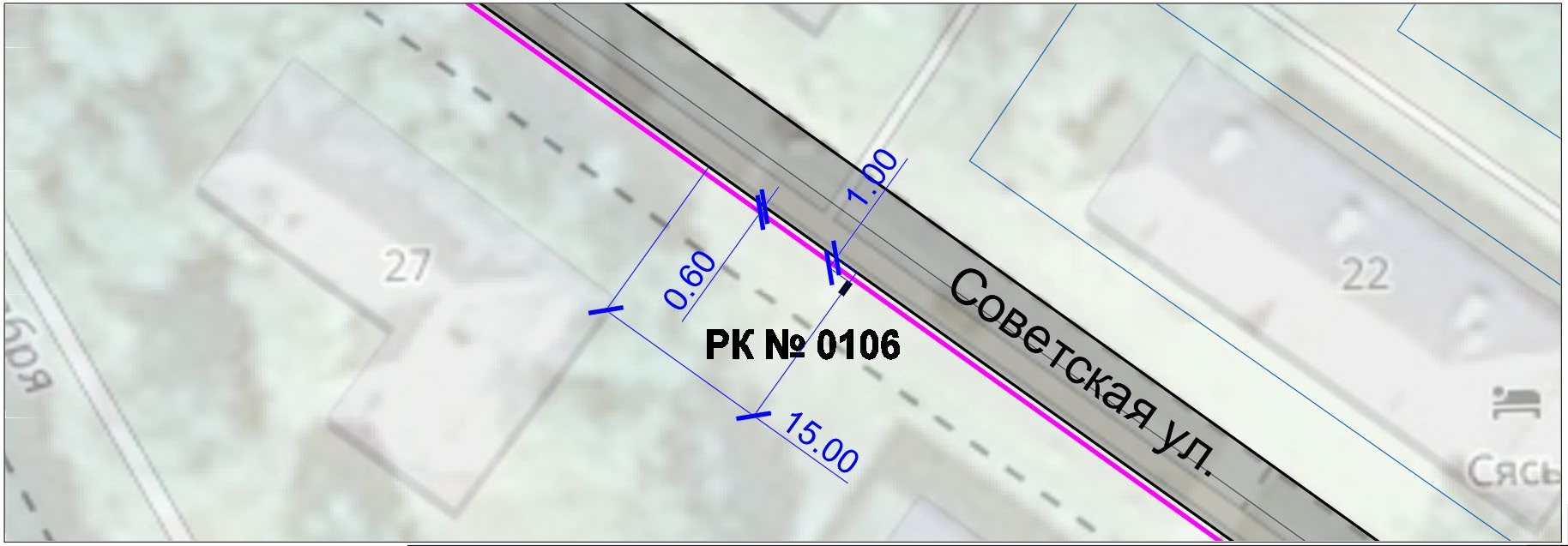 Согласовано 	(инициалы, фамилия руководителя уполномоченного органа)	_(подпись)«__» 	 20	г.№ п/п№ рекламного места в альбоме схемы размещенияМесто размещения рекламной конструкцииМесто размещения рекламной конструкцииМесто размещения рекламной конструкцииМесто размещения рекламной конструкцииПлощадь информационн ых полейВид рекламной конструкцииТип рекламной конструкцииТехнические характеристики№ п/п№ рекламного места в альбоме схемы размещениянаселенный пунктулица, магистральномер дома, километражсторонаПлощадь информационн ых полейВид рекламной конструкцииТип рекламной конструкцииТехнические характеристики640091город ВолховПривокзальная площадьПеред автомобильной парковкой-18 кв. м(3 х 6 м)Билборд(светодиодный экран)ОдносторонняяОтдельностоящая650092город ВолховУлица ПрофсоюзовУ сквера «Славы» напротив дома 4-4,32 кв. м((1,2 х 1,8 м) х 2)Сити-форматДвухсторонняяОтдельностоящая660093город ВолховУлица ПрофсоюзовАвтобусная остановка у сквера напротив дома 12-4,32 кв. м((1,2 х 1,8 м) х 2)Сити-форматДвухсторонняяСовмещение с остановочным павильоном670094город ВолховКировский проспект, ВолховскийпроспектНа пересечении Волховского просп. и Кировского просп.-36 кв. м((3 х 6 м) х 2)Билборд (светодиодный экран)ДвухсторонняяОтдельностоящая680095город ВолховКировский проспектАвтобусная остановка у дома 20-4,32 кв. м((1,2 х 1,8 м) х 2)Сити-форматДвухсторонняяСовмещение с остановочным павильоном690096город ВолховКировский проспектНа земельном участке скадастровым номером 47:12:0204002:2-36 кв. м((3 х 6 м) х 2)БилбордДвухсторонняяОтдельностоящая700097город ВолховКировский проспектВ 20 м к северу от дома 30А-4,32 кв. м((1,2 х 1,8 м) х 2)Сити-форматДвухсторонняяОтдельностоящая710098город ВолховКировский проспектУ дома 32А-4,32 кв. м((1,2 х 1,8 м) х 2)Сити-форматДвухсторонняяОтдельностоящая720099город ВолховКировский проспектАвтобусная остановка у дома 9-4,32 кв. м((1,2 х 1,8 м) х 2)Сити-форматДвухсторонняяСовмещение с остановочным№ п/п№ рекламного места в альбоме схемы размещенияМесто размещения рекламной конструкцииМесто размещения рекламной конструкцииМесто размещения рекламной конструкцииМесто размещения рекламной конструкцииПлощадь информационн ых полейВид рекламной конструкцииТип рекламной конструкцииТехнические характеристики№ п/п№ рекламного места в альбоме схемы размещениянаселенный пунктулица, магистральномер дома, километражсторонаПлощадь информационн ых полейВид рекламной конструкцииТип рекламной конструкцииТехнические характеристикипавильоном730100город ВолховКировский проспектАвтобусная остановка у ГБПОУ ЛО «Волховский многопрофильный техникум»-4,32 кв. м((1,2 х 1,8 м) х 2)Сити-форматДвухсторонняяСовмещение с остановочным павильоном740101город ВолховМолодежная улицаАвтобусная остановка у дома 13-4,32 кв. м((1,2 х 1,8 м) х 2)Сити-форматДвухсторонняяСовмещение с остановочнымпавильоном750102город ВолховМолодежная улицаАвтобусная остановка у дома 8А-4,32(1,2 х 1,8 м)Сити-форматДвухсторонняяСовмещение с остановочным павильоном760103город ВолховМолодежная улицаАвтобусная остановка у дома 21-4,32 кв. м((1,2 х 1,8 м) х 2)Сити-форматДвухсторонняяСовмещение с остановочным павильоном770104город СясьстройСоветская улицау дома 32-4,32 кв. м((1,2 х 1,8 м) х 2)Сити-форматДвухсторонняяОтдельностоящая780105город СясьстройСоветская улицау дома 29-4,32 кв. м((1,2 х 1,8 м) х 2)Сити-форматДвухсторонняяОтдельностоящая790106город СясьстройСоветская улицарядом с домами 25 и 27-4,32 кв. м((1,2 х 1,8 м) х 2)Сити-форматДвухсторонняяОтдельностоящаяФОТОМАТЕРИАЛЫФОТОМАТЕРИАЛЫ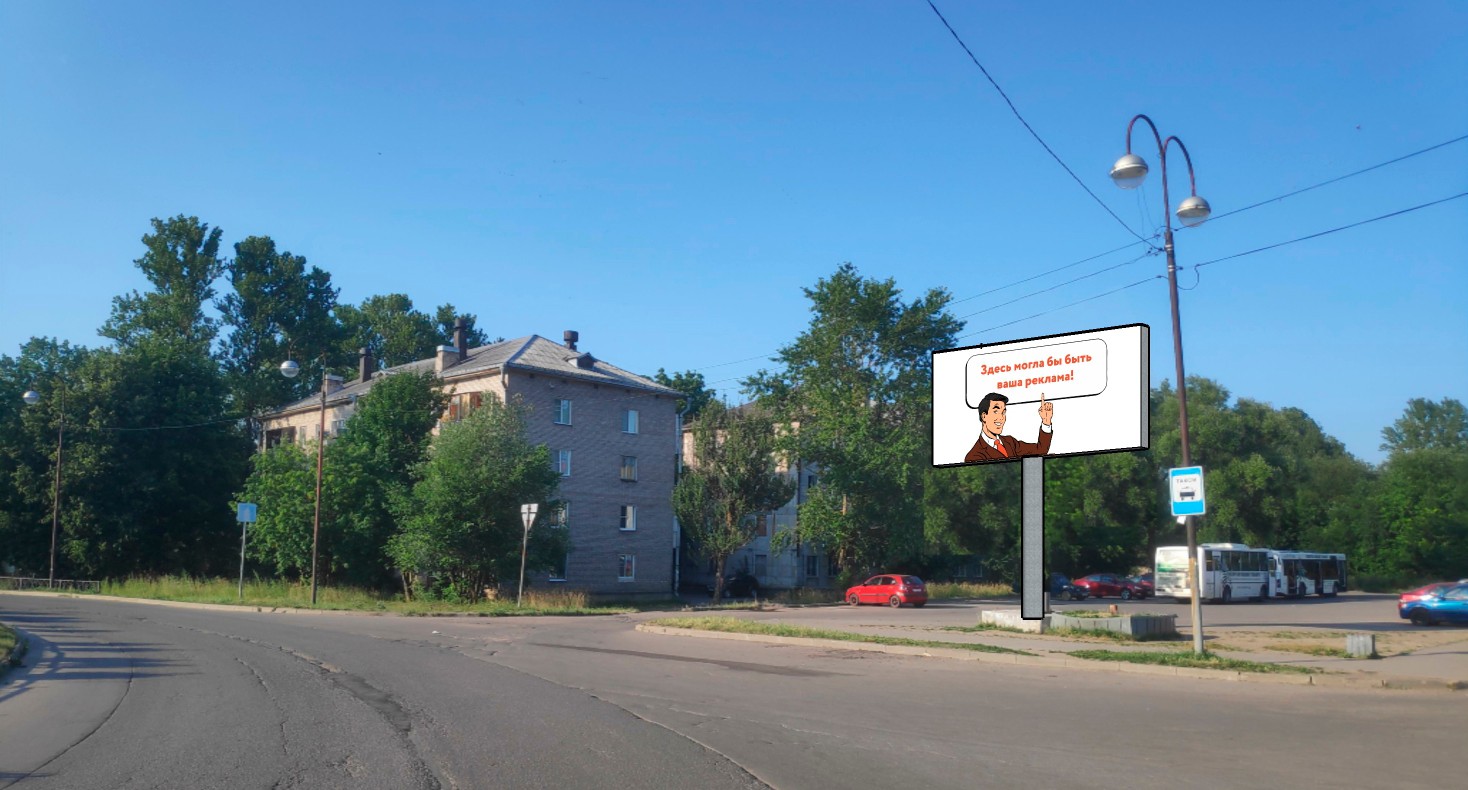 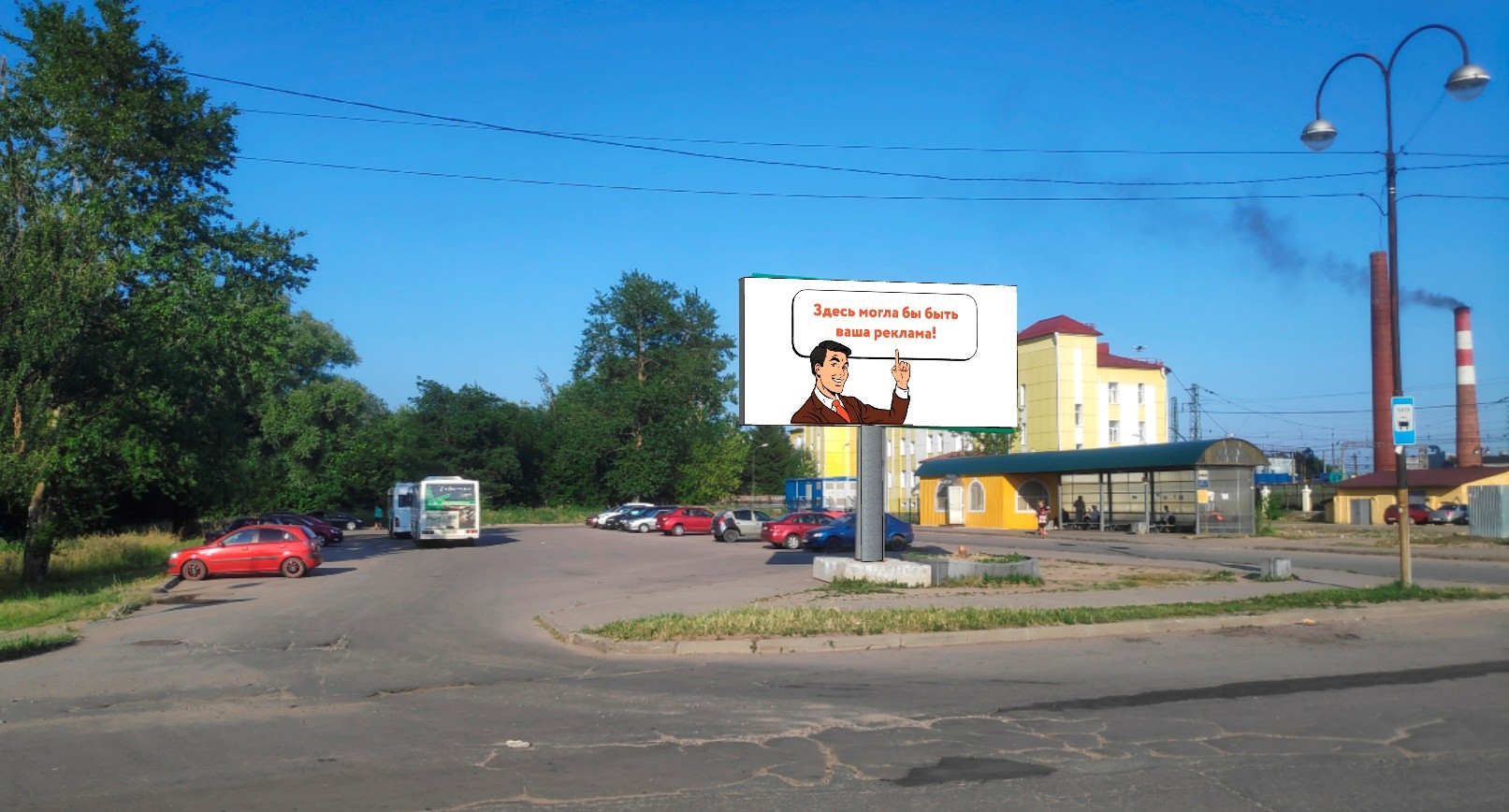 № 0091 г. Волхов, Привокзальная площадь, перед автомобильной парковкой(адрес установки и эксплуатации рекламной конструкции)Замеры рекламной конструкции (РК)Замеры рекламной конструкции (РК)Замеры рекламной конструкции (РК)Замеры дорожных знаков, указанных в пунктах Г.3.1 и Г.3.2 ГОСТ Р 52290, и светофоров дорожныхЗамеры дорожных знаков, указанных в пунктах Г.3.1 и Г.3.2 ГОСТ Р 52290, и светофоров дорожныхЗамеры дорожных знаков, указанных в пунктах Г.3.1 и Г.3.2 ГОСТ Р 52290, и светофоров дорожныхПараметрФактическое значение параметраЗначение параметра по ГОСТ 52044-2003ПараметрЗнак 1Знак 2L уст р, м(расстояние от края проезжей части до ближайшей к краю проезжей части точки рекламной конструкции)8,100,6Номер дорожного знака по ГОСТ Р 52290, светофор дорожный--H р, м(высота РК от уровня проезжей части до нижнего края информационного поля)5,05,0L дз, м(Расстояние от края проезжей части до дальнего края проекции дальнего знака)--S уст р, м(расстояние от места установки РК до линии установки дорожного знака по ходу движения)--H дз, м(Габаритная высота дорожного знака над уровнем проезжей части)--L в, м(1/2 ширины полосы движения)2,02,0H дз, м(Габаритная высота дорожного знака над уровнем проезжей части)--Соответствует ГОСТ 52044-2003Соответствует ГОСТ 52044-2003Соответствует ГОСТ 52044-2003Соответствует ГОСТ 52044-2003Соответствует ГОСТ 52044-2003Соответствует ГОСТ 52044-2003Соответствует ГОСТ 52044-2003ФОТОМАТЕРИАЛЫФОТОМАТЕРИАЛЫ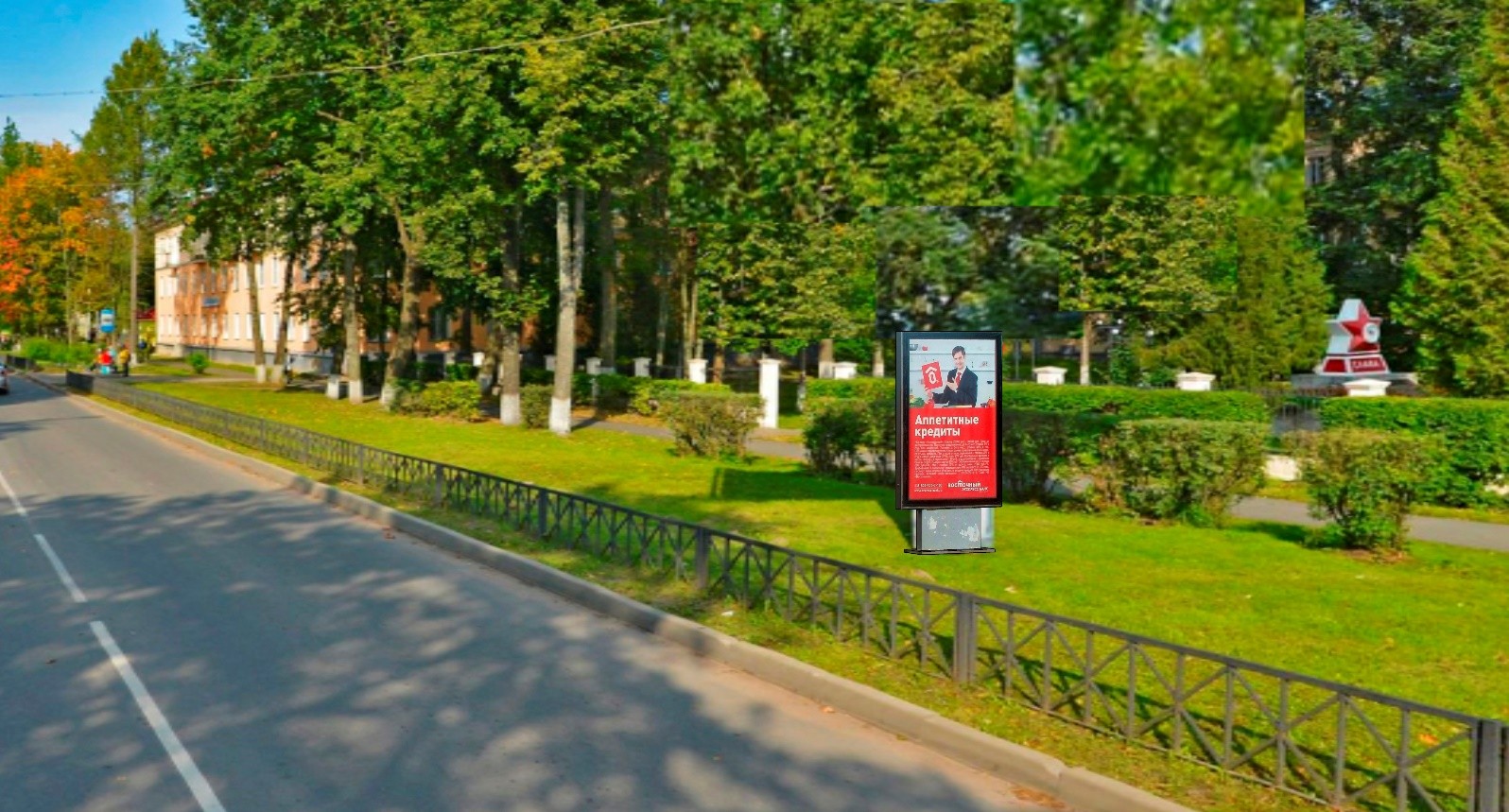 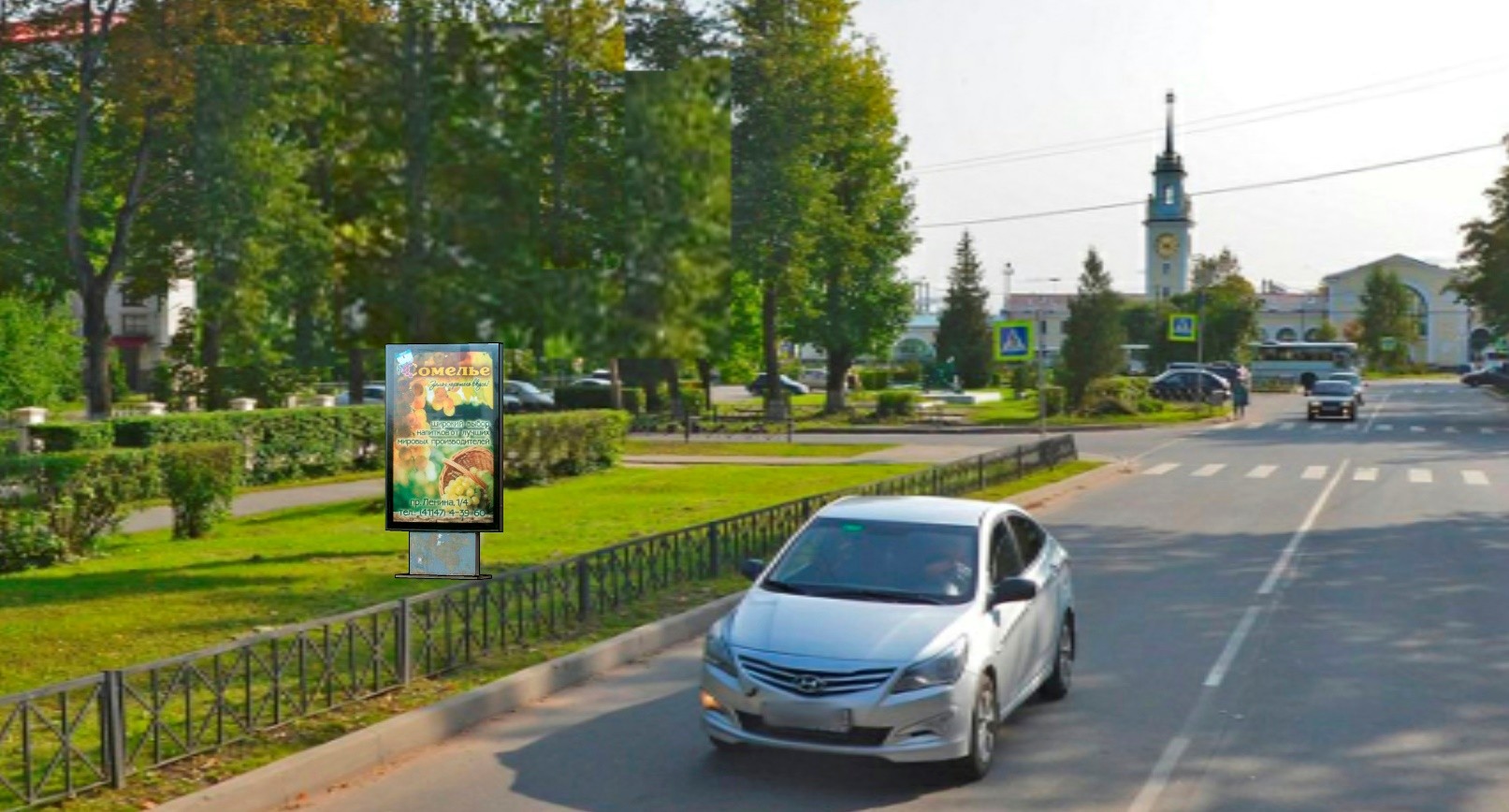 № 0092	г. Волхов, ул. Профосоюзов, у сквера «Славы» напротив дома 4	(адрес установки и эксплуатации рекламной конструкции)Замеры рекламной конструкции (РК)Замеры рекламной конструкции (РК)Замеры рекламной конструкции (РК)Замеры дорожных знаков, указанных в пунктах Г.3.1 и Г.3.2 ГОСТ Р 52290, и светофоров дорожныхЗамеры дорожных знаков, указанных в пунктах Г.3.1 и Г.3.2 ГОСТ Р 52290, и светофоров дорожныхЗамеры дорожных знаков, указанных в пунктах Г.3.1 и Г.3.2 ГОСТ Р 52290, и светофоров дорожныхПараметрФактическое значение параметраЗначение параметра по ГОСТ 52044-2003ПараметрЗнак 1Знак 2L уст р, м(расстояние от края проезжей части до ближайшей к краю проезжей части точки рекламной конструкции)3,40,6Номер дорожного знака по ГОСТ Р 52290, светофор дорожный--H р, м(высота РК от уровня проезжей части до нижнего края информационного поля)0,50,5L дз, м(Расстояние от края проезжей части до дальнего края проекции дальнего знака)--S уст р, м(расстояние от места установки РК долинии установки дорожного знака по ходу движения)--H дз, м(Габаритная высота дорожного знака над уровнем проезжей части)--L в, м(1/2 ширины полосы движения)2,02,0H дз, м(Габаритная высота дорожного знака над уровнем проезжей части)--Соответствует ГОСТ 52044-2003Соответствует ГОСТ 52044-2003Соответствует ГОСТ 52044-2003Соответствует ГОСТ 52044-2003Соответствует ГОСТ 52044-2003Соответствует ГОСТ 52044-2003Соответствует ГОСТ 52044-2003ФОТОМАТЕРИАЛЫФОТОМАТЕРИАЛЫ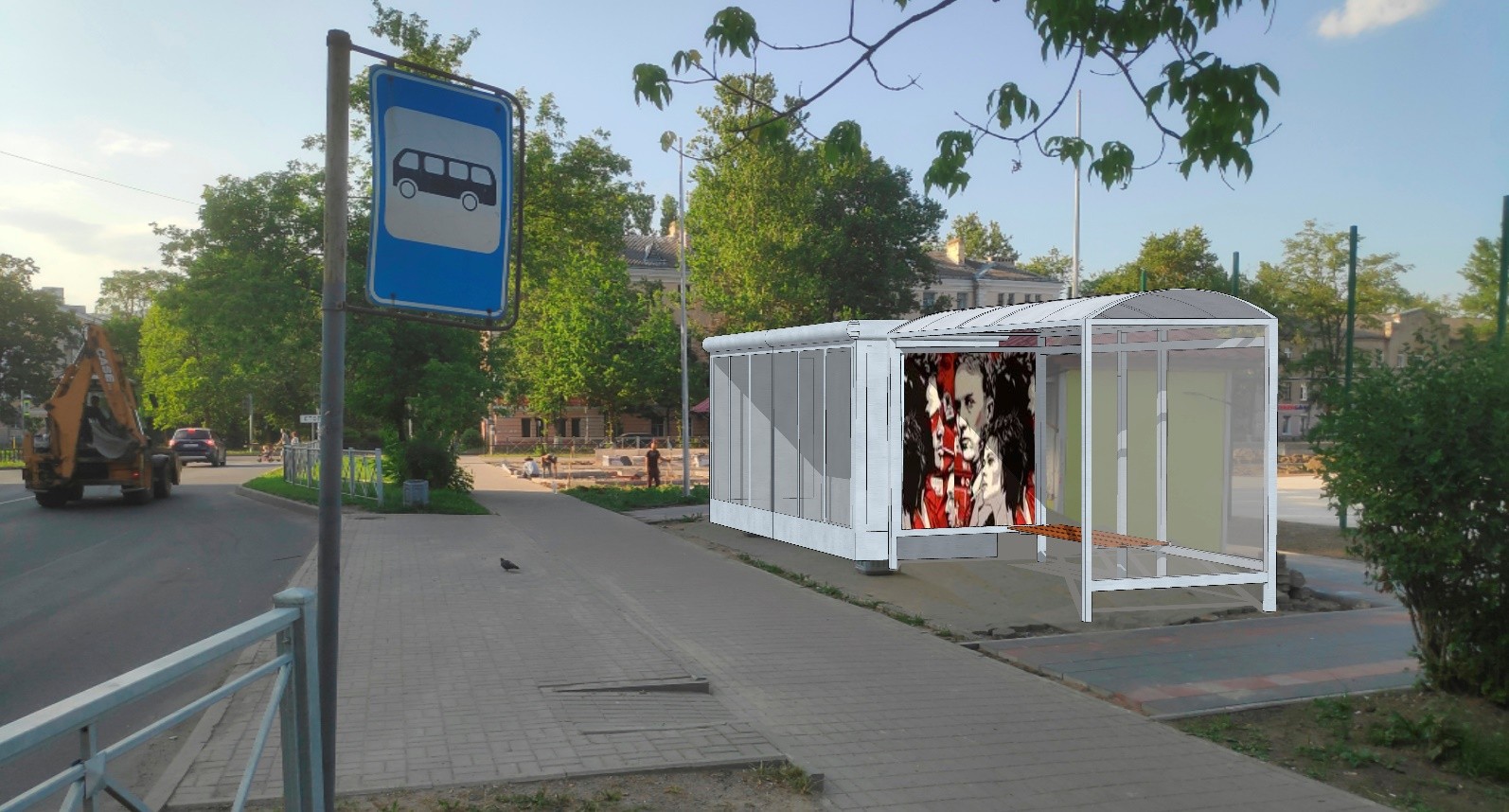 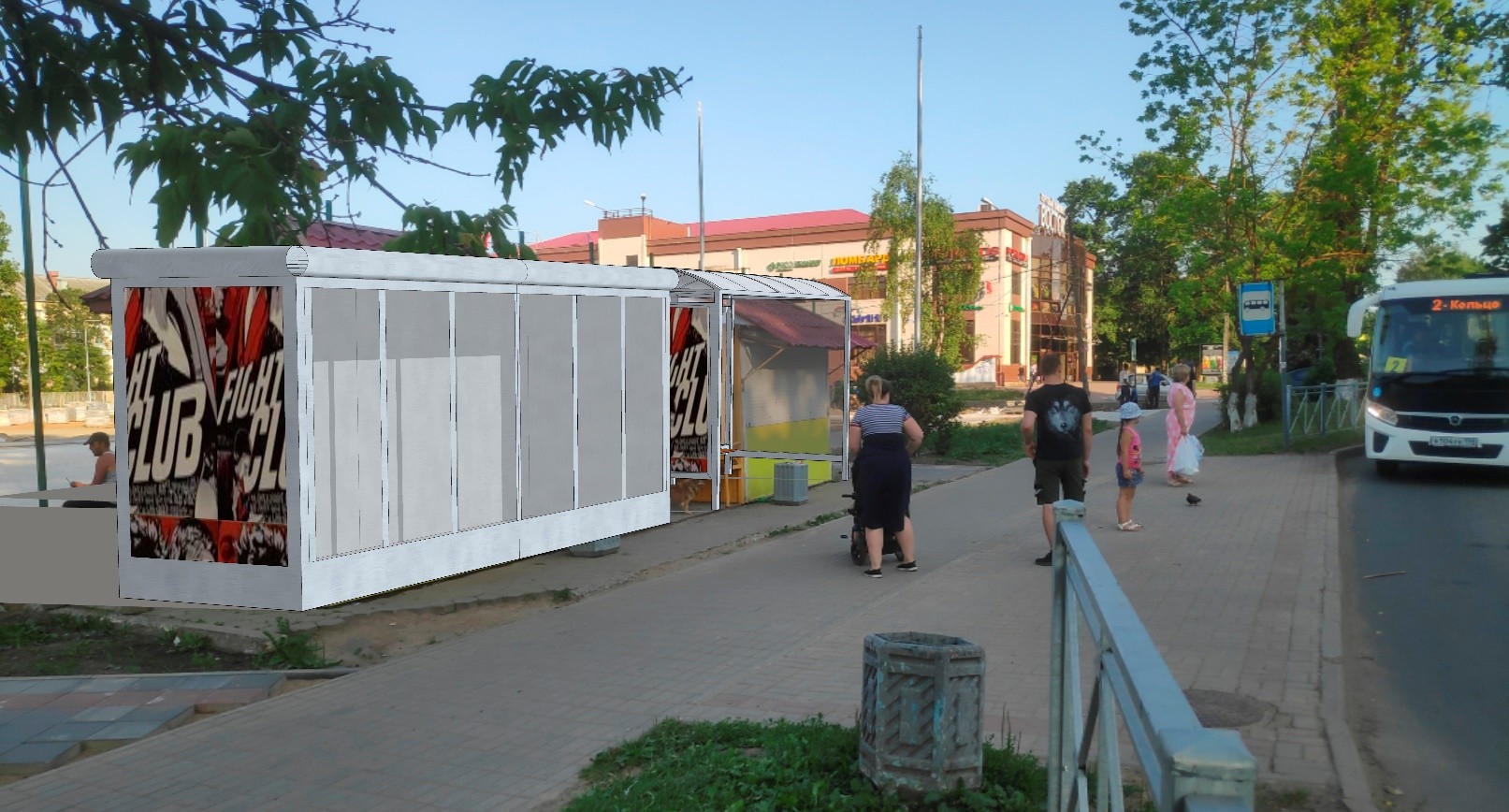 № 0093г. Волхов, ул. Профсоюзов, автобусная остановка у сквера напротив дома 12(адрес установки и эксплуатации рекламной конструкции)Замеры рекламной конструкции (РК)Замеры рекламной конструкции (РК)Замеры рекламной конструкции (РК)Замеры дорожных знаков, указанных в пунктах Г.3.1 и Г.3.2 ГОСТ Р 52290, и светофоров дорожныхЗамеры дорожных знаков, указанных в пунктах Г.3.1 и Г.3.2 ГОСТ Р 52290, и светофоров дорожныхЗамеры дорожных знаков, указанных в пунктах Г.3.1 и Г.3.2 ГОСТ Р 52290, и светофоров дорожныхПараметрФактическое значение параметраЗначение параметра по ГОСТ 52044-2003ПараметрЗнак 1Знак 2L уст р, м(расстояние от края проезжей части до ближайшей к краю проезжей части точки рекламной конструкции)2,00,6Номер дорожного знака по ГОСТ Р52290,светофор дорожный--H р, м(высота РК от уровня проезжей части до нижнего края информационного поля)0,50,5L дз, м(Расстояние от края проезжей части до дальнего края проекции дальнего знака)--S уст р, м(расстояние от места установки РК до линии установки дорожного знака походу движения)--H дз, м(Габаритная высота дорожного знака над уровнем проезжей части)--L в, м(1/2 ширины полосы движения)2,02,0H дз, м(Габаритная высота дорожного знака над уровнем проезжей части)--Соответствует ГОСТ 52044-2003Соответствует ГОСТ 52044-2003Соответствует ГОСТ 52044-2003Соответствует ГОСТ 52044-2003Соответствует ГОСТ 52044-2003Соответствует ГОСТ 52044-2003Соответствует ГОСТ 52044-2003Замеры рекламной конструкции (РК)Замеры рекламной конструкции (РК)Замеры рекламной конструкции (РК)Замеры дорожных знаков, указанных в пунктах Г.3.1 и Г.3.2 ГОСТ Р 52290, и светофоров дорожныхЗамеры дорожных знаков, указанных в пунктах Г.3.1 и Г.3.2 ГОСТ Р 52290, и светофоров дорожныхЗамеры дорожных знаков, указанных в пунктах Г.3.1 и Г.3.2 ГОСТ Р 52290, и светофоров дорожныхПараметрФактическое значение параметраЗначение параметра по ГОСТ 52044-2003ПараметрЗнак 1Знак 2L уст р, м(расстояние от края проезжей части до ближайшей к краю проезжей части точки рекламной конструкции)5,35,3Номер дорожного знака по ГОСТ Р 52290, светофор дорожный1) 2.42) 8.13-H р, м(высота РК от уровня проезжей части до нижнего края информационного поля)5,05,0L дз, м(Расстояние от края проезжей части до дальнего края проекции дальнего знака)1,5-S уст р, м(расстояние от места установки РК долинии установки дорожного знака по ходу движения)16,70,2H дз, м(Габаритная высота дорожного знака над уровнем проезжей части)4,0-L в, м(1/2 ширины полосы движения)2,02,0H дз, м(Габаритная высота дорожного знака над уровнем проезжей части)4,0-Соответствует ГОСТ 52044-2003Соответствует ГОСТ 52044-2003Соответствует ГОСТ 52044-2003Соответствует ГОСТ 52044-2003Соответствует ГОСТ 52044-2003Соответствует ГОСТ 52044-2003Соответствует ГОСТ 52044-2003ФОТОМАТЕРИАЛЫФОТОМАТЕРИАЛЫ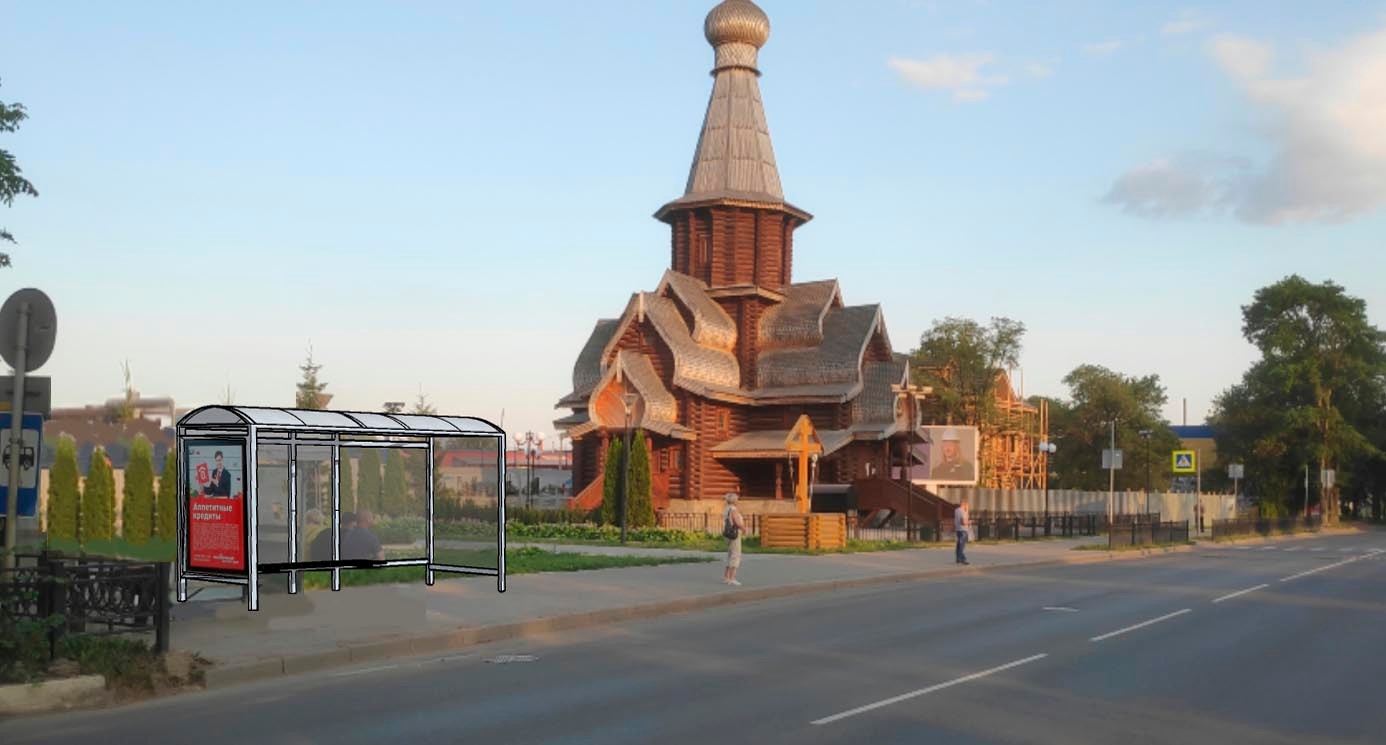 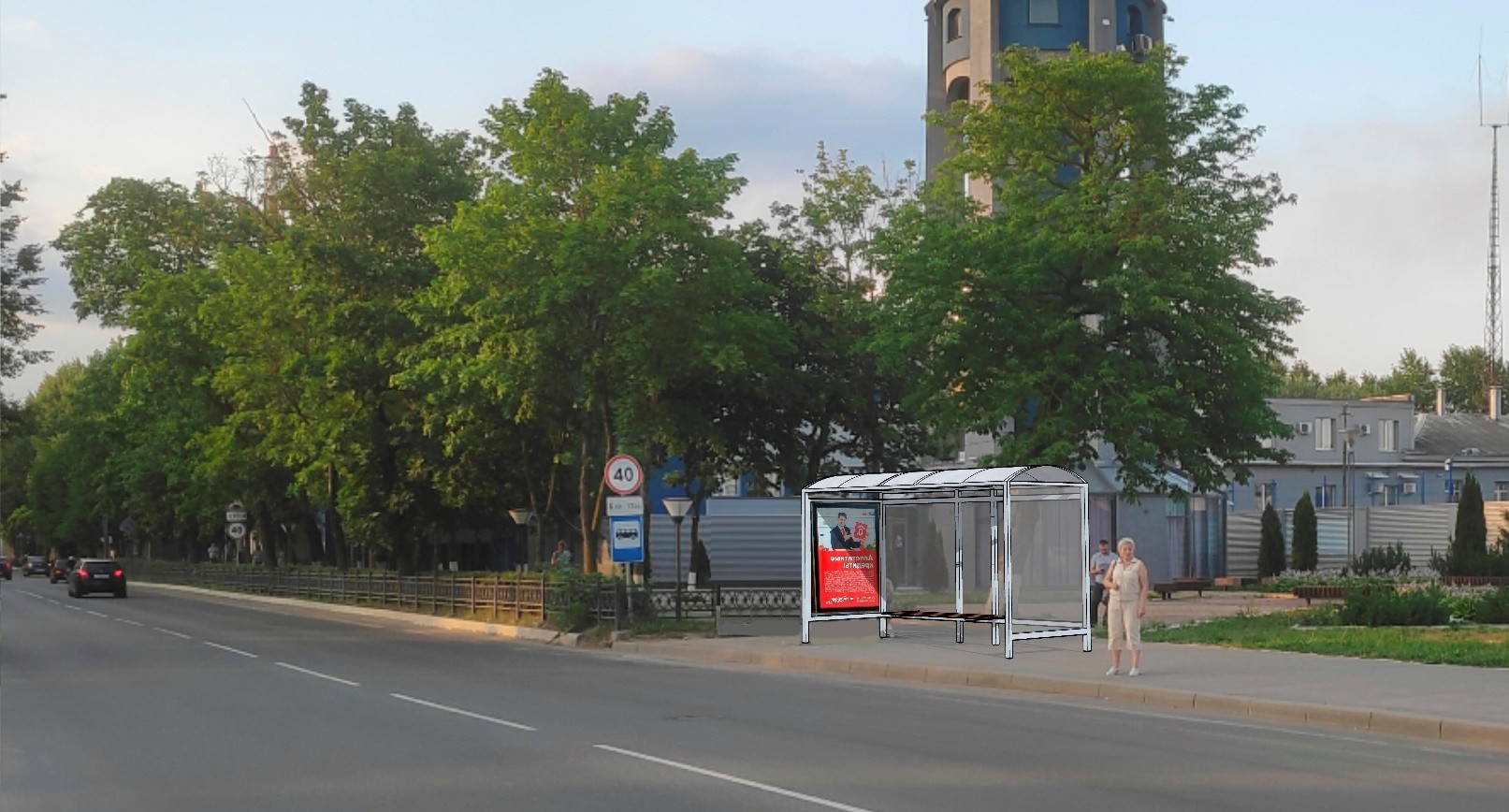 № 0095	г. Волхов, Кировский проспект, автобусная остановка у д. 20	(адрес установки и эксплуатации рекламной конструкции)Замеры рекламной конструкции (РК)Замеры рекламной конструкции (РК)Замеры рекламной конструкции (РК)Замеры дорожных знаков, указанных в пунктах Г.3.1 и Г.3.2 ГОСТ Р 52290, и светофоров дорожныхЗамеры дорожных знаков, указанных в пунктах Г.3.1 и Г.3.2 ГОСТ Р 52290, и светофоров дорожныхЗамеры дорожных знаков, указанных в пунктах Г.3.1 и Г.3.2 ГОСТ Р 52290, и светофоров дорожныхПараметрФактическое значение параметраЗначение параметра по ГОСТ 52044-2003ПараметрЗнак 1Знак 2L уст р, м(расстояние от края проезжей части доближайшей к краю проезжей части точки рекламной конструкции)2,00,6Номер дорожного знака по ГОСТ Р 52290, светофор дорожный--H р, м(высота РК от уровня проезжей части до нижнего края информационного поля)0,50,5L дз, м(Расстояние от края проезжей части до дальнего края проекции дальнего знака)--S уст р, м(расстояние от места установки РК до линии установки дорожного знака по ходу движения)--H дз, м(Габаритная высота дорожного знака над уровнем проезжей части)--L в, м(1/2 ширины полосы движения)2,02,0H дз, м(Габаритная высота дорожного знака над уровнем проезжей части)--Соответствует ГОСТ 52044-2003Соответствует ГОСТ 52044-2003Соответствует ГОСТ 52044-2003Соответствует ГОСТ 52044-2003Соответствует ГОСТ 52044-2003Соответствует ГОСТ 52044-2003Соответствует ГОСТ 52044-2003ФОТОМАТЕРИАЛЫФОТОМАТЕРИАЛЫ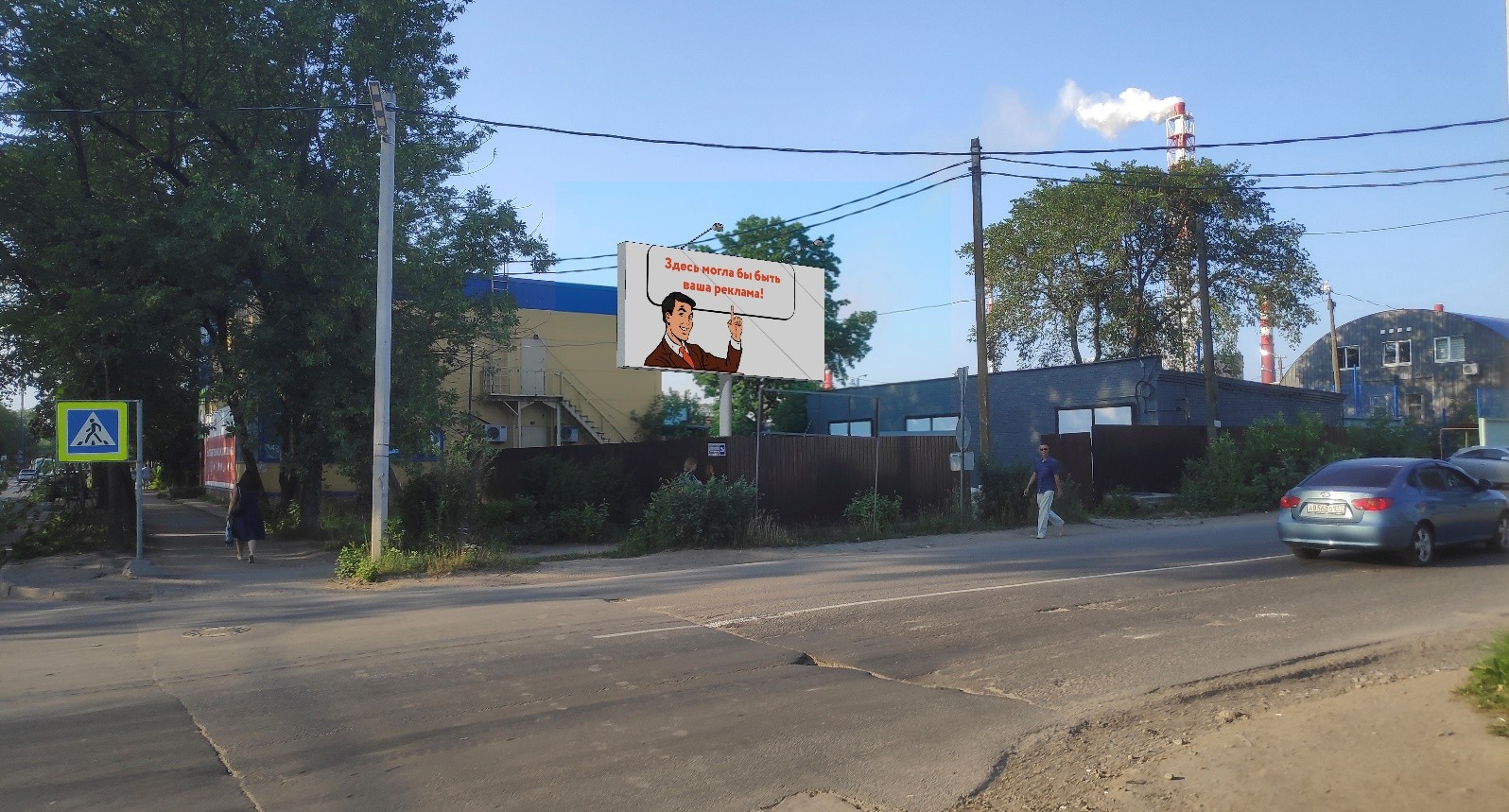 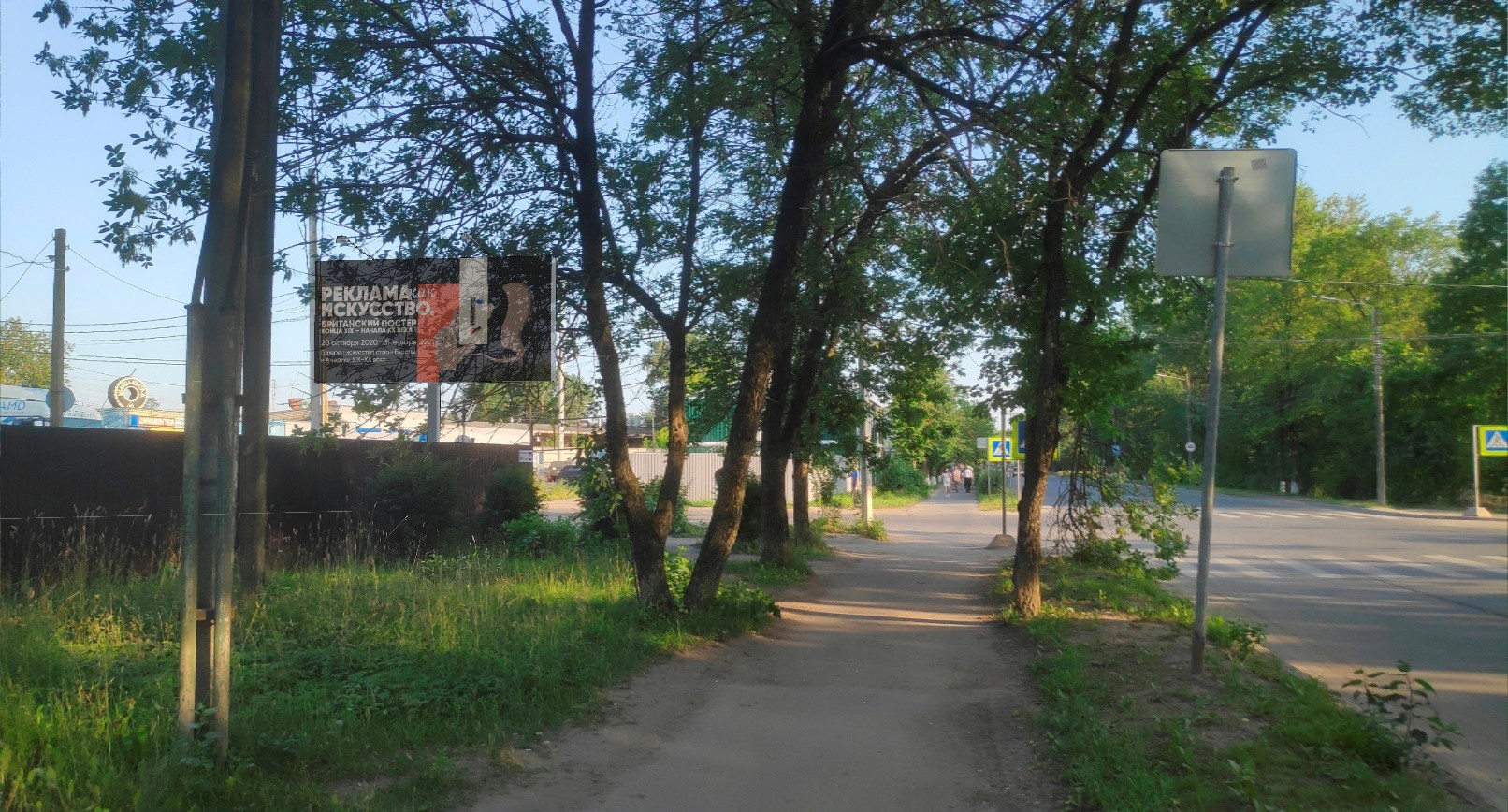 № 0096г. Волхов, Кировский проспект, на земельном участке с кадастровым номером 47:12:0204002:2(адрес установки и эксплуатации рекламной конструкции)Замеры рекламной конструкции (РК)Замеры рекламной конструкции (РК)Замеры рекламной конструкции (РК)Замеры дорожных знаков, указанных в пунктах Г.3.1 и Г.3.2 ГОСТ Р 52290, и светофоров дорожныхЗамеры дорожных знаков, указанных в пунктах Г.3.1 и Г.3.2 ГОСТ Р 52290, и светофоров дорожныхЗамеры дорожных знаков, указанных в пунктах Г.3.1 и Г.3.2 ГОСТ Р 52290, и светофоров дорожныхПараметрФактическое значение параметраЗначение параметра по ГОСТ 52044-2003ПараметрЗнак 1Знак 2L уст р, м(расстояние от края проезжей части до ближайшей к краю проезжей части точки рекламной конструкции)14,014,0Номер дорожного знака по ГОСТ Р 52290, светофор дорожный1.23-H р, м(высота РК от уровня проезжей части до нижнего края информационного поля)5,05,0L дз, м(Расстояние от края проезжей части до дальнего края проекции дальнего знака)1,5-S уст р, м(расстояние от места установки РК до линии установки дорожного знака по ходу движения)7,60,2H дз, м(Габаритная высота дорожного знака над уровнем проезжей части)5,0-L в, м(1/2 ширины полосы движения)3,03,0H дз, м(Габаритная высота дорожного знака над уровнем проезжей части)5,0-Соответствует ГОСТ 52044-2003Соответствует ГОСТ 52044-2003Соответствует ГОСТ 52044-2003Соответствует ГОСТ 52044-2003Соответствует ГОСТ 52044-2003Соответствует ГОСТ 52044-2003Соответствует ГОСТ 52044-2003ФОТОМАТЕРИАЛЫФОТОМАТЕРИАЛЫ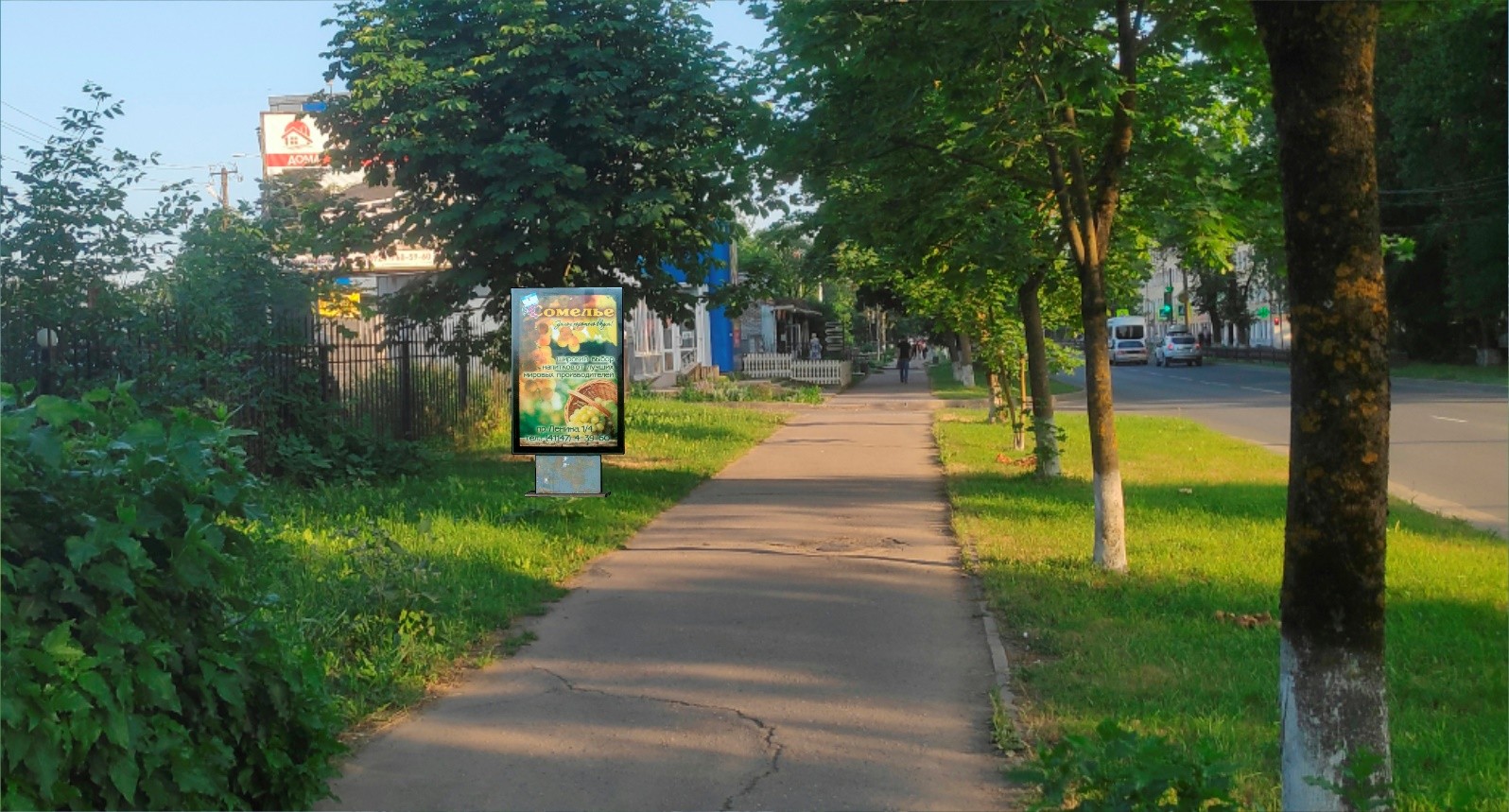 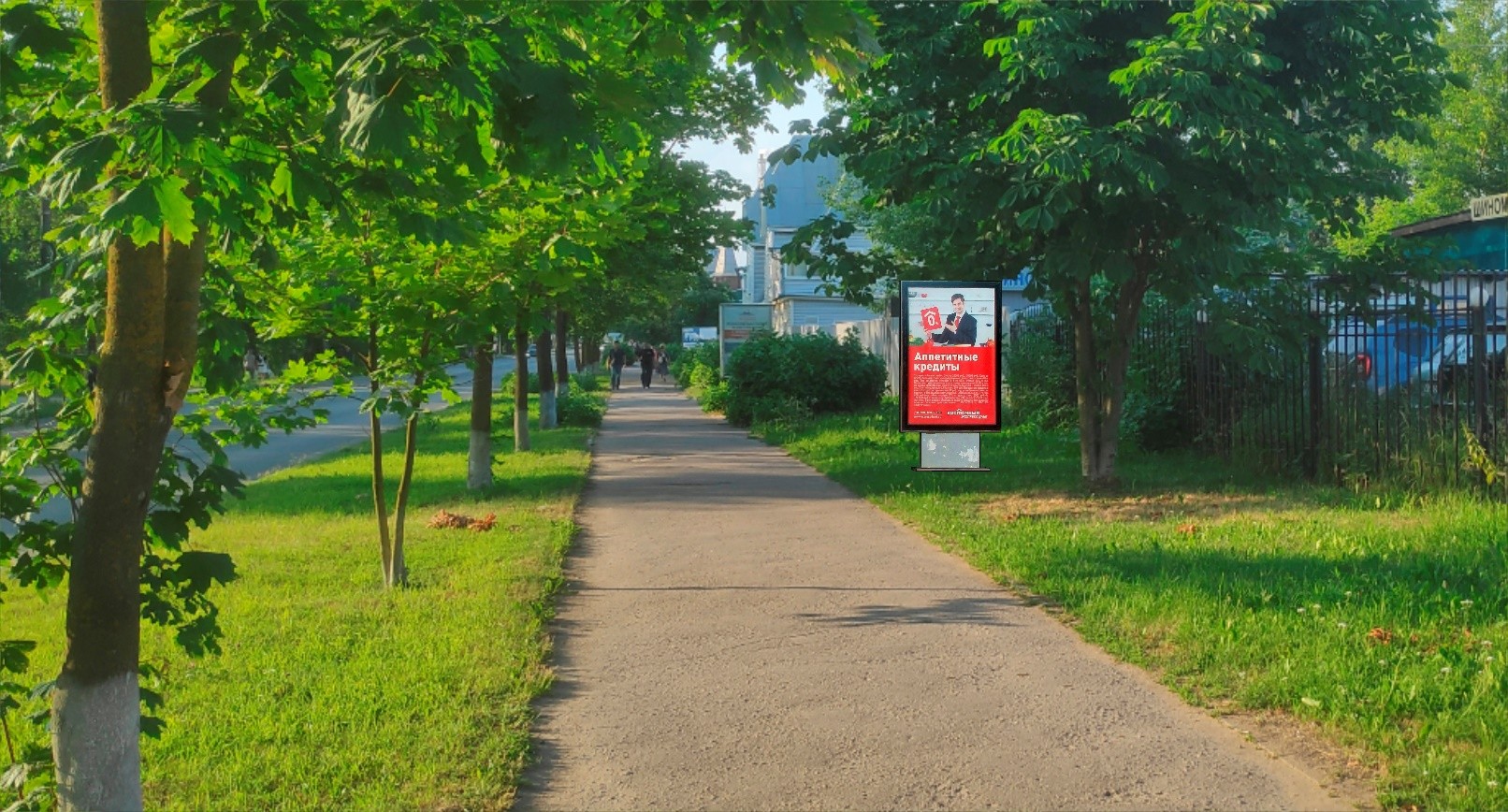 № 0097	г. Волхов, Кировский проспект, в 20 м к северу от дома 30А	(адрес установки и эксплуатации рекламной конструкции)Замеры рекламной конструкции (РК)Замеры рекламной конструкции (РК)Замеры рекламной конструкции (РК)Замеры дорожных знаков, указанных в пунктах Г.3.1 и Г.3.2 ГОСТ Р 52290, и светофоров дорожныхЗамеры дорожных знаков, указанных в пунктах Г.3.1 и Г.3.2 ГОСТ Р 52290, и светофоров дорожныхЗамеры дорожных знаков, указанных в пунктах Г.3.1 и Г.3.2 ГОСТ Р 52290, и светофоров дорожныхПараметрФактическое значение параметраЗначение параметра по ГОСТ 52044-2003ПараметрЗнак 1Знак 2L уст р, м(расстояние от края проезжей части до ближайшей к краю проезжей части точкирекламной конструкции)1,00,6Номер дорожного знака по ГОСТ Р 52290, светофор дорожный--H р, м(высота РК от уровня проезжей части до нижнего края информационного поля)0,50,5L дз, м(Расстояние от края проезжей части до дальнего края проекции дальнего знака)--S уст р, м(расстояние от места установки РК до линии установки дорожного знака по ходу движения)--H дз, м(Габаритная высота дорожного знака над уровнем проезжей части)--L в, м(1/2 ширины полосы движения)2,02,0H дз, м(Габаритная высота дорожного знака над уровнем проезжей части)--Соответствует ГОСТ 52044-2003Соответствует ГОСТ 52044-2003Соответствует ГОСТ 52044-2003Соответствует ГОСТ 52044-2003Соответствует ГОСТ 52044-2003Соответствует ГОСТ 52044-2003Соответствует ГОСТ 52044-2003ФОТОМАТЕРИАЛЫФОТОМАТЕРИАЛЫ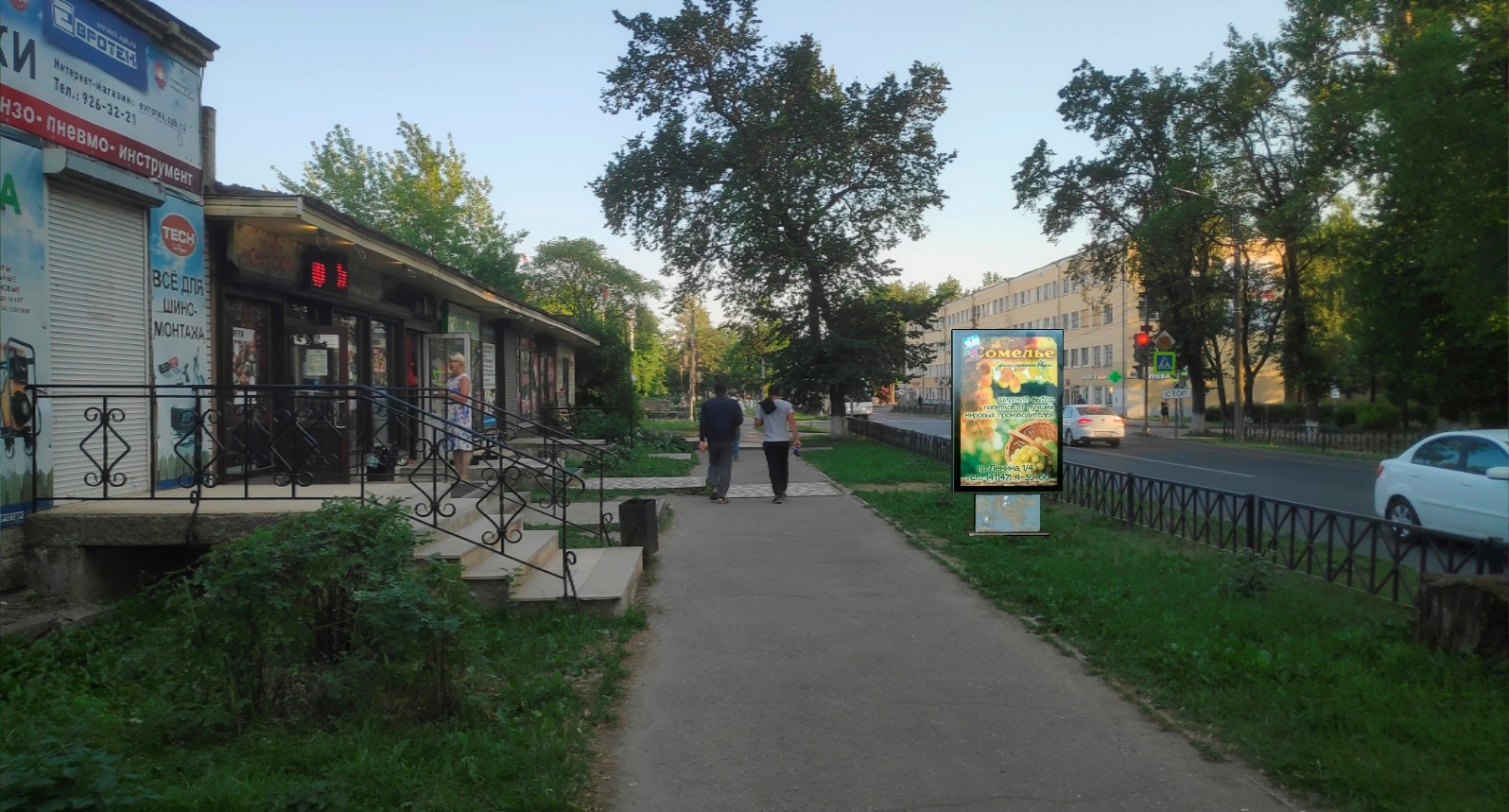 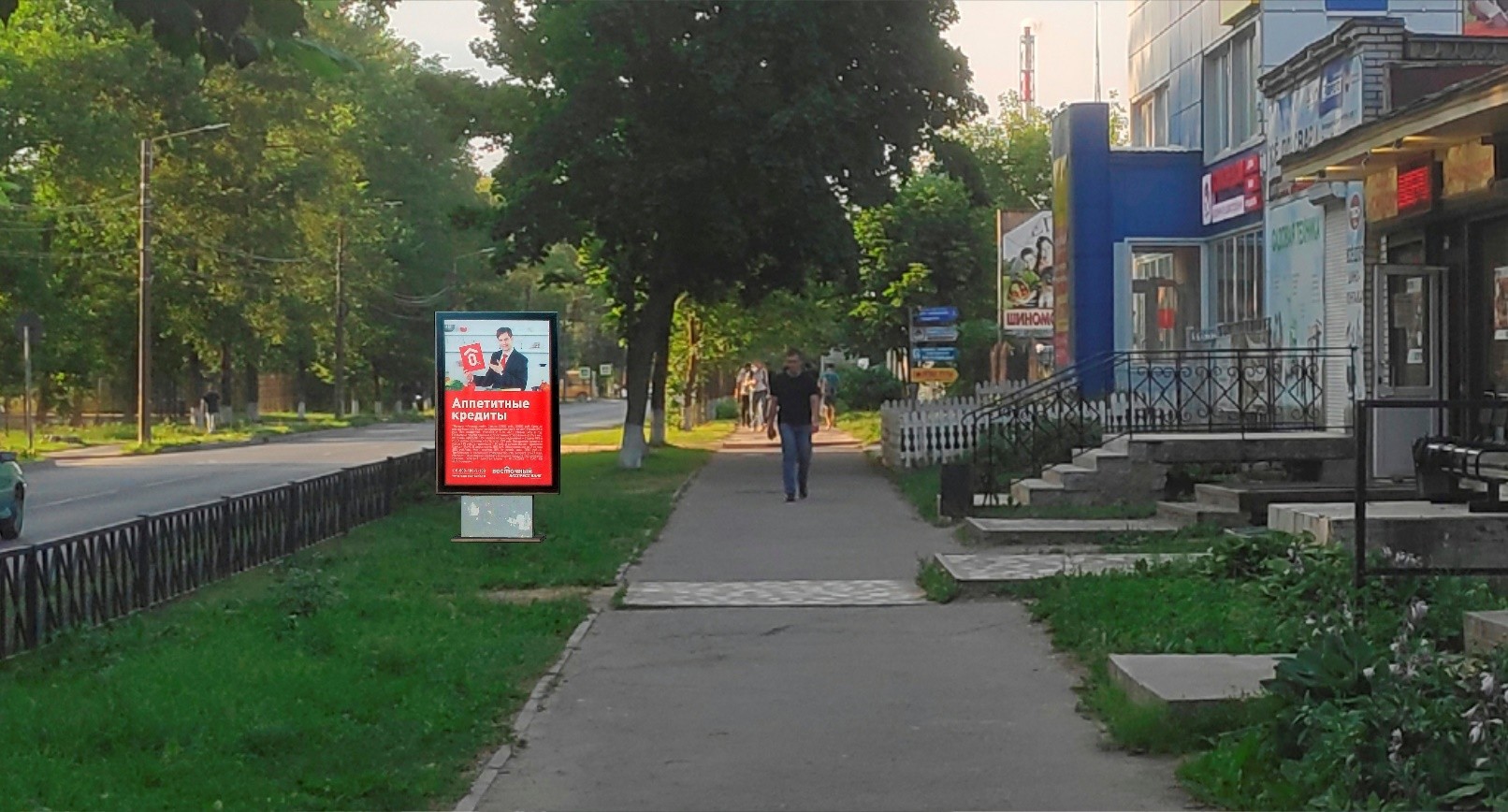 № 0098	г. Волхов, Кировский проспект, у дома 32А	(адрес установки и эксплуатации рекламной конструкции)Замеры рекламной конструкции (РК)Замеры рекламной конструкции (РК)Замеры рекламной конструкции (РК)Замеры дорожных знаков, указанных в пунктах Г.3.1 и Г.3.2 ГОСТ Р 52290, и светофоров дорожныхЗамеры дорожных знаков, указанных в пунктах Г.3.1 и Г.3.2 ГОСТ Р 52290, и светофоров дорожныхЗамеры дорожных знаков, указанных в пунктах Г.3.1 и Г.3.2 ГОСТ Р 52290, и светофоров дорожныхПараметрФактическое значение параметраЗначение параметра по ГОСТ 52044-2003ПараметрЗнак 1Знак 2L уст р, м(расстояние от края проезжей части доближайшей к краю проезжей части точки рекламной конструкции)1,00,6Номер дорожного знака по ГОСТ Р 52290, светофор дорожный--H р, м(высота РК от уровня проезжей части до нижнего края информационного поля)0,50,5L дз, м(Расстояние от края проезжей части до дальнего края проекции дальнего знака)--S уст р, м(расстояние от места установки РК до линии установки дорожного знака по ходу движения)--H дз, м(Габаритная высота дорожного знака над уровнем проезжей части)--L в, м(1/2 ширины полосы движения)2,02,0H дз, м(Габаритная высота дорожного знака над уровнем проезжей части)--Соответствует ГОСТ 52044-2003Соответствует ГОСТ 52044-2003Соответствует ГОСТ 52044-2003Соответствует ГОСТ 52044-2003Соответствует ГОСТ 52044-2003Соответствует ГОСТ 52044-2003Соответствует ГОСТ 52044-2003ФОТОМАТЕРИАЛЫФОТОМАТЕРИАЛЫ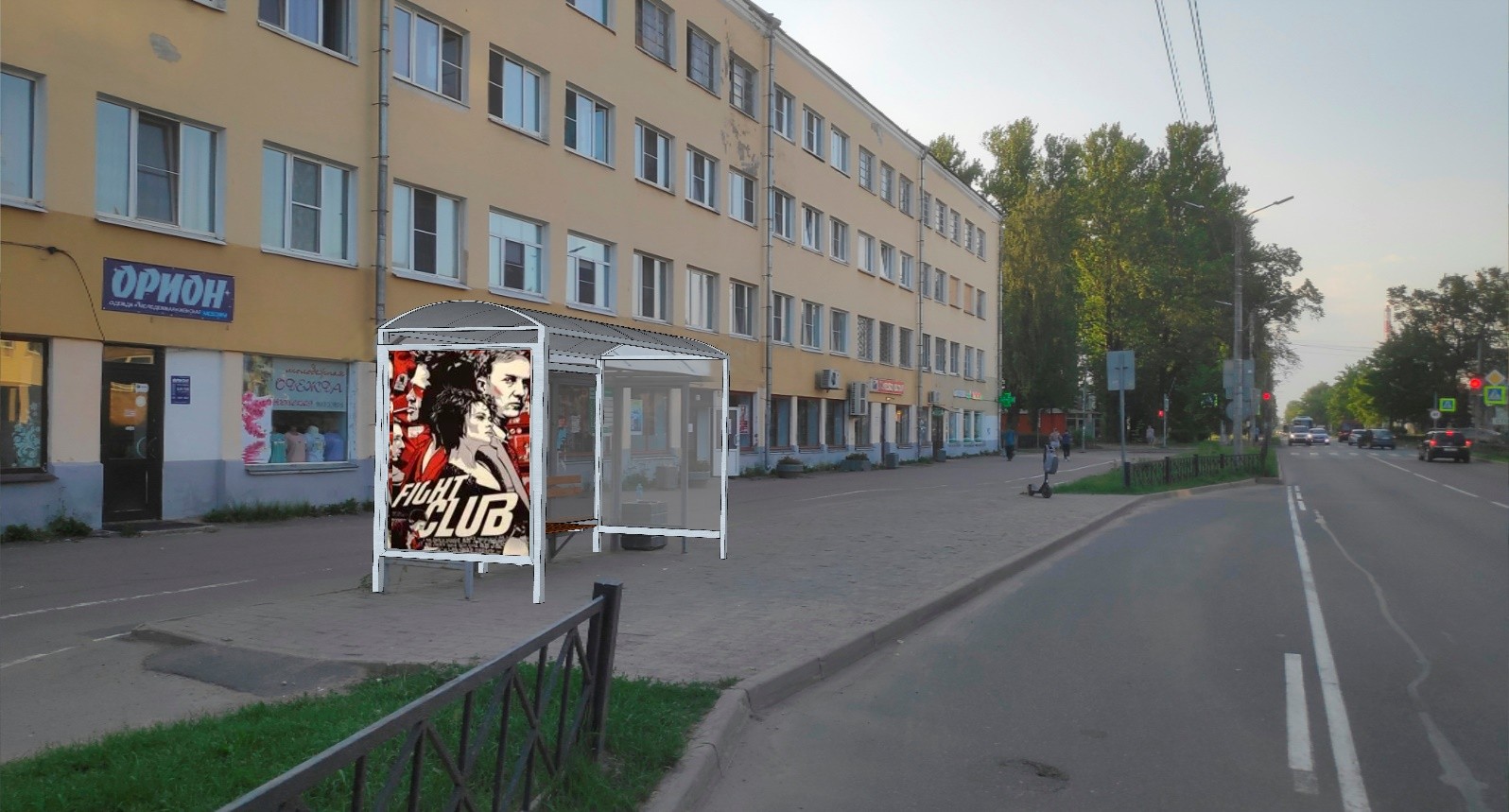 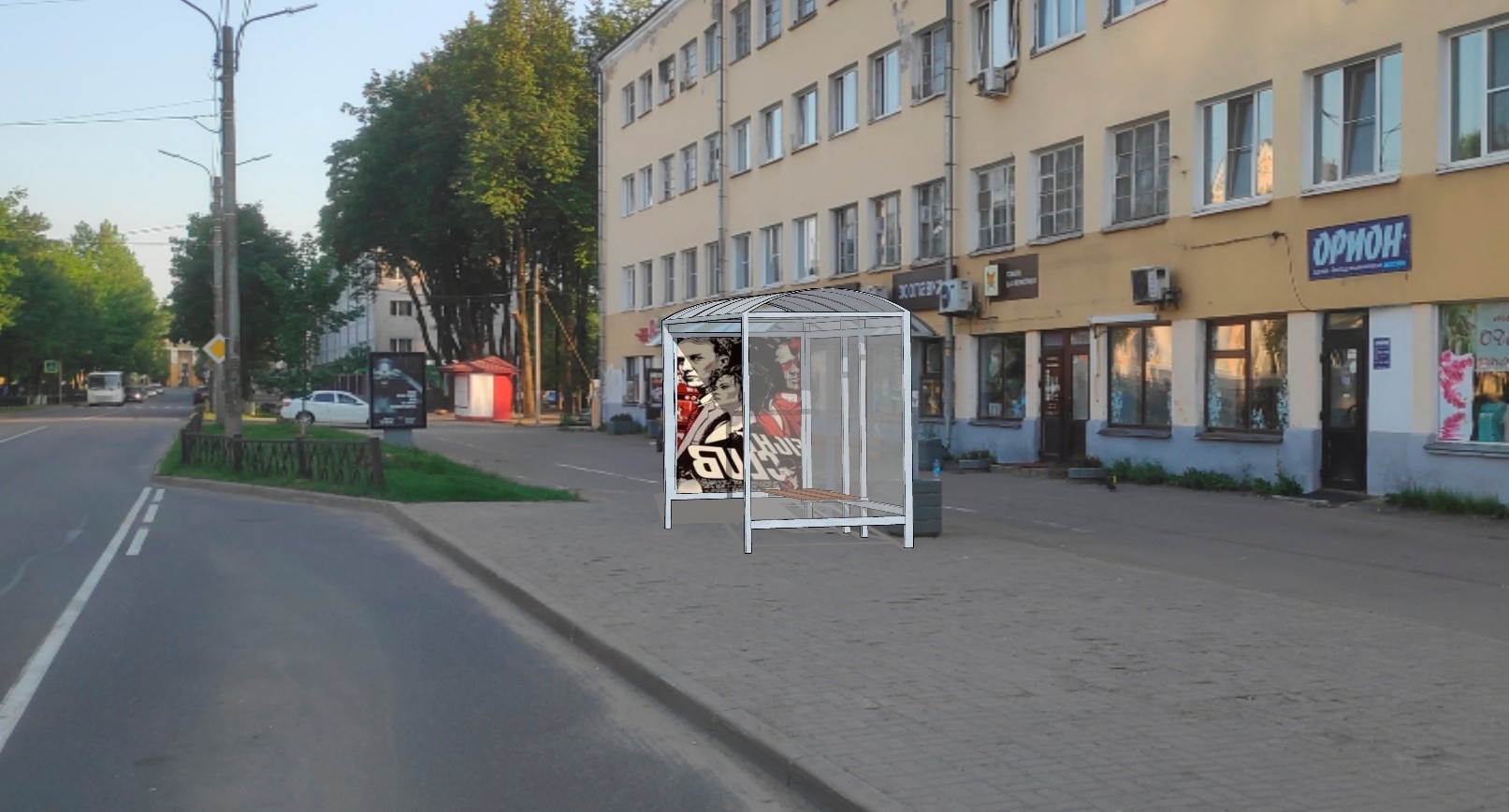 № 0099	г. Волхов, Кировский проспект, автобусная остановка у дома 9	(адрес установки и эксплуатации рекламной конструкции)Замеры рекламной конструкции (РК)Замеры рекламной конструкции (РК)Замеры рекламной конструкции (РК)Замеры дорожных знаков, указанных в пунктах Г.3.1 и Г.3.2 ГОСТ Р 52290, и светофоров дорожныхЗамеры дорожных знаков, указанных в пунктах Г.3.1 и Г.3.2 ГОСТ Р 52290, и светофоров дорожныхЗамеры дорожных знаков, указанных в пунктах Г.3.1 и Г.3.2 ГОСТ Р 52290, и светофоров дорожныхПараметрФактическое значение параметраЗначение параметра по ГОСТ 52044-2003ПараметрЗнак 1Знак 2L уст р, м(расстояние от края проезжей части до ближайшей к краю проезжей части точки рекламной конструкции)2,00,6Номер дорожного знака по ГОСТ Р 52290, светофор дорожный--H р, м(высота РК от уровня проезжей части до нижнего края информационного поля)0,50,5L дз, м(Расстояние от края проезжей части до дальнего края проекции дальнего знака)--S уст р, м(расстояние от места установки РК долинии установки дорожного знака по ходу движения)--H дз, м(Габаритная высота дорожного знака над уровнем проезжей части)--L в, м(1/2 ширины полосы движения)2,02,0H дз, м(Габаритная высота дорожного знака над уровнем проезжей части)--Соответствует ГОСТ 52044-2003Соответствует ГОСТ 52044-2003Соответствует ГОСТ 52044-2003Соответствует ГОСТ 52044-2003Соответствует ГОСТ 52044-2003Соответствует ГОСТ 52044-2003Соответствует ГОСТ 52044-2003ФОТОМАТЕРИАЛЫФОТОМАТЕРИАЛЫ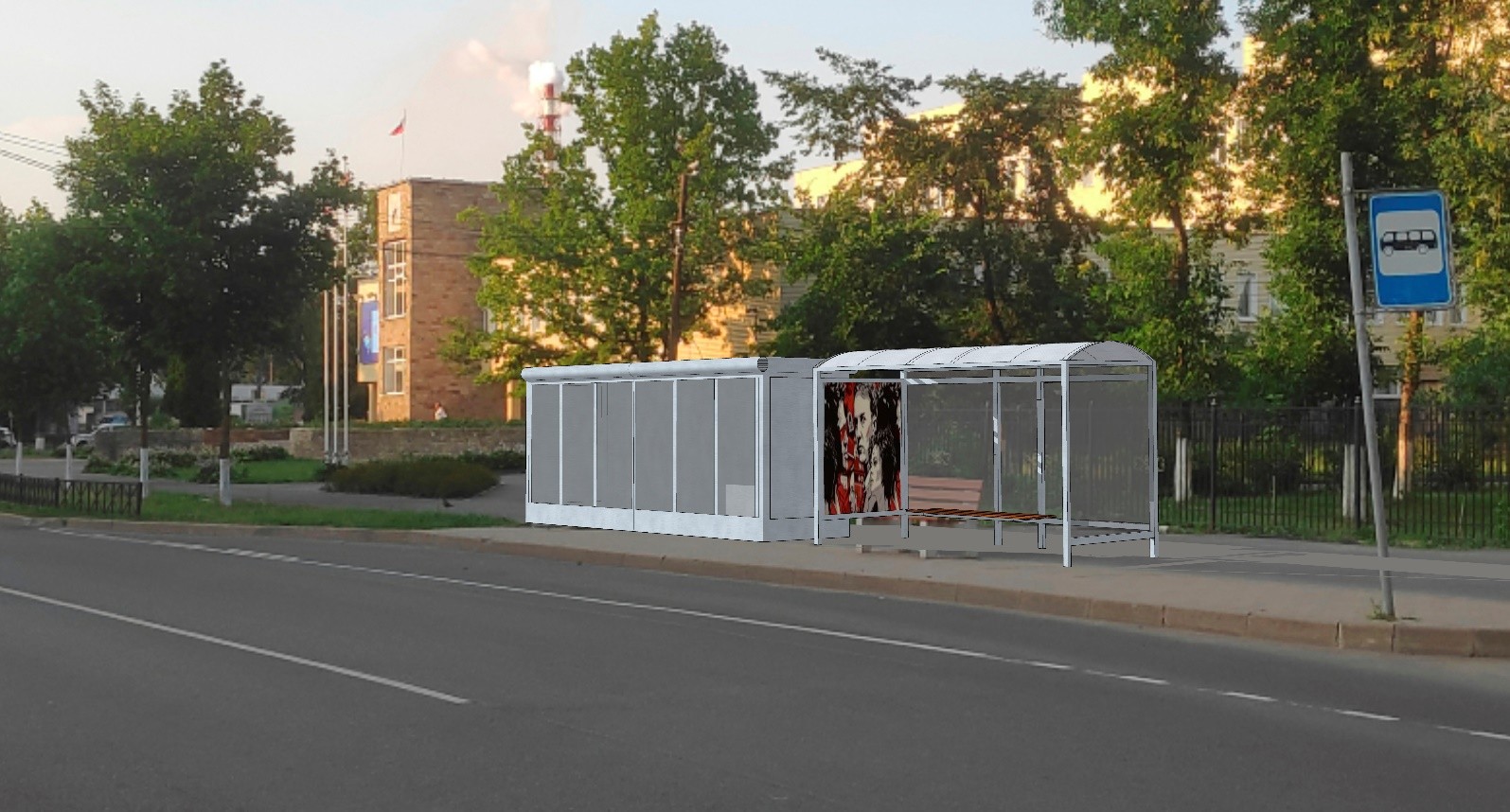 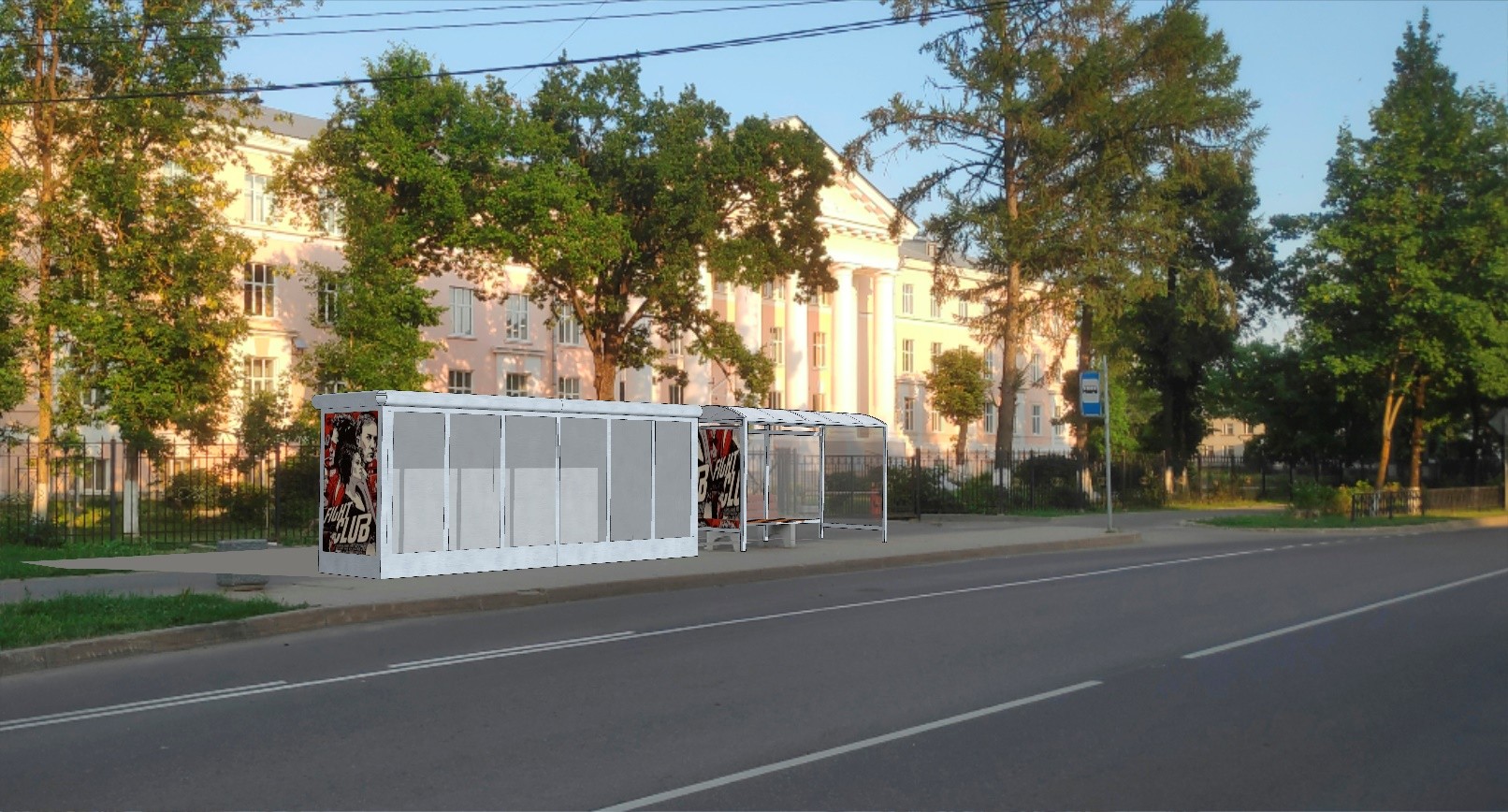 № 0100г. Волхов, Кировский проспект, автобусная остановка у ГБПОУ ЛО«Волховский многопрофильный техникум»(адрес установки и эксплуатации рекламной конструкции)Замеры рекламной конструкции (РК)Замеры рекламной конструкции (РК)Замеры рекламной конструкции (РК)Замеры дорожных знаков, указанных в пунктах Г.3.1 и Г.3.2 ГОСТ Р 52290, и светофоров дорожныхЗамеры дорожных знаков, указанных в пунктах Г.3.1 и Г.3.2 ГОСТ Р 52290, и светофоров дорожныхЗамеры дорожных знаков, указанных в пунктах Г.3.1 и Г.3.2 ГОСТ Р 52290, и светофоров дорожныхПараметрФактическое значение параметраЗначение параметра по ГОСТ 52044-2003ПараметрЗнак 1Знак 2L уст р, м(расстояние от края проезжей части доближайшей к краю проезжей части точки рекламной конструкции)2,00,6Номер дорожного знака по ГОСТ Р 52290, светофор дорожный--H р, м(высота РК от уровня проезжей части до нижнего края информационного поля)0,50,5L дз, м(Расстояние от края проезжей части до дальнего края проекции дальнего знака)--S уст р, м(расстояние от места установки РК до линии установки дорожного знака по ходу движения)--H дз, м(Габаритная высота дорожного знака над уровнем проезжей части)--L в, м(1/2 ширины полосы движения)2,02,0H дз, м(Габаритная высота дорожного знака над уровнем проезжей части)--Соответствует ГОСТ 52044-2003Соответствует ГОСТ 52044-2003Соответствует ГОСТ 52044-2003Соответствует ГОСТ 52044-2003Соответствует ГОСТ 52044-2003Соответствует ГОСТ 52044-2003Соответствует ГОСТ 52044-2003ФОТОМАТЕРИАЛЫФОТОМАТЕРИАЛЫ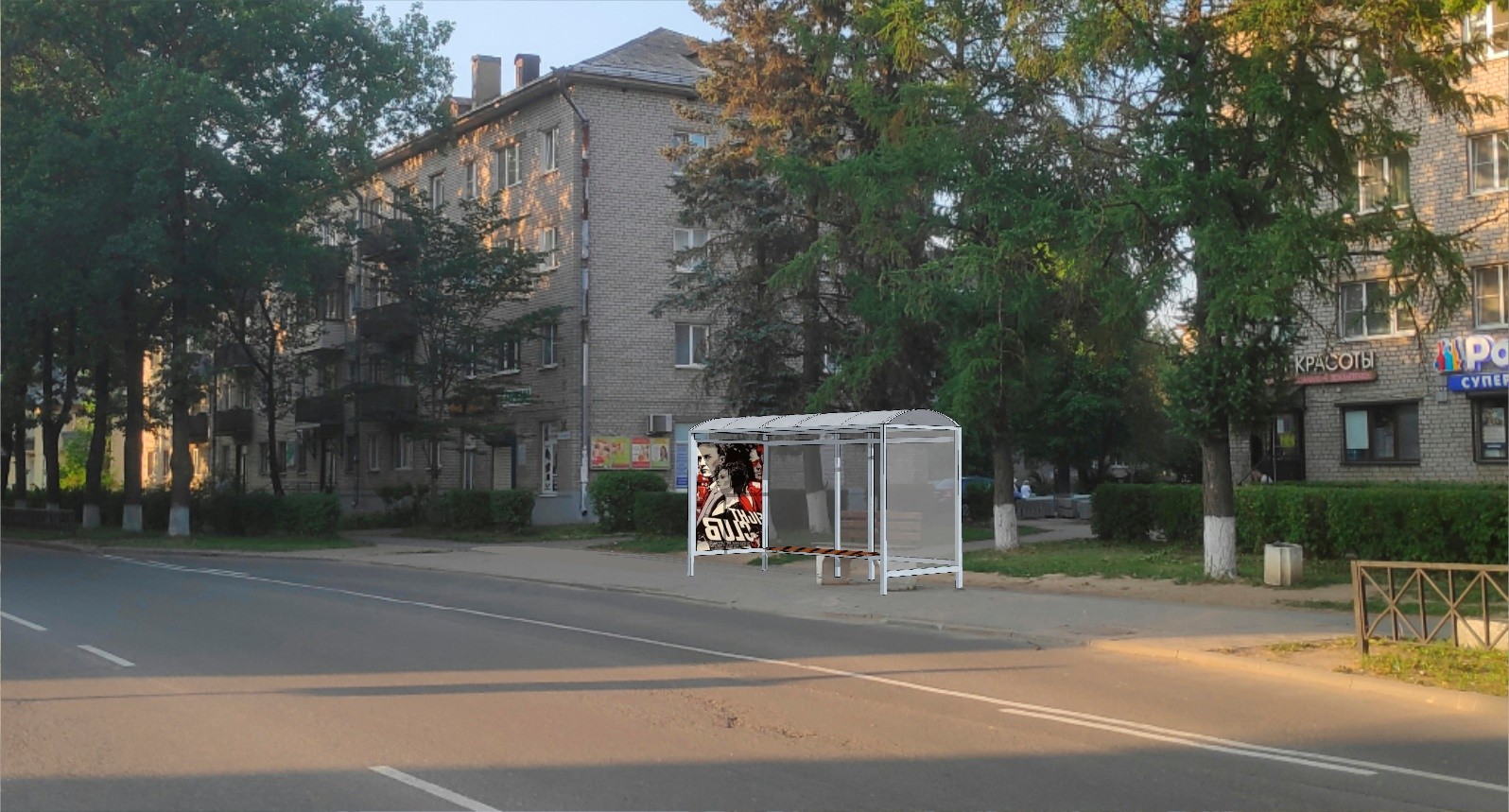 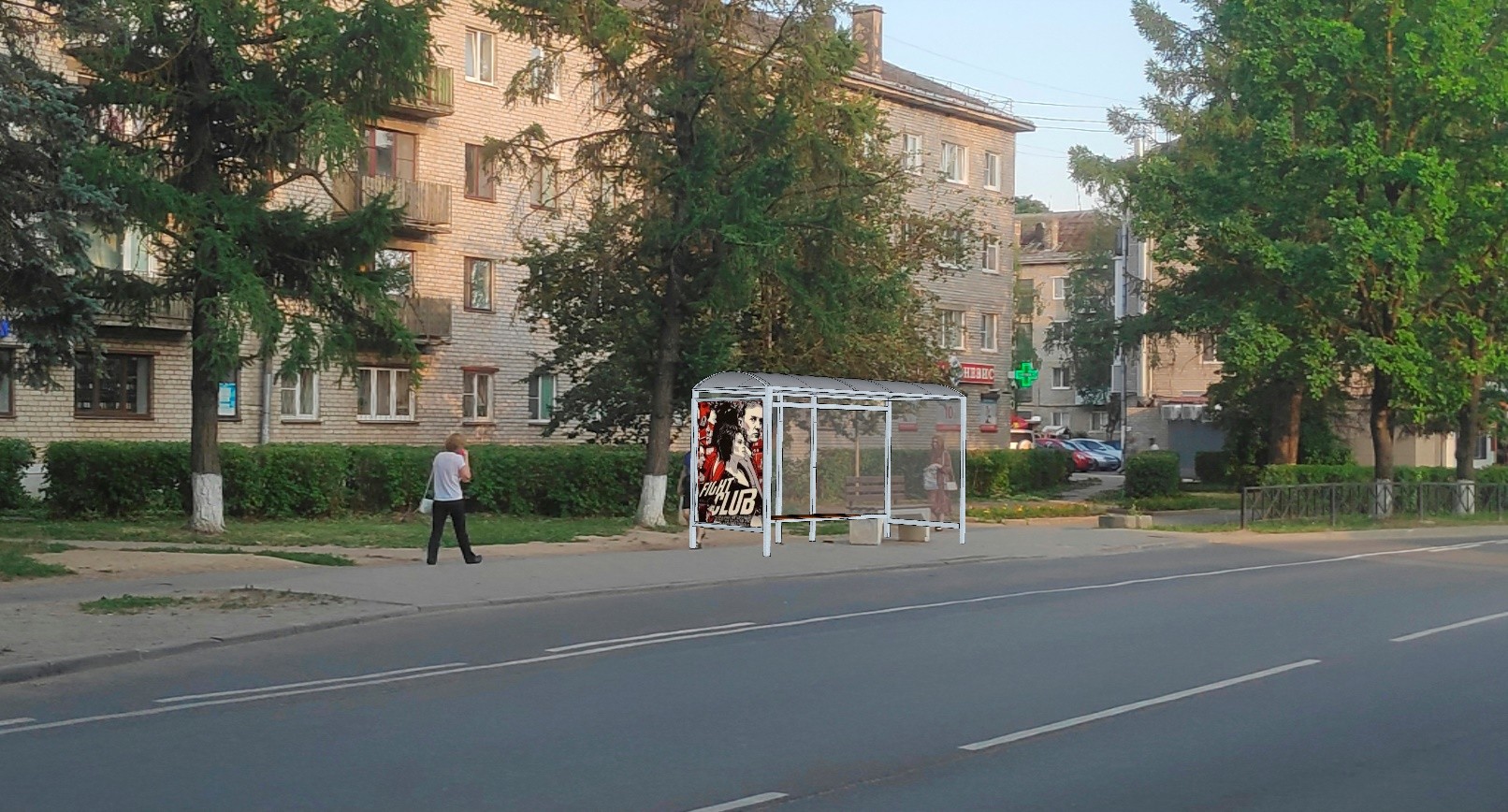 № 0101	г. Волхов, Молодежная улица, автобусная остановка у дома 13	(адрес установки и эксплуатации рекламной конструкции)Замеры рекламной конструкции (РК)Замеры рекламной конструкции (РК)Замеры рекламной конструкции (РК)Замеры дорожных знаков, указанных в пунктах Г.3.1 и Г.3.2 ГОСТ Р 52290, и светофоров дорожныхЗамеры дорожных знаков, указанных в пунктах Г.3.1 и Г.3.2 ГОСТ Р 52290, и светофоров дорожныхЗамеры дорожных знаков, указанных в пунктах Г.3.1 и Г.3.2 ГОСТ Р 52290, и светофоров дорожныхПараметрФактическое значение параметраЗначение параметра по ГОСТ 52044-2003ПараметрЗнак 1Знак 2L уст р, м(расстояние от края проезжей части до ближайшей к краю проезжей части точки рекламной конструкции)2,00,6Номер дорожного знака по ГОСТ Р 52290, светофор дорожный--H р, м(высота РК от уровня проезжей части до нижнего края информационного поля)0,50,5L дз, м(Расстояние от края проезжей части до дальнего края проекции дальнего знака)--S уст р, м(расстояние от места установки РК до линии установки дорожного знака походу движения)--H дз, м(Габаритная высота дорожного знака над уровнем проезжей части)--L в, м(1/2 ширины полосы движения)2,02,0H дз, м(Габаритная высота дорожного знака над уровнем проезжей части)--Соответствует ГОСТ 52044-2003Соответствует ГОСТ 52044-2003Соответствует ГОСТ 52044-2003Соответствует ГОСТ 52044-2003Соответствует ГОСТ 52044-2003Соответствует ГОСТ 52044-2003Соответствует ГОСТ 52044-2003ФОТОМАТЕРИАЛЫФОТОМАТЕРИАЛЫ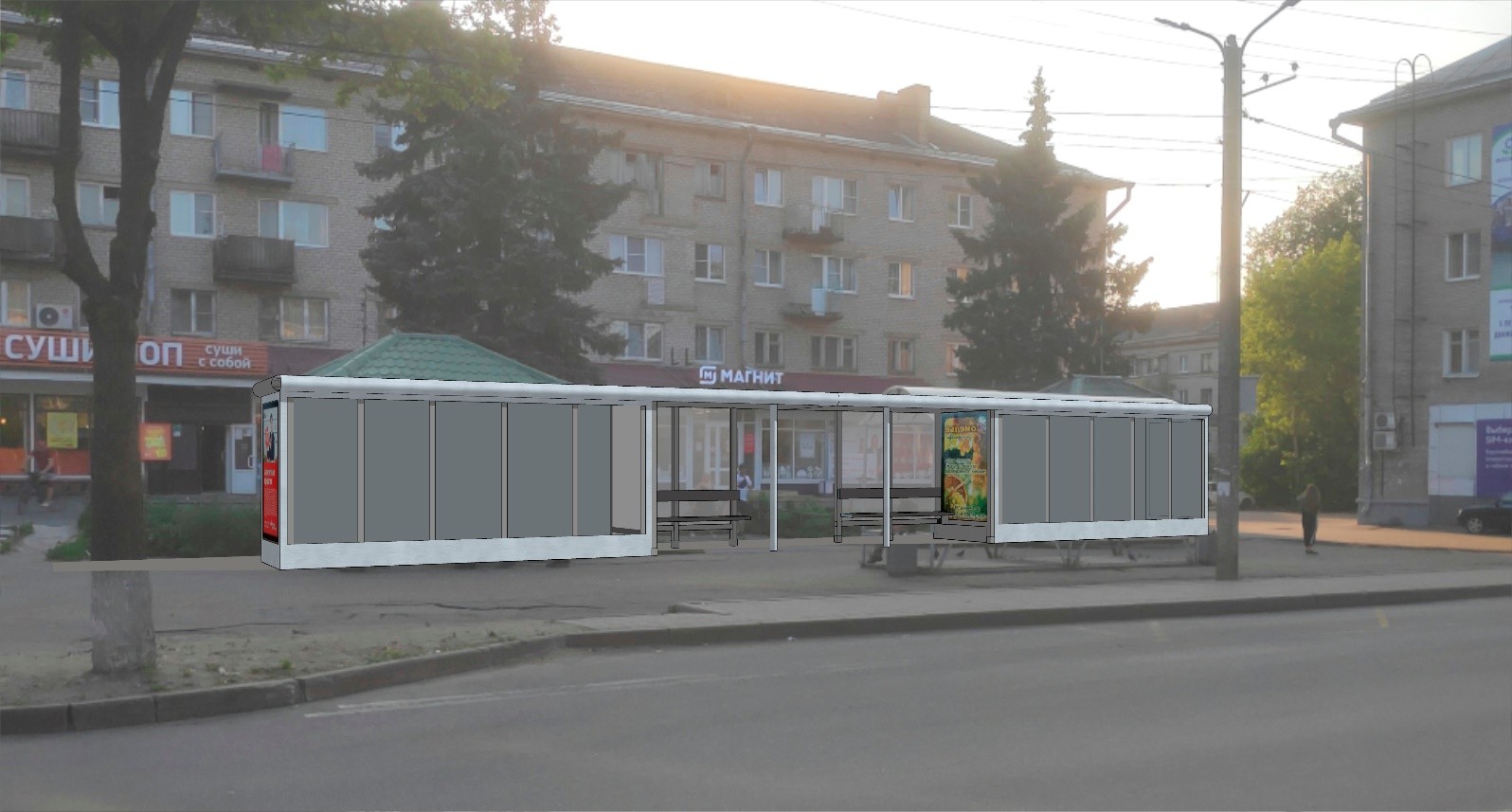 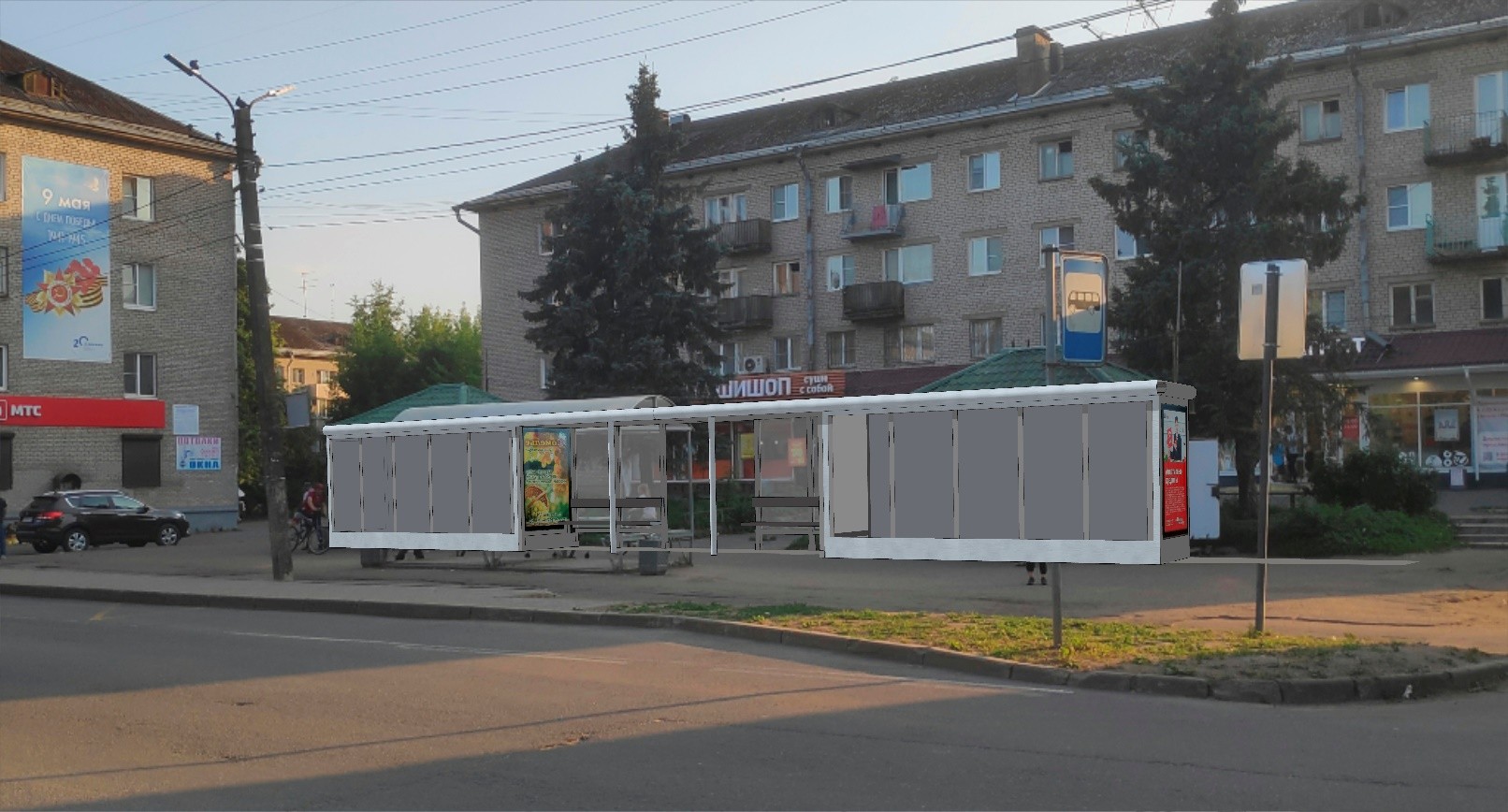 № 0102	г. Волхов, Молодежная улица, автобусная остановка у дома 8А	(адрес установки и эксплуатации рекламной конструкции)Замеры рекламной конструкции (РК)Замеры рекламной конструкции (РК)Замеры рекламной конструкции (РК)Замеры дорожных знаков, указанных в пунктах Г.3.1 и Г.3.2 ГОСТ Р 52290, и светофоров дорожныхЗамеры дорожных знаков, указанных в пунктах Г.3.1 и Г.3.2 ГОСТ Р 52290, и светофоров дорожныхЗамеры дорожных знаков, указанных в пунктах Г.3.1 и Г.3.2 ГОСТ Р 52290, и светофоров дорожныхПараметрФактическое значение параметраЗначение параметра по ГОСТ 52044-2003ПараметрЗнак 1Знак 2L уст р, м(расстояние от края проезжей части до ближайшей к краю проезжей части точки рекламной конструкции)7,50,6Номер дорожного знака по ГОСТ Р 52290, светофор дорожный--H р, м(высота РК от уровня проезжей части до нижнего края информационного поля)0,50,5L дз, м(Расстояние от края проезжей части до дальнего края проекции дальнего знака)--S уст р, м(расстояние от места установки РК долинии установки дорожного знака по ходу движения)--H дз, м(Габаритная высота дорожного знака над уровнем проезжей части)--L в, м(1/2 ширины полосы движения)2,02,0H дз, м(Габаритная высота дорожного знака над уровнем проезжей части)--Соответствует ГОСТ 52044-2003Соответствует ГОСТ 52044-2003Соответствует ГОСТ 52044-2003Соответствует ГОСТ 52044-2003Соответствует ГОСТ 52044-2003Соответствует ГОСТ 52044-2003Соответствует ГОСТ 52044-2003ФОТОМАТЕРИАЛЫФОТОМАТЕРИАЛЫ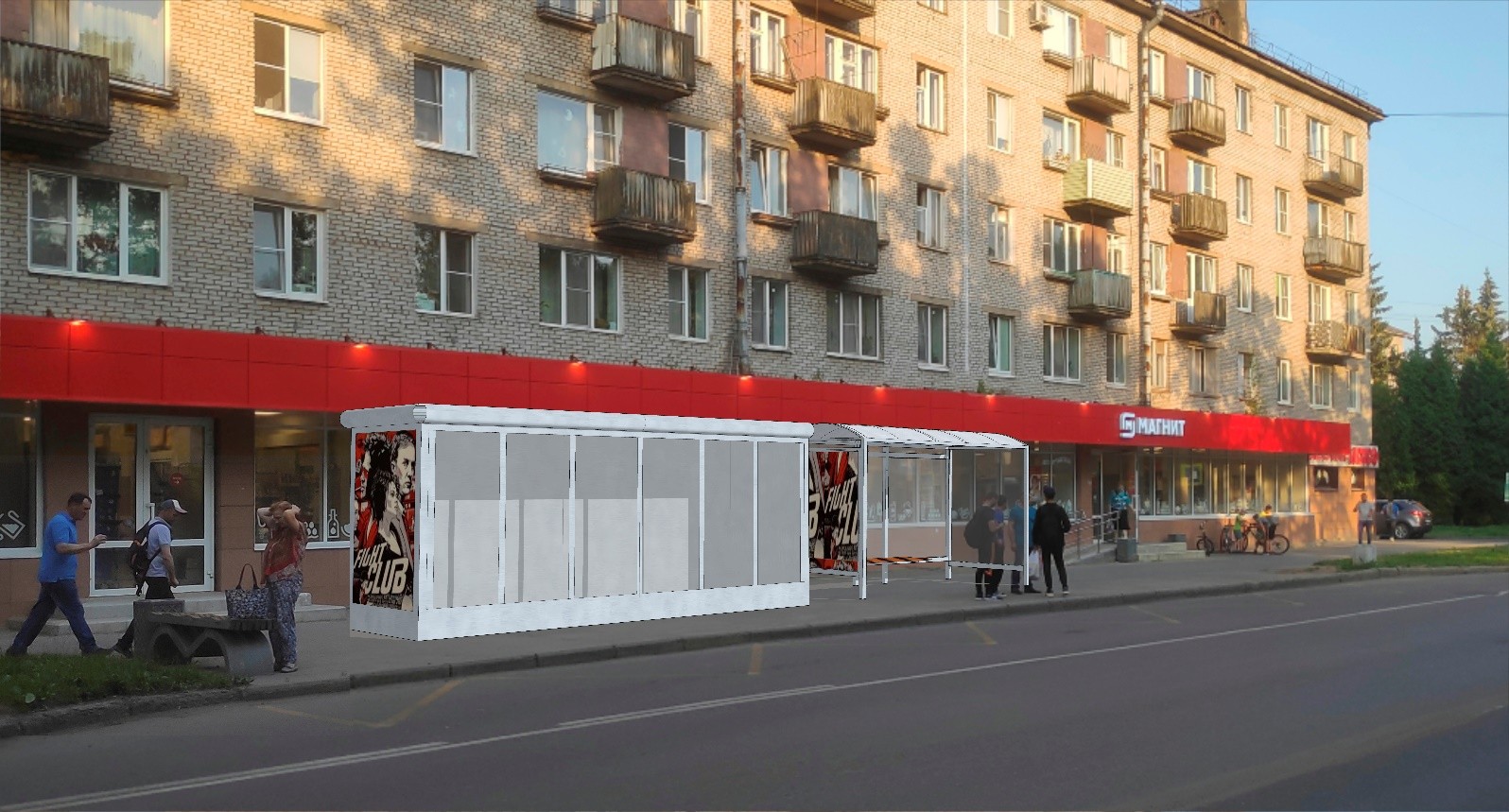 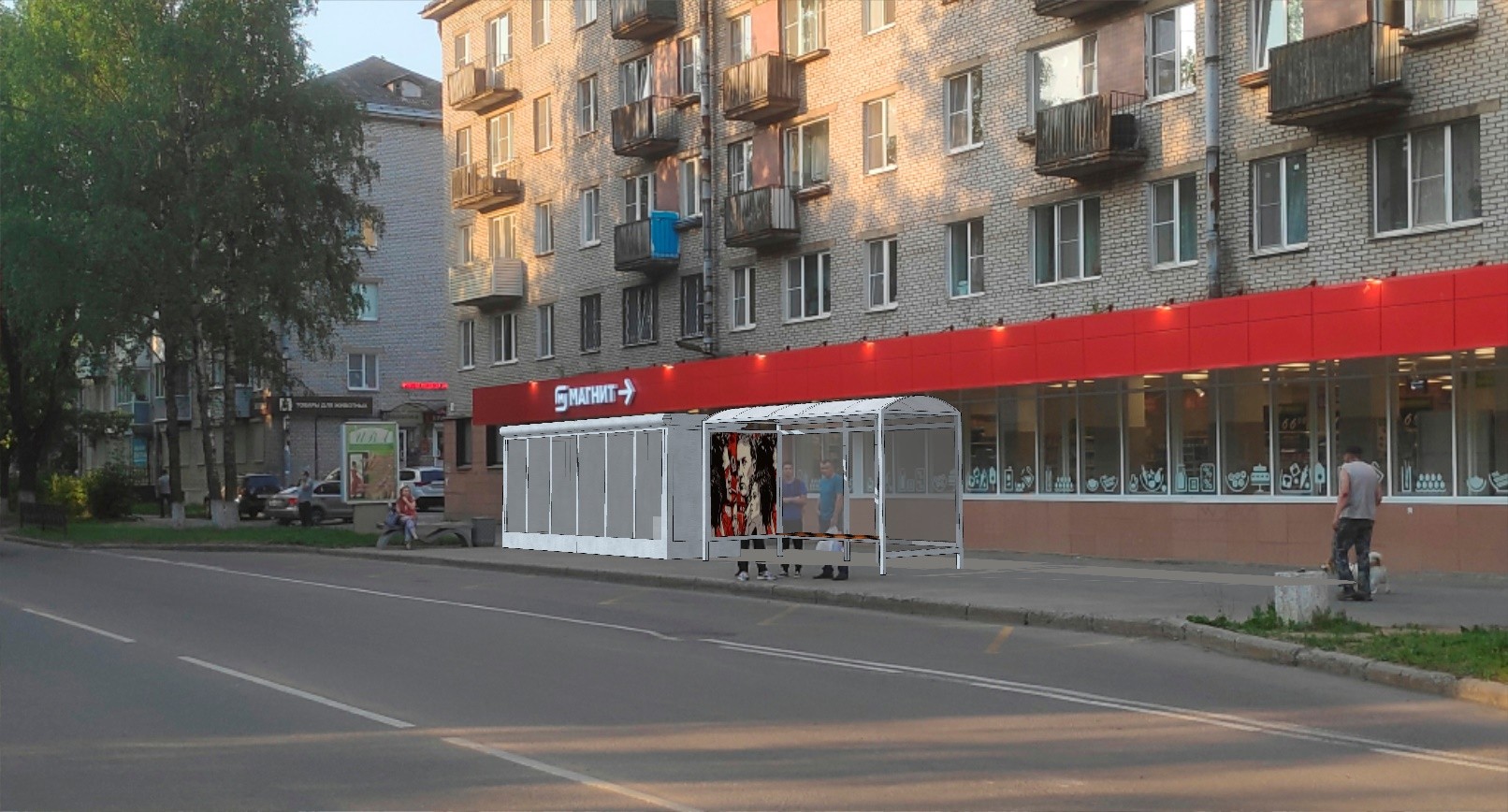 № 0103	г. Волхов, Молодежная улица, автобусная остановка у дома 21	(адрес установки и эксплуатации рекламной конструкции)Замеры рекламной конструкции (РК)Замеры рекламной конструкции (РК)Замеры рекламной конструкции (РК)Замеры дорожных знаков, указанных в пунктах Г.3.1 и Г.3.2 ГОСТ Р 52290, и светофоров дорожныхЗамеры дорожных знаков, указанных в пунктах Г.3.1 и Г.3.2 ГОСТ Р 52290, и светофоров дорожныхЗамеры дорожных знаков, указанных в пунктах Г.3.1 и Г.3.2 ГОСТ Р 52290, и светофоров дорожныхПараметрФактическое значение параметраЗначение параметра по ГОСТ 52044-2003ПараметрЗнак 1Знак 2L уст р, м(расстояние от края проезжей части до ближайшей к краю проезжей части точки рекламной конструкции)2,00,6Номер дорожного знака по ГОСТ Р 52290, светофор дорожный--H р, м(высота РК от уровня проезжей части до нижнего края информационного поля)0,50,5L дз, м(Расстояние от края проезжей части до дальнего края проекции дальнего знака)--S уст р, м(расстояние от места установки РК до линии установки дорожного знака походу движения)--H дз, м(Габаритная высота дорожного знака над уровнем проезжей части)--L в, м(1/2 ширины полосы движения)2,02,0H дз, м(Габаритная высота дорожного знака над уровнем проезжей части)--Соответствует ГОСТ 52044-2003Соответствует ГОСТ 52044-2003Соответствует ГОСТ 52044-2003Соответствует ГОСТ 52044-2003Соответствует ГОСТ 52044-2003Соответствует ГОСТ 52044-2003Соответствует ГОСТ 52044-2003ФОТОМАТЕРИАЛЫФОТОМАТЕРИАЛЫ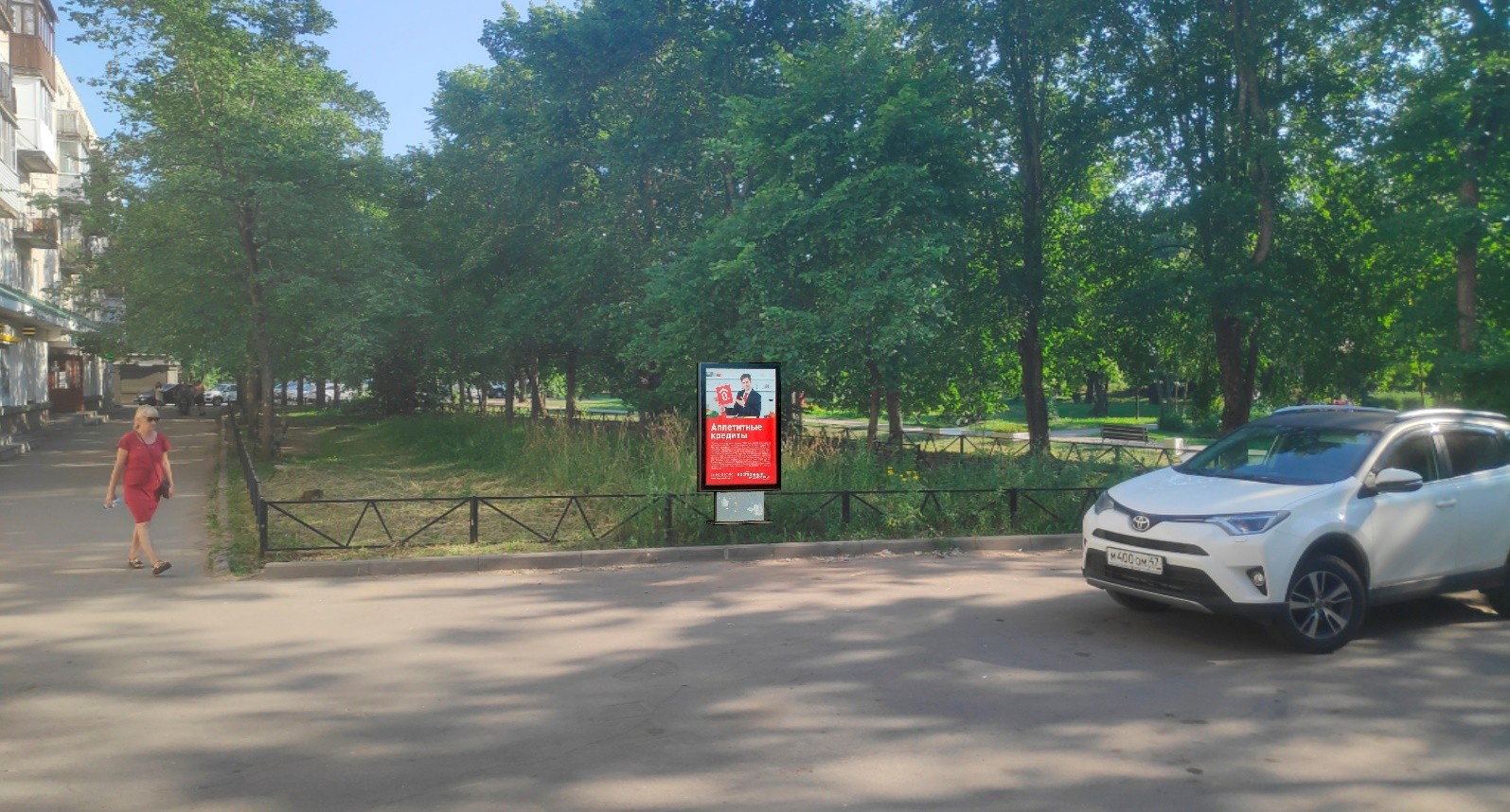 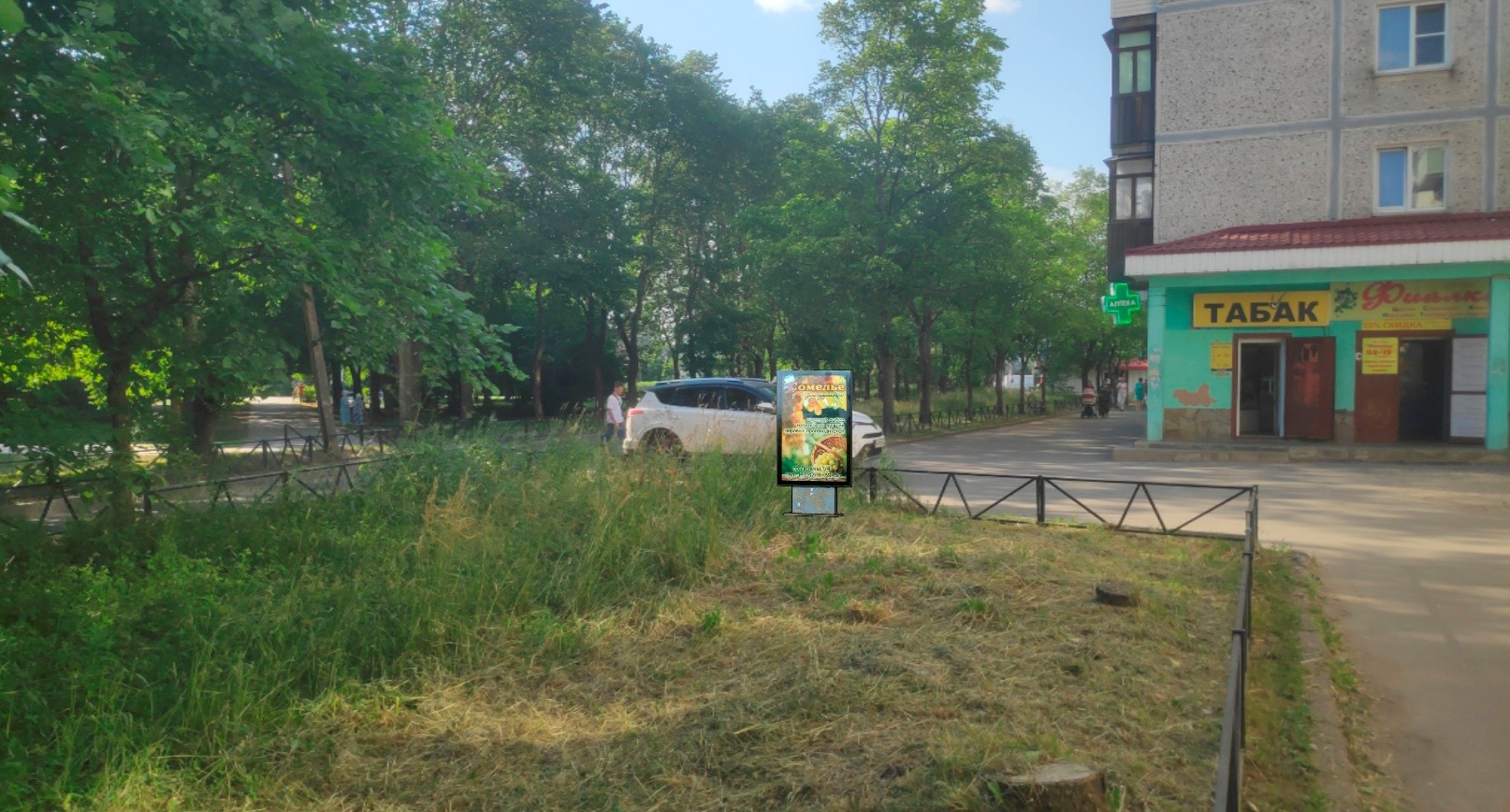 № 0104	г. Cясьстрой, ул. Советская, у дома 32	(адрес установки и эксплуатации рекламной конструкции)Замеры рекламной конструкции (РК)Замеры рекламной конструкции (РК)Замеры рекламной конструкции (РК)Замеры дорожных знаков, указанных в пунктах Г.3.1 и Г.3.2 ГОСТ Р 52290, и светофоров дорожныхЗамеры дорожных знаков, указанных в пунктах Г.3.1 и Г.3.2 ГОСТ Р 52290, и светофоров дорожныхЗамеры дорожных знаков, указанных в пунктах Г.3.1 и Г.3.2 ГОСТ Р 52290, и светофоров дорожныхПараметрФактическое значение параметраЗначение параметра по ГОСТ 52044-2003ПараметрЗнак 1Знак 2L уст р, м(расстояние от края проезжей части до ближайшей к краю проезжей части точкирекламной конструкции)-0,6Номер дорожного знака по ГОСТ Р 52290, светофор дорожный--H р, м(высота РК от уровня проезжей части до нижнего края информационного поля)0,50,5L дз, м(Расстояние от края проезжей части до дальнего края проекции дальнего знака)--S уст р, м(расстояние от места установки РК до линии установки дорожного знака по ходу движения)--H дз, м(Габаритная высота дорожного знака над уровнем проезжей части)--L в, м(1/2 ширины полосы движения)--H дз, м(Габаритная высота дорожного знака над уровнем проезжей части)--Соответствует ГОСТ 52044-2003Соответствует ГОСТ 52044-2003Соответствует ГОСТ 52044-2003Соответствует ГОСТ 52044-2003Соответствует ГОСТ 52044-2003Соответствует ГОСТ 52044-2003Соответствует ГОСТ 52044-2003ФОТОМАТЕРИАЛЫФОТОМАТЕРИАЛЫ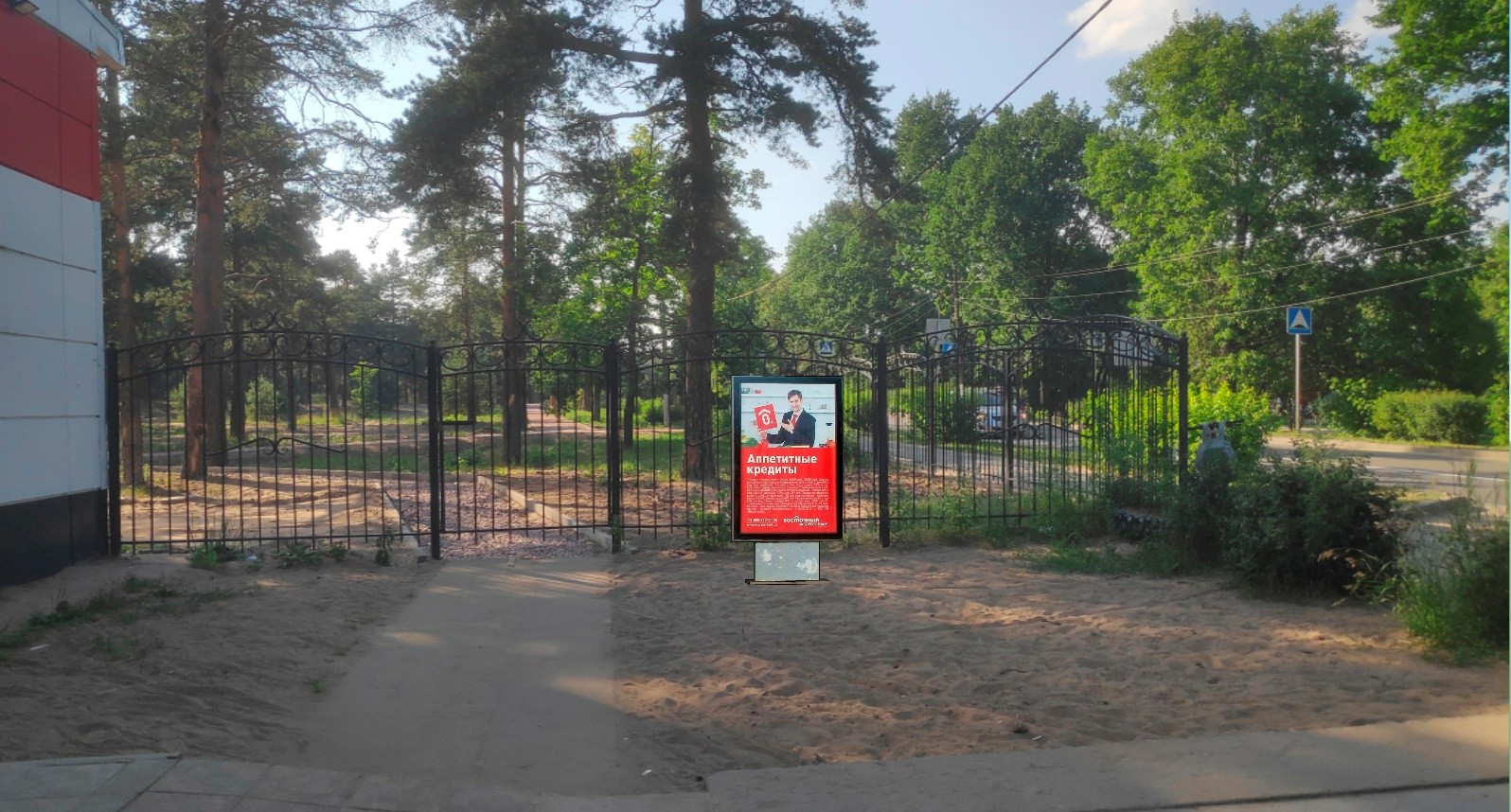 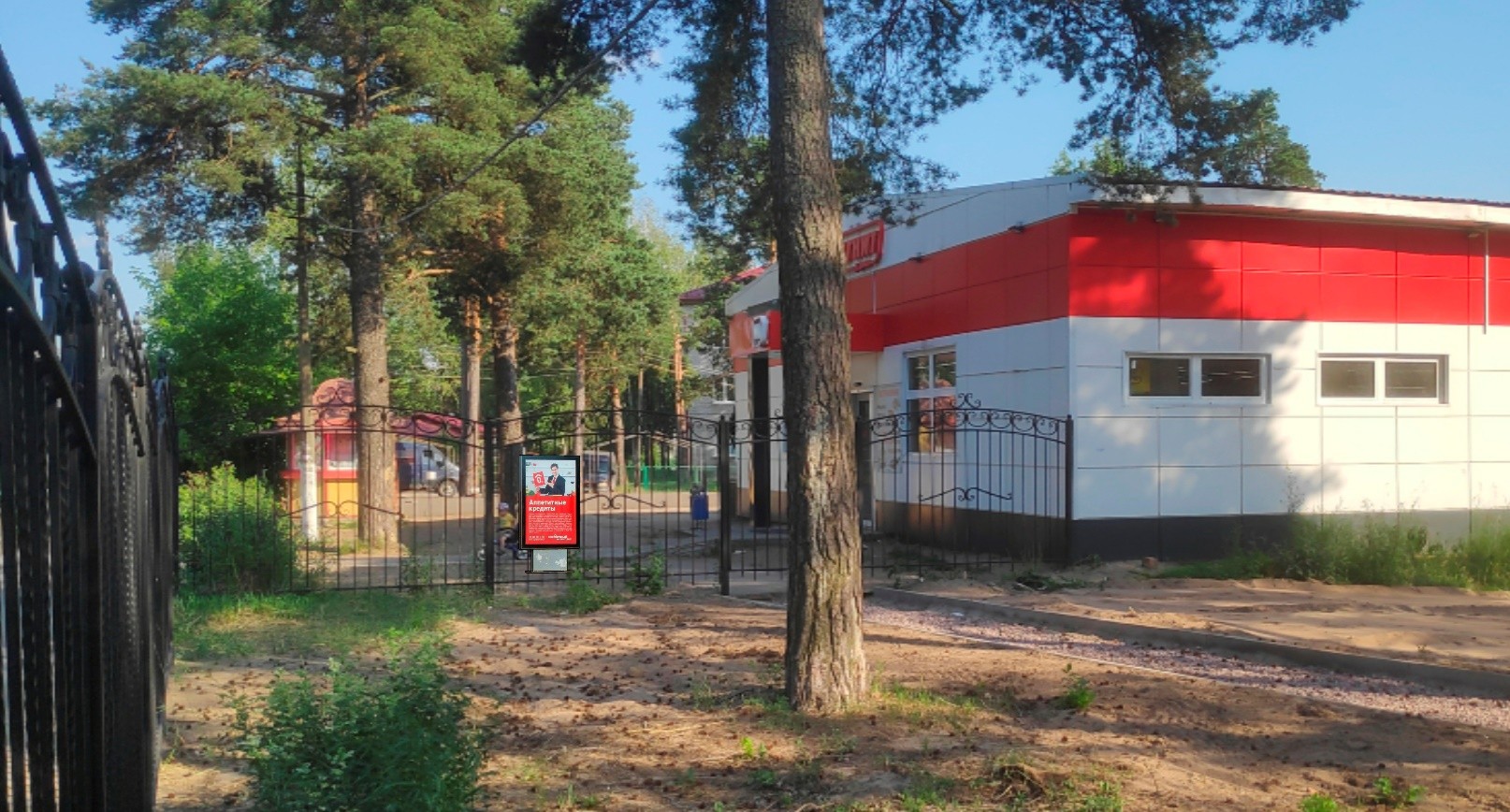 № 0105	г. Cясьстрой, ул. Советская, у дома 29	(адрес установки и эксплуатации рекламной конструкции)Замеры рекламной конструкции (РК)Замеры рекламной конструкции (РК)Замеры рекламной конструкции (РК)Замеры дорожных знаков, указанных в пунктах Г.3.1 и Г.3.2 ГОСТ Р 52290, и светофоров дорожныхЗамеры дорожных знаков, указанных в пунктах Г.3.1 и Г.3.2 ГОСТ Р 52290, и светофоров дорожныхЗамеры дорожных знаков, указанных в пунктах Г.3.1 и Г.3.2 ГОСТ Р 52290, и светофоров дорожныхПараметрФактическое значение параметраЗначение параметра по ГОСТ 52044-2003ПараметрЗнак 1Знак 2L уст р, м(расстояние от края проезжей части доближайшей к краю проезжей части точки рекламной конструкции)6,40,6Номер дорожного знака по ГОСТ Р 52290, светофор дорожный--H р, м(высота РК от уровня проезжей части до нижнего края информационного поля)0,50,5L дз, м(Расстояние от края проезжей части до дальнего края проекции дальнего знака)--S уст р, м(расстояние от места установки РК до линии установки дорожного знака по ходу движения)--H дз, м(Габаритная высота дорожного знака над уровнем проезжей части)--L в, м(1/2 ширины полосы движения)1,51,5H дз, м(Габаритная высота дорожного знака над уровнем проезжей части)--Соответствует ГОСТ 52044-2003Соответствует ГОСТ 52044-2003Соответствует ГОСТ 52044-2003Соответствует ГОСТ 52044-2003Соответствует ГОСТ 52044-2003Соответствует ГОСТ 52044-2003Соответствует ГОСТ 52044-2003ФОТОМАТЕРИАЛЫФОТОМАТЕРИАЛЫ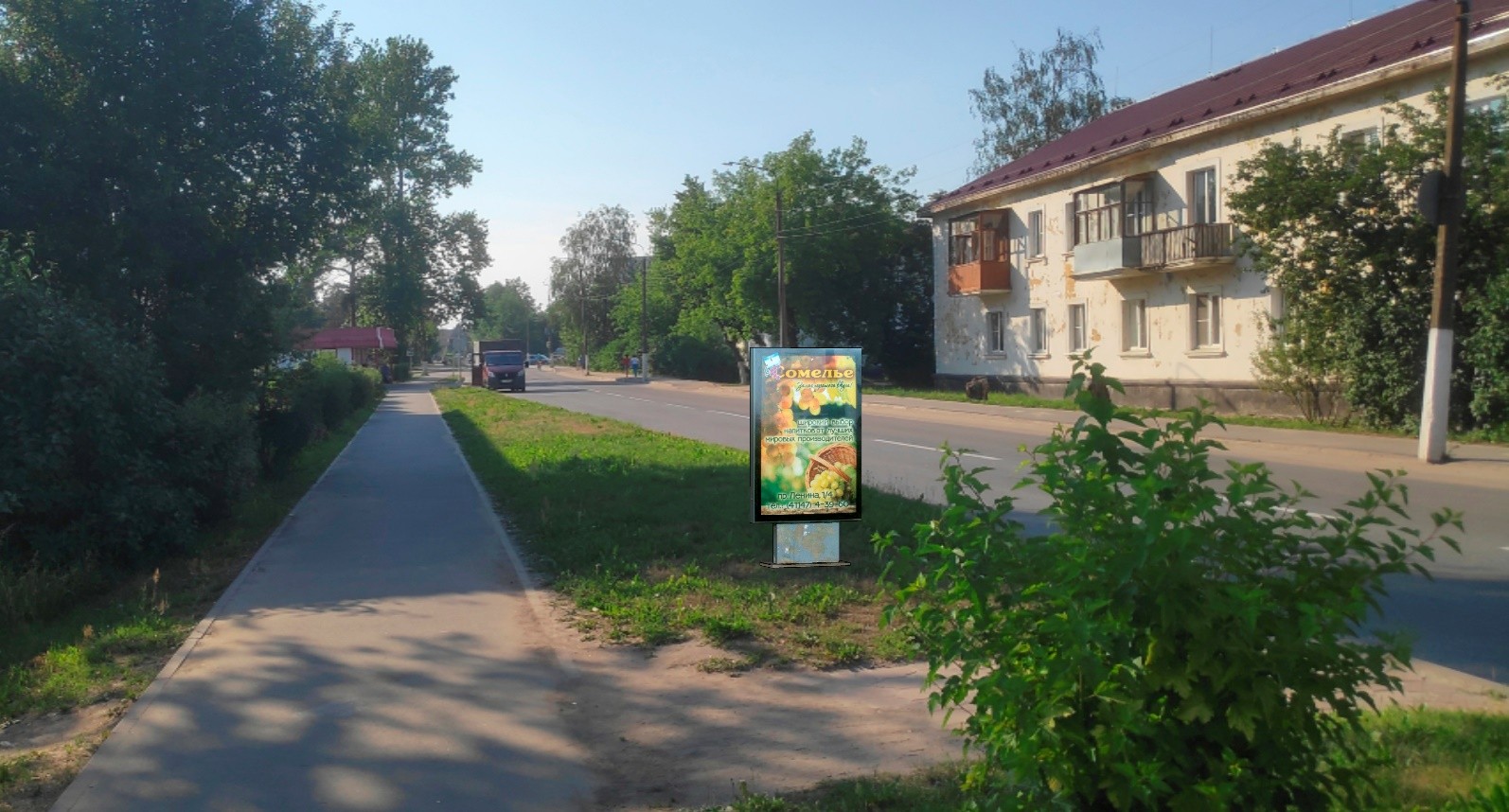 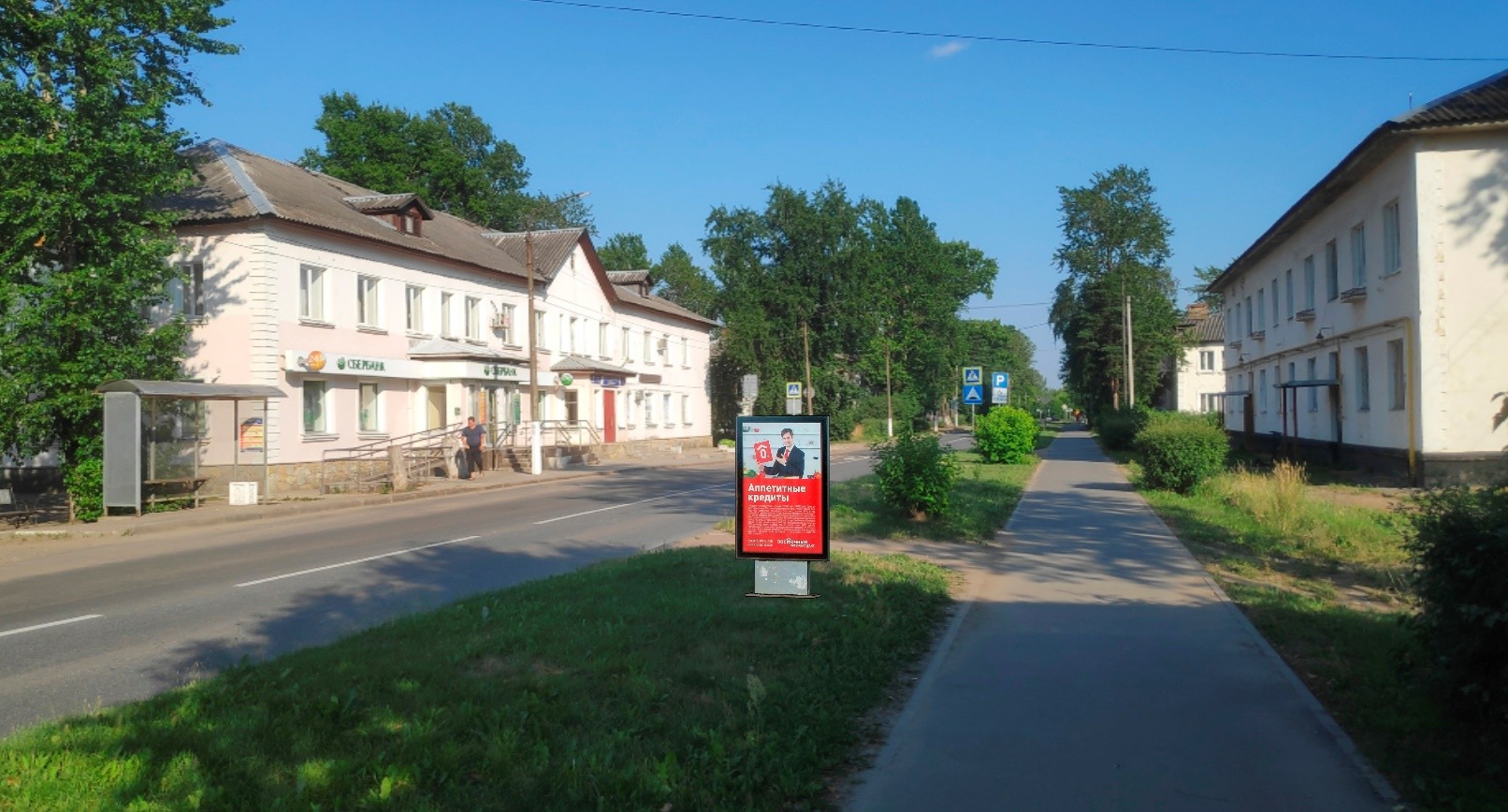 № 0106	г. Cясьстрой, ул. Советская, рядом с домами 27 и 28	(адрес установки и эксплуатации рекламной конструкции)Замеры рекламной конструкции (РК)Замеры рекламной конструкции (РК)Замеры рекламной конструкции (РК)Замеры дорожных знаков, указанных в пунктах Г.3.1 и Г.3.2 ГОСТ Р 52290, и светофоров дорожныхЗамеры дорожных знаков, указанных в пунктах Г.3.1 и Г.3.2 ГОСТ Р 52290, и светофоров дорожныхЗамеры дорожных знаков, указанных в пунктах Г.3.1 и Г.3.2 ГОСТ Р 52290, и светофоров дорожныхПараметрФактическое значение параметраЗначение параметра по ГОСТ 52044-2003ПараметрЗнак 1Знак 2L уст р, м(расстояние от края проезжей части до ближайшей к краю проезжей части точки рекламной конструкции)1,00,6Номер дорожного знака по ГОСТ Р 52290, светофор дорожный--H р, м(высота РК от уровня проезжей части до нижнего края информационного поля)0,50,5L дз, м(Расстояние от края проезжей части до дальнего края проекции дальнего знака)--S уст р, м(расстояние от места установки РК долинии установки дорожного знака по ходу движения)--H дз, м(Габаритная высота дорожного знака над уровнем проезжей части)--L в, м(1/2 ширины полосы движения)1,51,5H дз, м(Габаритная высота дорожного знака над уровнем проезжей части)--Соответствует ГОСТ 52044-2003Соответствует ГОСТ 52044-2003Соответствует ГОСТ 52044-2003Соответствует ГОСТ 52044-2003Соответствует ГОСТ 52044-2003Соответствует ГОСТ 52044-2003Соответствует ГОСТ 52044-2003